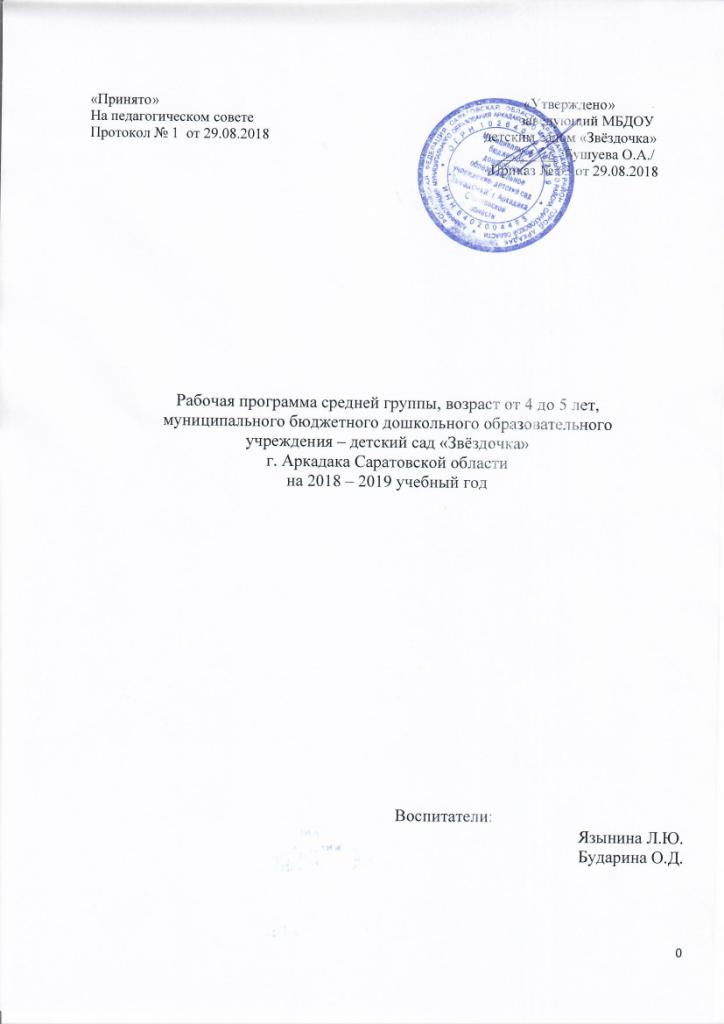 СодержаниеРаздел I. Целевой.1.1.Пояснительная записка_______________________________________________________ 21.1.1 .Цели и задачи программы__________________________________________________  3                             1.1.2 Возрастные и индивидуальные особенности контингента детей, воспитывающихся в средней группе. ________________________________________________________________ 41.1.3 Характеристика особенности развития детей дошкольного возрастаСредний дошкольный возраст (4-5 лет). ___________________________________________  41.1.4. Планируемые результаты освоения программы_______________________________     41.2. Часть, формируемая участниками образовательного процесса.1.2.1. Цели и задачи в части, формируемой участниками образовательного процесса. _____ 51.2.2. Планируемые результаты освоения рабочей программы._________________________  7Раздел II. Содержательный2.1. Игра как особое пространство развития ребёнка от 4 – 5 лет.______________________    72.1.1. Образовательная область «Речевое развитие»__________________________________   72.1.2. Образовательная область «Познавательное развитие»__________________________   102.1.3. Образовательная область «Социально – коммуникативное развитие»_____________   152.1.4. Образовательная область «Художественно – эстетическое развитие»_____________   222.1.5. Образовательная область «Физическое развитие»_____________________________    272.2. Способы и направления поддержки детской инициативы________________________    312.3. План взаимодействия с семьями воспитанников средней группы__________________   312.4. Диагностика (мониторинг)2.4.1. Особенности организации педагогической диагностики и мониторинга.__________    362.5. Часть, формируемая участниками образовательного процесса. 2.5.1. Содержание образования по образовательным областям(программа «Приобщение детей к истокам русской народной культуры» О.Л. Князевой)_   42Раздел III. Организационный.3.1. Описание ежедневной организации жизни и деятельности детей._________________      433.2. Обеспеченность методическими материалами и средствами обучения и воспитания._     433.3. Режим дня _______________________________________________________________      453.4. Учебный план ____________________________________________________________      463.5. Комплексно-тематическое планирование. _______________________________________  50 3.6. . Особенности организации развивающей предметно- пространственной среды._______ 1153.7. Часть, формируемая участниками образовательного процесса.3.7. 1. Тематическое планирование. ____________________________________________        1193.7.2. Учебно-методические пособия____________________________________________       1233.7.3. Особенности организации предметно - пространственной развивающей среды________________________________________________________________________     127Раздел I. Целевой.Пояснительная запискаРабочая программа средней группы МБДОУ детского сада «Звёздочка» разработана в соответствии с федеральным государственным образовательным стандартом дошкольного образования «Основная образовательная программа муниципального дошкольного образовательного учреждения детского сада «Звездочка» города Аркадака и с учетом комплексной образовательной программы дошкольного образования «Детство» под редакцией Бабаевой Т.И., Гогоберидзе А.Г.При разработке рабочей программы средней группы учитывались следующие нормативные документы:Перечень нормативных документов:Федеральный закон от 29.12.2012 № 273-ФЗ «Об образовании в РФ».Приказ Министерства образования и науки РФ от 17 октября 2013 г. № 1155 «Об утверждении федерального государственного образовательного стандарта дошкольного образования» (зарегистрировано в Минюсте РФ 14 ноября 2013 г., № 30384).Приказ Министерства образования и науки РФ от 30 августа 2013 г. № 1014 «Об утверждении Порядка организации и осуществления образовательной деятельности по основным общеобразовательным программам – образовательным программам дошкольного образования».Приказ Министерства образования и науки РФ от 14 июня 2013 г. № 462 «Об утверждении Порядка проведения самообследования образовательной организацией» (зарегистрирован в Минюсте РФ 27 июня 2013 г., № 28908).Приказ Министерства труда и социальной защиты РФ от 18 октября 2013 г. № 544н «Об утверждении профессионального стандарта «Педагог (педагогическая деятельность в сфере дошкольного, начального общего, основного общего, среднего общего образования) (воспитатель, учитель)».Постановление Главного государственного санитарного врача Российской Федерации от 15 мая 2013 г. № 26 «Об утверждении СанПиН 2.4.1.3049-13 «Санитарно-эпидемиологические требования к устройству, содержанию и организации режима работы дошкольных образовательных организаций».Постановление Правительства Российской Федерации от 5 августа 2013 г. № 662 «Об осуществлении мониторинга системы образования».Письмо Департамента государственной политики в сфере общего образования Министерства образования и науки РФ от 28.02.2014 № 08-249 «Комментарии к ФГОС дошкольного образования».Письмо Министерства образования и науки РФ от 10 января 2014 года № 08-5 «О соблюдении организациями, осуществляющими образовательную деятельность, требований, установленных федеральным государственным образовательным стандартом дошкольного образования».Устав МБДОУ детского сада «Звёздочка»  Положением о рабочей программе педагога в МБДОУ - детский сад «Звёздочка»1.1.1. Цели и задачи программы  Цель программы – создать каждому ребенку в средней группе возможность для развития способностей, широкого взаимодействия с миром, активного практикования в разных видах деятельности, творческой самореализации. Программа направлена на развитие самостоятельности, познавательной и коммуникативной активности, социальной уверенности и ценностных ориентаций, определяющих поведение, деятельность и отношение ребенка к миру.Задачи программы:- охрану и укрепление физического и психического здоровья детей, в том числе их эмоционального благополучия;- обеспечение равных возможностей для полноценного развития каждого ребёнка в период дошкольного детства независимо от места проживания, пола, нации, языка, социального статуса, психофизиологических и других особенностей (в том числе ограниченных возможностей здоровья);- обеспечение преемственности целей, задач и содержания образования, реализуемых в рамках образовательных программ дошкольного и начального общего образования;- создание благоприятных условий развития детей в соответствии с их возрастными и индивидуальными особенностями и склонностями, развития способностей и творческого потенциала каждого ребёнка как субъекта отношений с самим собой, другими детьми, взрослыми и миром;- объединение обучения и воспитания в целостный образовательный процесс на основе духовно-нравственных и социокультурных ценностей и принятых в обществе правил, и норм поведения в интересах человека, семьи, общества;- формирование общей культуры личности детей, развитие их социальных, нравственных, эстетических, интеллектуальных, физических качеств, инициативности, самостоятельности и ответственности ребёнка, формирование предпосылок учебной деятельности; формирование социокультурной среды, соответствующей возрастным, индивидуальным, психологическим и физиологическим особенностям детей;- обеспечение психолого-педагогической поддержки семьи и повышения компетентности родителей (законных представителей) в вопросах развития и образования, охраны и укрепления здоровья детей.   Приоритетными задачами развития и воспитания детей являются:-  укрепление физического и психического здоровья ребенка, формирование основ его двигательной и гигиенической культуры;целостное развитие ребенка как субъекта посильных дошкольнику видов деятельности;- обогащенное развитие ребенка, обеспечивающее единый процесс социализации-индивидуализации с учетом детских потребностей, возможностей и способностей;- развитие на основе разного образовательного содержания эмоциональной отзывчивости, способности к сопереживанию, готовности к проявлению гуманного отношения в детской деятельности, поведении, поступках;- развитие познавательной активности, любознательности, стремления к самостоятельному познанию и размышлению, развитие умственных способностей и речи ребенка;- пробуждение творческой активности и воображения ребенка, желаниявключаться в творческую деятельность;- органическое вхождение ребенка в современный мир, разнообразное взаимодействие дошкольников с различными сферами культуры: с изобразительным искусством и музыкой, детской литературой и родным языком, экологией, математикой, игрой;- приобщение ребенка к культуре своей страны и воспитание уважения к другим народам и культурам;- приобщение ребенка к красоте, добру, ненасилию, ибо важно, чтобы дошкольный возраст стал временем, когда у ребенка пробуждается чувство своей сопричастности к миру, желание совершать добрые поступки.1.1.2. Возрастные и индивидуальные особенности детей средней группы.Сведения о контингенте детей.1.1.3. Характеристика особенности развития детей дошкольного возрастаСредний дошкольный возраст (4-5 лет).http://www.firo.ru/wp-content/uploads/2014/02/Child.pdf(ст. 15- 17)1.1.4. Планируемые результаты освоения программыhttp://www.firo.ru/wp-content/uploads/2014/02/Child.pdf(ст. 33- 41)1. Требования Стандарта к результатам освоения Программы представлены в виде целевых ориентиров дошкольного образования, которые представляют собой социально-нормативные возрастные характеристики возможных достижений ребенка на этапе завершения уровня дошкольного образования. Специфика дошкольного детства (гибкость, пластичность развития ребенка, высокий разброс вариантов его развития, его непосредственность и непроизвольность), а также системные особенности дошкольного образования (необязательность уровня дошкольного образования в Российской Федерации, отсутствие возможности вменения ребенку какой-либо ответственности за результат) делают неправомерными требования от ребенка дошкольного возраста конкретных образовательных достижений и обусловливают необходимость определения результатов освоения образовательной программы в виде целевых ориентиров.2. Целевые ориентиры дошкольного образования определяются независимо от форм реализации Программы, а также от ее характера, особенностей развития детей и Организации, реализующей Программу.3. Целевые ориентиры не подлежат непосредственной оценке, в том числе в виде педагогической диагностики (мониторинга), и не являются основанием для их формального сравнения с реальными достижениями детей. Они не являются основой объективной оценки соответствия установленным требованиям образовательной деятельности и подготовки детей. Освоение Программы не сопровождается проведением промежуточных аттестаций и итоговой аттестации воспитанников.4. Настоящие требования являются ориентирами для:а) построения образовательной политики на соответствующих уровнях с учетом целей дошкольного образования, общих для всего образовательного пространства Российской Федерации;б) решения задач:формирования Программы;анализа профессиональной деятельности;взаимодействия с семьями;в) изучения характеристик образования детей в возрасте от 2 месяцев до 8 лет;г) информирования родителей (законных представителей) и общественности относительно целей дошкольного образования, общих для всего образовательного пространства Российской Федерации.5. Целевые ориентиры не могут служить непосредственным основанием при решении управленческих задач, включая:аттестацию педагогических кадров;оценку качества образования;оценку как итогового, так и промежуточного уровня развития детей, в том числе в рамках мониторинга (в том числе в форме тестирования, с использованием методов, основанных на наблюдении, или иных методов измерения результативности детей);оценку выполнения муниципального (государственного) задания посредством их включения в показатели качества выполнения задания;распределение стимулирующего фонда оплаты труда работников организации.6. Целевые ориентиры Программы выступают основаниями преемственности дошкольного и начального общего образования. При соблюдении требований к условиям реализации Программы настоящие целевые ориентиры предполагают формирование у детей дошкольного возраста предпосылок к учебной деятельности на этапе завершения ими дошкольного образования.7. К целевым ориентирам дошкольного образования относятся следующие социально-нормативные возрастные характеристики возможных достижений ребенка:1.2. Часть, формируемая участниками образовательного процесса.1.2.1. Цели и задачи в части, формируемая участниками образовательного процесса.В части, формируемой участниками образовательных отношений, используется парциальные программы, направленные на развитие детей в образовательных областях: ОО «Познавательное развитие»: «Приобщение детей к истокам русской народной культуры» Князева О.Л., Маханева М.Д., используются как дополнительные программы по реализации ООП: «Добро пожаловать в экологию!» Воронкевич О.А., Безопасность Авдеева Н.Н., Князева О.Л.,«Основы здорового образа жизни» Н. П. Смирнова; ОО «Художественно – эстетическое развитие»:«Ладушки»И. М. Каплуновой, И. А. НовоскольцевойВ средней группе проводится работа в творческой мастерской «Наши руки не для скуки» по программе Швайко Г.С.  «Изобразительная деятельность в детском саду».Цель обучения:Формирование у дошкольников художественной культуры как части духовной; приобщение воспитанников к миру искусства; развитие природных задатков, творческого потенциала, эстетического отношения к предметному миру и миру природы;развитие мелкой моторики и образного мышления.Задачи обучения:Передача и накопление опыта эстетического (эмоционально-ценностного) отношения к миру, формирование  экологической культуры ребёнка, воспитание духовно богатой личности.Передача и приумножение опыта творческой деятельности, формирование «культуры творческой личности» (самореализация личности).Обучение способам деятельности, формирование умений и навыков детей в изобразительных, декоративных и конструктивных видах творчества, обучение «языку изобразительного искусства».Сообщение с учётом возрастных особенностей детей знаний в области изобразительного искусства, приобщение к мировой художественной культуре.ЗДОРОВЬЕСБЕРЕГАЮЩИЕ ТЕХНОЛОГИИ, используемые в работе:• дыхательная гимнастика• артикуляционная гимнастика. • пальчиковые игры со словами, • гимнастика для глаз, • физкультминутка, динамические паузы. Парциальная программа «Приобщение детей к истокам русской народной культуры» Князева О.Л., Маханева М.Д, направленная на развитие детей в образовательной области: ОО «Познавательное развитие». Цели:- расширить представление о жанрах устного народного творчества;- показать своеобразие и самостоятельность произведения фольклора, богатство и красочность народного языка:- воспитывать у детей нравственные, трудовые, экологические, патриотические чувства.Цель может быть достигнута при решении ряда задач:- содействие атмосфере национального быта;- широкое использование фольклора: песен, загадок, пословиц, поговорок, частушек;- учить рассказывать русские народные сказки, играть в народные подвижные и театрализованные игры;- знать и различать народное искусство, как основу национальной культуры.1.2.2. Планируемые результаты освоения Программы «Приобщение детей к истокам русской народной культуры» Князева О.Л., Маханева М.Д.,Дошкольный возраст.Ожидаемый результат.Знает основные литературные понятия по фольклору;краткое содержание прочитанных литературных произведений; быт и традиции русского народа; песни, частушки, потешки, загадки, пословицы, поговорки, заклички.Умеет рассказывать русские народные сказки, потешки и обыгрывать их; Использует в игре предметы быта русского народа;Создаёт творческие работы по фольклорным произведениям.Творческая мастерская «Волшебная кисточка» по программе Т.А. Копцевой «Природа и художник».Ожидаемый результат.Приобретут знания и навыки работы с различными материалами и инструментами изобразительного искусства.Научатся воплощать свои творческие замыслы в различных материалах и техниках.Научатся внимательно наблюдать и передавать свои ощущения в продуктивных видах творчества.Научатся свободно высказывать свои суждения по поводу того или иного продукта детского творчестваРаздел II. Содержательный2.1. Дошкольный возраст.Игра как особое пространство развития ребёнка от 4 – 5 лет. http://www.firo.ru/wp-content/uploads/2014/02/Child.pdf (ст. 66- 70)2.1.1. Образовательная область «Речевое развитие»Цель: овладение речью как средством общения и культуры;обогащение активного словаря; развитие связной, грамматически правильной диалогической и монологической речи; развитие речевого творчества; развитие звуковой и интонационной культуры речи, фонематического слуха; знакомство с книжной культурой, детской литературой, понимание на слух текстов различных жанров детской литературы; формирование звуковой аналитико – синтетической активностикак предпосылки обучения грамоте.Задачи работы с детьми 4-5 лет.Поддерживать инициативность и самостоятельность ребенка в речевом общении со взрослыми и сверстниками, использование в практике общения описательных монологов и элементов объяснительной речи.Развивать умение использовать вариативные формы приветствия, прощания, благодарности, обращения с просьбой.Поддерживать стремление задавать и правильно формулировать вопросы, при ответах на вопросы использовать элементы объяснительной речи.Развивать умение пересказывать сказки, составлять описательные рассказы о предметах и объектах, по картинкам.Обогащать словарь посредством ознакомления детей со свойствами и качествами объектов, предметов и материалов, и выполнения обследовательских действий.Развивать умение чистого произношения звуков родного языка, правильного словопроизношения.Воспитывать желание использовать средства интонационной выразительности в процессе общения со сверстниками и взрослыми при пересказе литературных текстов.Воспитывать интерес к литературе, соотносить литературные факты с имеющимся жизненным опытом, устанавливать причинные связи в тексте, воспроизводить текст по иллюстрациям.Принципы развития речи:Принцип взаимосвязи сенсорного, умственного и речевого развитияПринцип коммуникативно-деятельностного подхода к развитию речиПринцип развития языкового чутьяПринцип формирования элементарного осознания явлений языкаПринцип взаимосвязи работы над различными сторонами речиПринцип обогащения мотивации речевой деятельностиПринцип обеспечения активной языковой практикиОсновные направления работы по развитию речи детей:1. Развитие словаря: освоение значений слов и их уместное 
 употребление в соответствии с контекстом высказывания,  с ситуацией, в которой происходит общение.2. Воспитание звуковой культуры речи: развитие восприятия звуков
родной речи и произношения.3. Формирование грамматического строя:Морфология (изменение слов по родам, числам, падежам).Синтаксис (освоение различных типов словосочетаний и предложений).Словообразование.4. Развитие связной речи:Диалогическая (разговорная) речь.                                                                       Монологическая речь (рассказывание).5. Формирование элементарного осознания явлений языка и речи: различение звука и слова, нахождение места звука в слове. 6. Воспитание любви и интереса к художественному слову.Методы развития речи:Наглядные:Непосредственное наблюдение и его разновидности (наблюдение в природе,  экскурсии); Опосредованное наблюдение (изобразительная наглядность: рассматривание игрушек и картин, рассказывание по игрушками картинам)Словесные:Чтение и рассказывание   художественных произведений. Заучивание наизусть. Пересказ. Обобщающая беседа. Рассказывание без опоры на наглядный материал.Практические:Дидактические игры, игры-драматизации, инсценировки, дидактические упражнения, пластические этюды, хороводные игры.Средства развития речи:Общение взрослых и детей.Культурная языковая среда.Обучение родной речи на занятиях.Художественная литература.Изобразительное искусство, музыка, театр.Занятия по другим разделам программы.Формы образовательной деятельности.Интеграция образовательной области «Развитие речи»с другими образовательными областями.Содержание и результаты образовательной деятельности по речевому развитию в средней группе.http://www.firo.ru/wp-content/uploads/2014/02/Child.pdf(стр. 106-107)2.1.2.  Образовательная область «Познавательное развитие» Основная цель: развитие познавательных интересов и познавательных способностей детей, которые можно подразделить на сенсорные, интеллектуально-познавательные и интеллектуально-творческие.Задачи познавательного развития:1.Развитие интересов детей, любознательности и познавательной мотивации.2.Формирование познавательных действий, становление сознания.3.Развитие воображения и творческой активности.4.Формирование первичных представлений о себе, других людях, объектах окружающего мира, их свойствах и отношениях (форме, цвете, размере, материале, звучании, ритме, тепе, количестве, числе, части и целом, пространстве и времени, движениии покое, причинах и следствиях и др.).5.Формирование первичных представлений о малой родине
и Отечестве, представлений о социокультурных ценностях нашего народа, об отечественных традициях и праздниках, о планете Земля как общем доме людей, об особенностях природы, многообразии стран и народов мира.Содержание образовательной области «Познавательное развитие» направлено на достижение целей развития у детей познавательных интересов, интеллектуального развития детей через решение следующих задач:Сенсорное развитие;Развитие познавательно-исследовательской и продуктивной деятельности;Формирование элементарных математических представлений;Формирование целостной картины мира, расширение кругозора детей.Задачи работы с детьми 4-5 лет.Обогащать сенсорный опыт детей, развивать целенаправленное восприятие и самостоятельное обследование окружающих предметов (объектов) с опорой на разные органы чувств.Развивать умение замечать не только ярко представленные в предмете (объекте) свойства, но и менее заметные, скрытые; устанавливать связи между качествами предмета и его назначением, выявлять простейшие зависимости предметов (по форме, размеру, количеству) и прослеживать изменения объектов по одному - двум признакам.Обогащать представления о мире природы, о социальном мире, о предметах и объектах рукотворного мира.Проявлять познавательную инициативу в разных видах деятельности, в уточнении или выдвижении цели, в выполнении и достижении результата.Обогащать социальные представления о людях - взрослых и детях: особенностях внешности, проявлениях половозрастных отличий, о некоторых профессиях взрослых, правилах отношений между взрослыми и детьми.Продолжать расширять представления детей о себе, детском саде и его ближайшем окружении.Развивать элементарные представления о родном городе и стране.Способствовать возникновению интереса к родному городу и стране.Содержание образовательной деятельности.                                                Результаты образовательной деятельности.http://www.firo.ru/wp-content/uploads/2014/02/Child.pdf  (94-97 ст.)Математическое развитие.Цель: интеллектуальное развитие детей, формирование приемов умственной деятельности, творческого и вариативного мышления на основе овладения детьми количественными отношениями предметов и явлений окружающего мира Традиционные направления математического развития:- Количество и счет - Величина - Форма - Число и цифра - Ориентировка во времени - Ориентировка в пространстве Развивающие задачи математического развития:Формировать представление о числеФормировать геометрические представления Формировать представление о преобразованиях (временные представления, представления об изменении количества, об арифметических действиях) Развивать сенсорные возможности Формировать навыки выражения количества через число (формирование навыков счета и измерения различных величин) Развивать логическое мышление (формирование представлений о порядке и закономерности, об операциях классификации и сериации, знакомство с элементами логики высказываний) навыков счета и измерения различных величин Развивать абстрактное воображение, образную память, ассоциативное мышление, мышление по аналогии – предпосылки творческого продуктивного мышления Принципы организации работы по математическому развитию:1.Формирование математических представлений на основе перцептивных (ручных) действий детей, накопления чувственного опыта и его осмысления.2.Использование разнообразного и разнопланового дидактического материала, позволяющего обобщить понятия «число», «множество», «форма».3.Стимулирование активной речевой деятельности детей, речевое сопровождение перцептивных действий.4.Возможность сочетания самостоятельной деятельности детей и их разнообразного взаимодействия при освоении математических понятий.Формы работы по математическому развитию:Театрализация с математическим содержанием – на этапе объяснения или повторения и закрепления);Коллективное занятие при условии свободы участия в нем;Самостоятельная деятельность в развивающей среде.Детское экспериментирование.Экспериментирование как методическая система познавательного развития дошкольников включает:Наблюдения – целенаправленный процесс, в результате которого ребенок должен сам получать знания. Поисковая деятельность как нахождение способа действия. Опыты: демонстрационные (показ воспитателя) и лабораторные (дети вместе с воспитателем, с его помощью); кратковременные и долгосрочные; опыт-доказательство и опыт-исследование.Природный мир.Методы ознакомления дошкольников с природой.Задачи ознакомления дошкольников с социальным миром:1.Сформировать у ребенка представление о себе как о представителе человеческого рода2.Сформировать у ребенка представление о представление о людях, живущих на Земле, об их чувствах, поступках, правах и обязанностях; о разнообразной деятельности людей3.На основе познания развивать творческую, свободную личность, обладающую чувством собственного достоинства и уважением к людямТриединая функция знаний о социальном мире:Знания должны нести информацию (информативность знаний)Знания должны вызывать эмоции, чувства, отношения (эмоциогенность знаний)Знания должны побуждать к деятельности, поступкам (побудительность)Формы организации образовательной деятельности:Познавательные эвристические беседы.Чтение художественной литературы.Изобразительная и конструктивная деятельность.Экспериментирование и опыты.Музыка.Игры (сюжетно-ролевые, драматизации, подвижные).Наблюдения.Трудовая деятельность.Праздники и развлечения.Индивидуальные беседы.Методы, применяемые при работе с детьми по ознакомлению с социальным миром.1.Методы, повышающие познавательную активность:- Элементарный анализ;- Сравнение по контрасту и подобию, сходству;- Группировка и классификация;- Моделирование и конструирование;- Ответы на вопросы детей;- Приучение к самостоятельному поиску ответов на вопросы;2.Методы, вызывающие эмоциональную активность.- Воображаемая ситуация;- Придумывание сказок;- Игры- драматизации;- Сюрпризные моменты и элементы новизны;- Юмор и шутка;- Сочетание разнообразных средств на одном ООД.3.Методы, способствующие взаимосвязи различных видов деятельности.- Прием предложения и обучения способу связи разных видов деятельности;- Перспективное планирование;- Перспектива, направленная на последующую деятельность;- Беседа.4.Методы коррекции и уточнения детских представлений. - Повторение;- Наблюдение;- Экспериментирование;- Создание проблемных ситуаций;- Беседа.2.1.3. Образовательная область «Социально-коммуникативное развитие».Основная цель: позитивная социализация детей дошкольного возраста, приобщение детей к социокультурным нормам, традициям семьи, общества и государства.Задачи социально-коммуникативного развития:
1.Усвоение норм и ценностей, принятых в обществе, включая моральные и нравственные ценности.2.Развитие общения и взаимодействия ребёнка со взрослыми и сверстниками.3.Становление самостоятельности, целенаправленности и саморегуляции собственных действий.4.Развитие социального и эмоционального интеллекта, эмоциональной отзывчивости, сопереживания.5.Формирование уважительного отношения и чувства принадлежности к своей семье и к сообществу детей и взрослых в организации.6.Формирование позитивных установок к различным видам труда и творчества.7.Формирование основ безопасного поведения в быту, социуме, природе.8.Формирование готовности к совместной деятельности со сверстниками.Основные направления реализации образовательной области«Социально-коммуникативное развитие»1.Развитие игровой деятельности детей с целью освоения различных социальных ролей.2.Формирование основ безопасного поведения в быту, социуме, природе.3.Трудовое воспитание.4.Патриотическое воспитание детей дошкольного возраста.Развитие сюжетно-ролевой игры.Классификация игр детей дошкольного возраста
(по Е.В. Зворыгиной и С.Л. Новоселовой)1. Игры, возникающие по инициативе детей:1.1 Игры-экспериментирования.Игры с природными объектамиИгры с игрушкамиИгры с животными1.2 Сюжетные самодеятельные игры. Сюжетно–отобразительные  Сюжетно-ролевые Режиссерские Театрализованные 2.Игры, возникающие по инициативе взрослого.2.1 Обучающие игры. Сюжетно-дидактические Подвижные Музыкально-дидактические Учебные 2.2 Досуговые игры. Интеллектуальные Игры-забавы, развлечения Театрализованные Празднично-карнавальные3. Народные игры.3.1 Обрядовые игры. Семейные Сезонные Культовые 3.2 Тренинговые игры. Интеллектуальные Сенсомоторные Адаптивные 3.3 Досуговые игры. ИгрищаТихие игры Игры-забавы Игра как ведущая деятельность детей дошкольного возраста(метод руководства сюжетно-ролевой игрой Н.Я. Михайленко и Н.А Коротковой)Принципы игровой деятельности:-  для того, чтобы дети овладели игровыми умениями, воспитатель должен играть вместе с ними- на каждом возрастном этапе игра развертываетсяособым образом, так, чтобы детьми «открывался» и усваивался новый, более сложный способ построения игры - на каждом возрастном этапе при формировании игровых умений необходимо ориентировать детей как на осуществление игрового действия, так и на пояснение его смысла партнерам Комплексный метод руководства игрой Е.В. Зворыгиной, С.Л. Новоселовой.Обеспечение педагогических условий развития игры:- Обогащение детей знаниями и опытом деятельности - Передача игровой культуры ребенку (обучающие игры, досуговые игры, народные игры)Педагогическая поддержка самостоятельных игр:-  Развивающая предметно-игровая среда -  Активизация проблемного общения взрослого с детьми Путь развития игры – это совместная игра воспитателя с детьми, создание обогащенной игровой среды, побуждающей к самостоятельному игровому творчеству в свободном взаимодействии малышей с игрушками, предметами, предметами-заместителями и воспитание доброго отношения детей друг к другу.Взаимодействие взрослого и ребенка в игреПатриотическое воспитание.Компоненты патриотического воспитания.Содержательный (представления ребенка об окружающем мире).О культуре народа, его традициях, творчестве.О природе родного края и страны, и деятельности человека в природе.Об истории страны, отраженной в названиях улиц, памятниках о символике родного города и страны (герб, гимн, флаг).Эмоционально-побудительный (эмоционально-положительные чувства ребенка к окружающему миру).Любовь и чувство привязанности к родной семье и дому.Интерес к жизни родного города и страны.Гордость за достижения своей страны.Уважение к культуре и традициям народа, к историческому прошлому.Восхищение народным творчеством.Любовь к родной природе, к родному языку.Уважение к человеку-труженику  и желание принимать посильное
  участие в труде.Деятельностный (отражение отношения к миру в деятельности).Продуктивная деятельность.Музыкальная деятельность.Познавательная деятельность.Система работы по формированию у дошкольников основ безопасности жизнедеятельностиЦели: - формирование основ безопасности собственной жизнедеятельности - формирование предпосылок экологического сознания (безопасности окружающего мира) Основные задачи обучения дошкольников ОБЖ:1.Научить ребенка ориентироваться в окружающей его обстановке и уметь оценивать отдельные элементы обстановки с точки зрения
“Опасно - не опасно”.2. Научить ребенка быть внимательным, осторожным и предусмотрительным (ребенок должен понимать, к каким последствиям могут привести те или иные его поступки).3. Сформировать важнейшие алгоритмы восприятия и действия, которые лежат в основе безопасного поведения.4. Под безопасным поведением следует понимать такой набор стереотипов и сознательных действий в изменяющейся обстановке, который позволяет сохранять индивидуальную целостность и комфортность поведения, предупреждает физический и психический травматизм, создает нормальные условия взаимодействия между людьми.Основные направления работы по ОБЖ.Усвоение дошкольниками первоначальных знаний о правилах безопасного поведения.Формирование у детей качественно новых двигательных навыков и бдительного
восприятия окружающей обстановки.Развитие у детей способности к предвидению возможной опасности в конкретной меняющейся ситуации и построению адекватного безопасного поведения.Основные принципы работы по воспитанию у детей навыков безопасного поведения.Важно не механическое заучивание детьми правил безопасного поведения, а воспитание у них навыков безопасного поведения в окружающей его обстановке.Воспитатели и родители не должны ограничиваться словами и показом картинок
(хотя это тоже важно). С детьми надо рассматривать и анализировать различные жизненные ситуации, если возможно, проигрывать их в реальной обстановке.Занятия проводить не только по графику или плану, а использовать каждую возможность (ежедневно), в процессе игр, прогулок и т.д., чтобы помочь детям полностью усвоить правила, обращать внимание детей на ту или иную сторону правил. Развивать качества ребенка: его координацию, внимание, наблюдательность, реакцию и т.д. Эти качества очень нужны и для безопасного поведения.Формы образовательной деятельности по ОБЖ.Развитие трудовой деятельности.Виды труда:1. Навыки культуры быта (труд по самообслуживанию).2. Ознакомление с трудом взрослых.3. Хозяйственно-бытовой труд (содружество взрослого и ребенка, совместная деятельность).4. Труд в природе.5. Ручной труд (мотивация – сделать приятное взрослому, другу-ровеснику, младшему ребенку).Формы организации трудовой деятельности.1.Поручения:- простые и сложные- эпизодические и длительные-  коллективные и индивидуальные 2. Дежурство (не более 20 минут)- формирование общественно- значимого мотива-  нравственный, этический аспект3. Коллективный труд (не более 35-40 минут)Методы и приёмы трудового воспитания детей.I группа методов (формирование нравственных представлений, суждений, оценок):- решение маленьких логических задач, загадок- приучение к размышлению, эвристические беседы- беседы на этические темы- чтение художественной литературы- рассматривание иллюстраций- рассказывание и обсуждение картин илллюстраций- просмотр телепередач, диафильмов, видеофильмов- задачи на решение коммунальных ситуаций- придумывание сказокII группа методов(создание у детей практического опыта трудовой деятельности):- приучение к положительным формам общественного поведения- показ действий- пример взрослого и детей- целенаправленное наблюдение- организация интересной деятельности (общественно – полезный характер)- разыгрывание коммуникативных ситуаций- создание контрольных педагогических ситуацийСодержание образовательной деятельности.Результаты образовательной деятельности.Социально-коммуникативное развитие в средней группе.http://www.firo.ru/wp-content/uploads/2014/02/Child.pdf  (81- 84 ст.)2.1.4. Образовательная область «Художественно-эстетическое развитие»Задачи образовательной области «Художественно - эстетическое развитие»:- Развитие предпосылок ценностно – смыслового восприятия и понимания произведений искусства (словесного, музыкального, изобразительного), мира природы;- Становление эстетического отношения к окружающему миру;- Формирование элементарных представлений о видах искусства;- Восприятие музыки, художественной литературы, фольклора;- Стимулирование сопереживания персонажам художественных произведений;- Реализация самостоятельной творческой деятельности детей (изобразительной, конструктивно-модельной, музыкальной и др.)Задачи образовательной деятельности по изобразительному искусству.1. Воспитывать эмоционально-эстетические чувства, отклик на проявление прекрасного в предметах и явлениях окружающего мира, умения замечать красоту окружающих предметов и объектов природы. 2. Активизировать интерес к произведениям народного и профессионального искусства и формировать опыт восприятия произведений искусства различных видов и жанров, способствовать освоению некоторых средств выразительности изобразительного искусства. 3. Развивать художественное восприятие, умения последовательно внимательно рассматривать произведения искусства и предметы окружающего мира; соотносить увиденное с собственным опытом. 4. Формировать образные представления о предметах и явлениях мира и на их основе развивать умения изображать простые предметы и явления в собственной деятельности.Формы работы по изобразительной деятельности.Детское конструирование. Виды детского конструирования:- Из строительного материала - Практическое и компьютерное - Из деталей конструкторов - Из бумаги - Из природного материала - Из крупногабаритных модулей Формы организации обучения конструированию - Конструирование по модели- Конструирование по условиям- Конструирование по образцу- Конструирование по замыслу- Конструирование по теме - Каркасное конструирование- Конструирование по чертежам и схемамСодержание образовательной изобразительной деятельности.                                             Результаты образовательной деятельности в средней группе.http://www.firo.ru/wp-content/uploads/2014/02/Child.pdf  (118- 121 ст.)Художественная литература.Цель: Формирование интереса и потребности в чтении (восприятии книг).Задачи образовательной деятельности.1. Расширять опыт слушания литературных произведений за счет разных жанров фольклора (прибаутки, загадки, заклички, небылицы, сказки о животных и волшебные), литературной прозы (сказка, рассказ) и поэзии (стихи, авторские загадки, веселые детские сказки в стихах). 2. Углублять у детей интерес к литературе, воспитывать желание к постоянному общению с книгой в совместной со взрослым и самостоятельной деятельности. 3. Развивать умения воспринимать текст: понимать основное содержание, устанавливать временные и простые причинные связи, называть главные характеристики героев, несложные мотивы их поступков, оценивать их с позиций этических норм, сочувствовать и сопереживать героям произведений, осознавать значение некоторых средств языковой выразительности для передачи образов героев, общего настроения произведения или его фрагмента. 4. Способствовать освоению художественно-речевой деятельности на основе литературных текстов: пересказывать сказки и рассказы (в том числе по частям, по ролям), выразительно рассказывать наизусть потешки и прибаутки, стихи и поэтические сказки (и их фрагменты), придумывать поэтические рифмы, короткие описательные загадки, участвовать в литературных играх со звукоподражаниями, рифмами и словами на основе художественного текста. 5. Поддерживать желание детей отражать свои впечатления о прослушанных произведениях, литературных героях и событиях в разных видах художественной деятельности: в рисунках, изготовлении фигурок и элементов декораций для театрализованных игр, в игре-драматизации.Формы:1.Чтение литературного произведения.2.Рассказ литературного произведения.3.Беседа о прочитанном произведении.3.Обсуждение литературного произведения.4.Инсценирование литературного произведения.5.Театрализованная игра.6.Игра на основе сюжета литературного произведения.7.Продуктивная деятельность по мотивам прочитанного.8.Сочинение по мотивам прочитанного.9.Ситуативная беседа по мотивам прочитанного.Основные принципы организации работы по воспитанию у детей интереса к художественному слову:Ежедневное чтение детям вслух является обязательным и рассматривается как традиция.В отборе художественных текстов учитываются предпочтения педагогов и особенности детей, а также способность книги конкурировать с видеотехникой не только на уровне содержания, но и на уровне зрительного ряда.Создание по поводу художественной литературы детско-родительских проектов с включением различных видов деятельности: игровой, продуктивной, коммуникативной, познавательно-исследовательской, в ходе чего создаются целостные продукты в виде книг самоделок, выставок изобразительного творчества, макетов, плакатов, карт и схем, сценариев викторин, досугов, детско-родительских праздников и др.Содержание образовательной деятельности.                                                             Результаты образовательной деятельности по художественной литературе.http://www.firo.ru/wp-content/uploads/2014/02/Child.pdf  (121 - 122 ст.)Музыкальное развитие.Основные цели: развитие музыкальности детей и их способности эмоционально воспринимать музыку.Задачи образовательной деятельности.1. Воспитывать слушательскую культуру детей, развивать умения понимать и интерпретировать выразительные средства музыки. 2. Развивать умения общаться и сообщать о себе, своем настроении с помощью музыки. 3. Развивать музыкальный слух — интонационный, мелодический, гармонический, ладовый; обучать элементарной музыкальной грамоте. 4. Развивать координацию слуха и голоса, формировать начальные певческие навыки. 5. Способствовать освоению детьми приемов игры на детских музыкальных инструментах. 6. Способствовать освоению элементов танца и ритмопластики для создания музыкальных двигательных образов в играх и драматизациях. 7. Стимулировать желание ребенка самостоятельно заниматься музыкальной деятельностью. Направления образовательной работы:- Слушание.- Пение.- Музыкально-ритмические движения.- Игра на детских музыкальных инструментах.- Развитие творчества: песенного, музыкально-игрового, танцевального.Методы музыкального развития:Наглядный: сопровождение музыкального ряда изобразительным, показ движений.Словесный: беседы о различных музыкальных жанрах.Словесно-слуховой: пение.Слуховой: слушание музыки.Игровой: музыкальные игры.Практический: разучивание песен, танцев, воспроизведение мелодий.Содержание работы: «Слушание».-ознакомление с музыкальными произведениями, их запоминание, накопление музыкальных впечатлений;-развитие музыкальных способностей и навыков культурного слушания музыки;-развитие способности различать характер песен, инструментальных пьес, средств их выразительности; формирование музыкального вкуса;-развитие способности эмоционально воспринимать музыку.Содержание работы: «Пение».-формирование у детей певческих умений и навыков;-обучение детей исполнению песен на занятиях и в быту, с помощью воспитателя и самостоятельно, с сопровождением и без сопровождения инструмента;-развитие музыкального слуха, т.е. различение интонационно точного и неточного пения, звуков по высоте, длительности, слушание себя при пении и исправление своих ошибок;-развитие певческого голоса, укрепление и расширение его диапазона.«Музыкально – ритмические движения» -развитие музыкального восприятия, музыкально-ритмического чувства и в связи с этим ритмичности движений;-обучение детей согласованию движений с характером музыкального произведения, наиболее яркими средствами музыкальной выразительности, развитие пространственных и временных ориентировок;-обучение детей музыкально-ритмическим умениям и навыкам через игры, пляски и упражнения;-развитие художественно-творческих способностей.Содержание работы: «игра на детских музыкальных инструментах».- совершенствование эстетического восприятия и чувства ребенка;- становление и развитие волевых качеств: выдержка, настойчивость, целеустремленность, усидчивость;- развитие сосредоточенности, памяти, фантазии, творческих способностей, музыкального вкуса;- знакомство с детскими музыкальными инструментами и обучение детей игре на них;- развитие координации музыкального мышления и двигательных функций организма;Содержание работы: «Творчество»: песенное, музыкально-игровое, танцевальное; импровизация на детских музыкальных инструментах.- развивать способность творческого воображения при восприятии музыки;- способствовать активизации фантазии ребенка, стремлению к достижению самостоятельно поставленной задачи, к поискам форм для воплощения своего замысла;- развивать способность к песенному, музыкально-игровому, танцевальному творчеству, к импровизации на инструментах.Музыкальное развитие: формы1.Организованная образовательная деятельность: комплексная, тематическая, традиционная.2. Праздники и развлечения.3. Игровая музыкальная деятельность: театрализованные музыкальные игры, музыкально-дидактические игры, игры с пением, ритмические игры.4.Музыка на других ООД.5. Совместная деятельность взрослых и детей: театрализованная деятельность, оркестры, ансамбли.6.Индивидуальные музыкальные занятия: творческие занятия, развитие слуха и голоса, упражнения в освоении танцевальных движений, обучение игре на детских музыкальных инструментах.Формы работы по музыкальному развитию.Содержание образовательной деятельности.                                                        Результаты образовательной деятельности в музыке.http://www.firo.ru/wp-content/uploads/2014/02/Child.pdf  ( 122 - 123 ст. )2.1.5. Образовательная область «Физическое развитие» Цели: гармоничное физическое развитие, формирование интереса и ценностного отношения к ООД по физической культуре, формирование основ здорового образа жизни.Направления физического развития:1.Приобретение детьми опыта в двигательной деятельности: двигательной,связанной с выполнением упражнений, направленных на развитие таких физических качеств как координация и гибкость, способствующих правильному формированию опорно- двигательной системы организма, развитию равновесия, координации движений, крупной и мелкой моторики обеих рук, связанной с правильным, не наносящим вреда организму, выполнением основных движений (ходьба, бег мягкие прыжки, повороты в обе стороны);2.Становление целенаправленности исаморегуляции в двигательной сфере3.Становление ценностей здорового образа жизни, овладение его элементарными нормами и правилами (в питании, двигательном режиме, закаливании, при формировании полезных привычек и др.)Принципы физического развития.Дидактические Систематичность и последовательность Развивающее обучениеДоступностьВоспитывающее обучениеУчет индивидуальных и возрастных особенностейСознательность и активность ребенкаНаглядностьСпециальныеНепрерывностьПоследовательность наращивания тренирующих воздействийЦикличность Гигиенические Сбалансированность нагрузок Рациональность чередования деятельности и отдыхаВозрастная адекватностьОздоровительная направленность всего образовательного процессаОсуществление личностно- ориентированного обучения и воспитания Методы физического развития 1.НаглядныйНаглядно-зрительные приемы (показ физических упражнений, использование наглядных пособий имитация, зрительные ориентиры)Наглядно-слуховые приемы (музыка, песни)2.Тактильно-мышечные приемы (непосредственная помощь воспитателя)3.Словесный Объяснения, пояснения, указания Подача команд, распоряжений, сигналов Вопросы к детям Образный сюжетный рассказ, беседа Словесная инструкция4.ПрактическийПовторение упражнений   без изменения и с изменениямиПроведение упражнений в игровой форме;Проведение упражнений в соревновательной формеСредства физического развития.1.Двигательная активность, занятия физкультурой.2.Эколого-природные факторы (солнце, воздух, вода).3.Психогигиенические факторы (гигиена сна, питания, занятий).Формы физического развития.Здоровьесберегающие технологииТехнология – научное прогнозирование и точное воспроизведение педагогических действий, которые обеспечивают достижение запланированных результатов.Здоровьесберегающие технологии  – это технологии, направленные
на сохранение здоровья и активное формирование здорового образа жизни
и здоровья воспитанников.Медико-профилактические:организация мониторинга здоровья дошкольников организация и контроль питания детей физического развития дошкольников закаливание организация профилактических мероприятий организация обеспечения требований СанПиНов организация здоровьесберегающей среды Физкультурно-оздоровительные:развитие физических качеств, двигательной активности становление физической культуры детей дыхательная гимнастика массаж и самомассаж профилактика плоскостопия и формирования правильной осанки воспитание привычки к повседневной физической активности и заботе
о здоровье Психологическая безопасность детейКомфортная организация режимных моментовОптимальный двигательный режимПравильное распределение интеллектуальных и физических нагрузокДоброжелательный стиль общения взрослого с детьмиЦелесообразность в применении приемов и методовИспользование приёмов релаксации в режиме дняОздоровительная направленность воспитательно - образовательного процесса Учет гигиенических требований Создание условий для оздоровительных режимов Бережное отношение к нервной системе ребенка Учет индивидуальных особенностей и интересов детей Предоставление ребенку свободы выбора Создание условий для самореализации Создание условий для самореализации Ориентация на зону ближайшего развития Виды здоровьесберегающих технологий.1.Технологии сохранения и стимулирования здоровья: стретчинг ритмопластикадинамические паузыподвижные и спортивные игрырелаксация различные гимнастики 2.Технологии обучения здоровому образу жизни:НОД по физическому развитиюпроблемно-игровая ООДкоммуникативные игрыНОД из серии «Здоровье»самомассаж 3.Коррекционные технологии:арттерапия технологии музыкального воздействиясказкотерапия цветотерапия психогимнастика фонетическая ритмика Содержание образовательной деятельности                                                               Результаты образовательной деятельности   по физическому развитию.http://www.firo.ru/wp-content/uploads/2014/02/Child.pdf  (138-140 ст.)2.2. Способы и направления поддержки детской инициативыhttp://www.firo.ru/wp-content/uploads/2014/02/Child.pdf  (159 - 160 стр.)2.3. План взаимодействия с семьями воспитанников средней группы.Цель: вовлечение родителей в образовательный процесс, осуществляемый с детьми средней группы.Задачи:1.Распространять педагогические знания среди родителей;2.Оказать практическую помощь в воспитании детей;3.Способствовать формированию доверительного отношения родителей к воспитателям группы: адекватно реагировать на рекомендации воспитателей группы, прилагать усилия для налаживания партнёрских отношений с воспитателями по решению задач по воспитанию ребёнка.Ожидаемый результат:Между педагогами и родителями установятся доверительные отношения, что приведёт к созданию благоприятного климата для развития ребёнка. У родителей возникнет интерес к процессу воспитания и обучения детей. У педагогов повысится профессиональный уровень. У детей появится положительная мотивация посещения детского сада.2.3.1.Социальный паспорт группыУровень образованности родителейСоциальный статус родителей2.4. Диагностика (мониторинг)2.4.1. Особенности организации педагогической диагностики и мониторингаhttp://www.firo.ru/wp-content/uploads/2014/02/Child.pdf  (178 -183ст.)Цель и задачи оценки индивидуального развития дошкольников1. Оценка индивидуального развития детей в соответствии с ФГОС ДО может осуществляться в двух формах диагностики – педагогической и психологической.2.Цель оценки индивидуального развития дошкольников (педагогическая диагностика) – это выявление результативности образовательного процесса как основы педагогического планирования и проектирования условий, необходимых для создания социальной ситуации развития детей.3. В соответствии с требованиями ФГОС ДО результаты педагогической диагностики (мониторинга) могут использоваться исключительно для решения следующих образовательных задач:индивидуализации образования (в том числе поддержки ребенка, построения его образовательной траектории или профессиональной коррекции особенностей его развития);оптимизации работы с группой детей.4. Педагогическая диагностика достижений ребенка направлена на изучение:деятельностных умений ребенка; интересов, предпочтений, склонностей ребенка;личностных особенностей ребенка;особенностей взаимодействия ребенка со сверстниками и взрослыми.5. Мониторинг направлен на отслеживание результативности дошкольного образования, а именно:качество результатов деятельности педагогического коллектива Учреждения, выявление  степени решения целевых задач: охрана жизни и укрепление здоровья детей, развитие детей дошкольного возраста, взаимодействие и поддержка семьи в процессе воспитания, степени готовности ребенка к школьному обучению;качество педагогического процесса, реализуемого в Учреждении: образовательной деятельности, осуществляемой в процессе организации различных видов детской деятельности и в ходе режимных моментов; организации самостоятельной деятельности детей; взаимодействия с семьями детей по реализации основной образовательной программы Учреждения, (далее - ООП).качество условий деятельности Учреждения: особенности профессиональной компетентности педагогов; развивающая предметно-пространственная Учреждения.6. При необходимости используется психологическая диагностика развития детей. Цель психологической диагностики - выявление и изучение индивидуально-психологических особенностей детей, которую проводят квалифицированные специалисты (педагоги-психологи, психологи). 7. Участие ребенка в психологической диагностике допускается только с согласия его родителей (законных представителей). 8. Результаты психологической диагностики могут использоваться для решения задач психологического сопровождения и проведения квалифицированной коррекции развития детей.Организация проведения оценки индивидуального развития дошкольников1. Оценка индивидуального развития детей является профессиональным инструментом педагога, которым он может воспользоваться при необходимости получения им информации об уровне актуального развития ребенка или о динамике такого развития по мере реализации ООП.2. Оценка индивидуального развития осуществляется через отслеживание результатов освоения детьми ООП.3. Оценка индивидуального развития детей в рамках педагогической диагностики проводится два раза в год: в начале и конце текущего учебного года (сентябрь, май). В первом случае, они помогает выявить актуальный уровень деятельности ребенка, а во втором – наличие динамики ее развития.4. Место проведения педагогической диагностики должно обеспечивать изоляцию от внешних помех, отвечать санитарно-гигиеническим требованиям, обеспечивать определённый комфорт и непринуждённую рабочую обстановку. 5. Оценка индивидуального развития осуществляется в течение времени пребывания ребенка в Учреждении, (с 07.30 до 18.00, исключая время, отведенное на дневной сон и прием пищи).6. Оценка индивидуального развития осуществляется через:наблюдение;беседы;анализ продуктов детской деятельности;специальные организованные диагностические ситуации. 7.Выбор методов осуществляется педагогами самостоятельно с учетом возрастных и индивидуальных особенностей ребенка.8.В периоды, отведенные на организацию и проведение педагогической диагностики, непосредственно образовательная деятельность с детьми педагогами не проводится, кроме непосредственно образовательной деятельности по образовательным областям «Художественно – эстетическое развитие» (направления - «Музыкальное воспитание» и «Музыкальная деятельность») и «Физическое развитие» (направление «Физическая культура»). 9.Оценка индивидуального развития детей проводится по Н. Верещагиной «Диагностика педагогического процесса», по образовательным областям: познавательное развитие, речевое развитие, художественно-эстетическое развитие, физическое развитие, социально-коммуникативное развитие.10.Данные педагогической диагностики обрабатываются, анализируются и заносятся в карту развития, которая разработана в полном соответствии с задачами, определяющими содержание психолого-педагогической работы, заложенными в ФГОС ДО.11.Сводные результаты оценки индивидуального развития предоставляются педагогами всех возрастных групп и специалистами Учреждения, старшему воспитателю в форме аналитической справки.12.В конце текущего учебного года проводится сравнительный анализ результативности образовательного процесса и на основе анализа определяются цели и задачи планирования педагогической деятельности на следующий учебный год.13.Оценка определяется по 5-ти балльной шкале: Оценка педагогического процесса связана с уровнем овладения каждым ребенком необходимыми навыками и умениями по образовательным областям:балл — ребенок не может выполнить все параметры оценки, помощь взрослого не принимает;балла — ребенок с помощью взрослого выполняет некоторые параметры оценки;балла — ребенок выполняет все параметры оценки с частичной помощью взрослого;балла — ребенок выполняет самостоятельно и с частичной помощью взрослого все параметры оценки;баллов — ребенок выполняет все параметры оценки самостоятельно.Таблицы педагогической диагностики заполняются дважды в год, в начале и конце учебного года (лучше использовать ручки разных цветов), для проведения сравнительного анализа. Технология работы с таблицами проста и включаетэтапа.Этап I. Напротив фамилии и имени каждого ребенка проставляются "баллы в каждой ячейке указанного параметра, по которым затем считается итоговый показатель по каждому ребенку (среднее значение = все баллы сложить (по строке) и разделить на количество параметров, округлять до десятых долей). Этот показатель необходим для написания характеристики на конкретного ребенка и проведения индивидуального учета промежуточных результатов освоения общеобразовательной программы.Этап 2. Когда все дети прошли диагностику, тогда подсчитывается итоговый показатель по группе (среднее значение = все баллы сложить (по столбцу) и разделить на количество параметров, округлять до десятых долей). Этот показатель необходим для описания общегрупповых тенденций, а также для ведения учета общегрупповых промежуточных результатов освоения общеобразовательной программы.Двухступенчатая система мониторинга позволяет оперативно находить неточности в построении педагогического процесса в группе и выделять детей с проблемами в развитии. Это позволяет своевременно разрабатывать для детей индивидуальные образовательные маршруты и оперативно осуществлять психолого-методическую поддержку педагогов. Нормативными вариантами развития можно считать средние значения по каждому ребенку или общегрупповому параметру развития больше 3,8. Эти же параметры в интервале средних значений от 2,3 до 3,7 можно считать показателями проблем в развитии ребенка социального и\или органического генеза, а также незначительные трудности организации педагогического процесса в группе. Средние значения менее 2,2 будут свидетельствовать о выраженном несоответствии развития ребенка возрасту, а также необходимости корректировки педагогического процесса в группе по данному параметру \ данной образовательной области. (Указанные интервалы средних значений носят рекомендательный характер, так как получены с помощью применяемых в психолого-педагогических исследованиях психометрических процедур, и будут уточняться по мере поступления результатов мониторинга детей данного возраста.)14.Данные, полученные в результате оценки индивидуального развития, являются профессиональными материалами педагога и не подлежат проверке в процессе контроля и надзора.Рекомендации по описанию инструментария педагогической диагностики в средней группеИнструментарий педагогической диагностики представляет собой описание тех проблемных ситуаций, вопросов, поручений, ситуаций наблюдения, которые вы используете для определения уровня сформированное у ребенка того или иною параметра оценки. Следует отметить, что часто в период проведения педагогической диагностики данные ситуации, вопросы и поручения могут повторяться, с тем, чтобы уточнить качество оцениваемого параметра. Это возможно, когда ребенок длительно отсутствовал в группе или, когда имеются расхождения в оценке определенного параметра между педагогами, работающими с этой группой детей. Музыкальные и физкультурные руководители, педагоги дополнительного образования принимают участие в обсуждении достижений детей группы, но разрабатывают свои диагностические критерии в соответствии со своей должностной инструкцией и направленностью образовательной деятельности.Важно отметить, что каждый параметр педагогической оценки может быть диагностирован несколькими методами, с тем чтобы достичь определенной точности. Также одна проблемная ситуация может быть направлена на оценку нескольких параметров, в том числе из разных образовательных областей.Основные диагностические методы педагога образовательной организации:наблюдение;проблемная (диагностическая) ситуация;беседа.Формы проведения педагогической диагностики:индивидуальная;подгрупповая;групповая.Обратите внимание, что диагностируемые параметры могут быть расширены / сокращены в соответствии с потребностями конкретного учреждения, поэтому описание инструментария педагогической диагностики в разных образовательных организациях будет различным. Это объясняется разным наполнением развивающей среды учреждений, разным контингентом воспитанников, разными приоритетными направлениями образовательной деятельности конкретной организации.Примеры описания инструментария по образовательным областям.Образовательная область «Социально-коммуникативное развитие»Старается соблюдать правила поведения в общественных местах, в общении со взрослыми и сверстниками, в природе.Методы: наблюдение в быту и в организованной деятельности, проблемная ситуация.Форма проведения: индивидуальная, подгрупповая, групповая.Задание: фиксировать на прогулке, в самостоятельной деятельности стиль поведения и общения ребенка.Материал: игрушки мышка и белка, макет норки на полянке и дерева с дуплом.Задание: «Пригласи Муравья к Белочке в гости».Понимает социальную оценку поступков сверстников или героев иллюстраций, литературных произведений, эмоционально откликается.Методы: беседа, проблемная ситуация.Материал: сказка «Два жадных медвежонка».Форма проведения: индивидуальная, подгрупповая.Задание: «Почему медвежата расстроились? Почему лиса радовалась? Кто поступил правильно? Кто поступил нечестно? Почему?»Имеет представления о мужских и женских профессиях.Методы: проблемная ситуация.Материал: картинки с изображением профессий без указания на пол, атрибуты профессий, кукла-девочка, кукла-мальчик.Форма проведения: индивидуальная, подгрупповая.Задание: «Разложите картинки так, кто кем мог бы работать. Почему?»Образовательная область «Познавательное развитие»Знает свои имя и фамилию, адрес проживания, имена родителей.Методы: беседа.Форма проведения: индивидуальная.Задание: «Скажи, пожалуйста, как тебя зовут? Как твоя фамилия? Где ты живешь? На какой улице? Как зовут папу/маму?»Умеет группировать предметы по цвету, размеру, форме, назначению.Методы: проблемная ситуация.Материал: круг, квадрат, треугольник, прямоугольник, овал одного цвета и разного размера, муляжи и картинки овощей, фруктов, кукольная посуда/ одежда/мебель.Форма проведения: индивидуальная, подгрупповая.Задание: «Найди, что к чему подходит по цвету, размеру, форме, назначению».Образовательная область «Речевое развитие»Поддерживает беседу, использует все части речи. Понимает и употребляет слова-антонимы.Методы: проблемная ситуация, наблюдение.Материал: опытно-экспериментальная деятельность «Пузырьки воздуха в воде», ситуация ответа детей на вопрос взрослого.Форма проведения: индивидуальная, подгрупповая.Задание: «Как увидеть воздух? Можно подуть в трубочку в стакан с водой. Это пузырьки воздуха. Что легче — воздух или вода? Почему?»Образовательная область «Художественно-эстетическое развитие»Узнает песни по мелодии. Может петь протяжно, четко произносить слова; вместе с другими детьми — начинать и заканчивать пение.Методы: проблемная ситуация, наблюдение.Материал: ситуация пения детьми знакомой песни (на выбор).Форма проведения: подгрупповая, групповая.Задание: «Сейчас все вместе будем петь песню».Образовательная область «Физическое развитие»Ловит мяч с расстояния. Метает мяч разными способами правой и левой руками, отбивает о пол.Методы: проблемная ситуация, наблюдение в быту и организованной деятельности.Материал: мяч, корзина, стойка-цель.Форма проведения: индивидуальная, подгрупповая.Задание: «Попади в корзину мячом правой рукой, потом левой рукой. Теперь попробуем попасть в стойку-цель. Теперь играем в игру «Лови мяч и отбивай»».2.5.Часть, формируемая участниками образовательного процесса.2.5.1. Содержание образования по образовательным областям(программа «Приобщение детей к истокам русской народной культуры» О.Л. Князевой)Раздел III. Организационный.3.1. Описание ежедневной организации жизни и деятельности детей.В целях планирования текущей педагогической деятельности и проектирования педагогического процесса в группе составлен гибкий режим дня. При этом соблюдаются следующие принципы:- При температуре воздуха не ниже -20ºС утренний прием детей ведется на улице.- В течение недели проводится по 2 музыкальных занятия.- Для решения задач физического развития, связанных с зимними видами спорта, занятия выносятся на улицу (при температуре воздуха не ниже -20º).- После дневного сна, подъем, и закаливающие процедуры осуществляются по мере пробуждения детей.- В летнее время все виды детской деятельности максимально выносятся на улицу.- В течение дня с детьми проводится артикуляционная гимнастика, пальчиковая гимнастика (или массаж), комплекс упражнений для глаз.Педагогические методы и приемы, применяемые в педагогическом процессе:Игровая мотивация деятельности;Создание проблемных ситуаций;Использование метода моделирования;Осуществление деятельного подхода в обучении;Проектная деятельность;Работа по алгоритму, мнемокартам.3.2. Обеспеченность методическими материалами и средствами обучения и воспитания.3.3. Режим дня. Режим дня (холодный период) в средней группе.Режим дня (тёплый период)3.4. Учебный план.Продолжительность непрерывной образовательной деятельности для детей от 4 до 5 лет – не более 20 минут. Максимально допустимый объем образовательной нагрузки в первой половине дня в средней группе не превышает 40 минут. В середине времени, отведенного на непрерывную образовательную деятельность, проводят физкультурные минутки. Перерывы между периодами непрерывной образовательной деятельности – не менее 10 минут.Для средней группы ООД с учётом вариативной части программы и санитарными нормами составляетс детьми от 4 до 5 лет   - 12 в неделю, продолжительностью до 20 мин.;Перерывы между ООД – не менее 10 мин.     Помимо этого,  образовательная деятельность  осуществляется в процессе организации  различных видов детской деятельности (игровой, коммуникативной, трудовой, познавательно-исследовательской, продуктивной,  музыкально-художественной, чтения), а также в ходе режимных моментов, в самостоятельной деятельности детей. Сетка непосредственно образовательной деятельности.Сетка непосредственной образовательной деятельности с детьми на летний оздоровительный период МБДОУ д/с «Звёздочка».* Во II половине дня проводится развлечение: физкультурное/ музыкальное/ экологическое/развлечение по ПДД.Сетка совместной образовательной деятельности воспитателя детей и культурных практик в режимных моментах Сетка самостоятельной деятельности детей в режимных моментахМодель физического воспитания Система закаливающих мероприятийСетка работы с детьми средней группы в творческой мастерской3.5.Комплексно-тематическое планирование.Комплексно – тематическое планирование по физическому развитиюИтоговые мероприятия.Перспективное планирование образовательной деятельности в режиме дняСюжетно-ролевая игра   Перспективное планирование игровой  деятельности целесообразно осуществлять на основе определения  педагогом тех игровых действий, которые могут выполнять дети в процессе игры, исходя из своего опыта и знаний, а также предполагая перспективу развития этих действий на основе эффективного методического руководства. С такой  целью предполагается примерный объем игровых действий на каждый месяц учебного года, методические приемы, которые  помогут обеспечить формирование этих навыков и умений. Система формирования игровых навыков и умений предполагает постоянное  использование таких традиционных приемов, как объяснение, показ игровых действий, напоминание, наблюдение за играми детей, включение педагога в игру детей. Они постоянно присутствуют в арсенале  педагога при работе с детьми младшего дошкольного возраста. Здесь указаны только те приемы, которые могут быть использованы при развитии сюжета конкретных игр и игровых ситуаций. Это экскурсии и целевые прогулки, рассматривание иллюстраций, беседы, дидактические игры, чтение художественной литературы, продуктивная деятельность детей.Социально-коммуникативное развитиеУсвоение моральных норм и ценностей, формирование взаимоотношений.   Большинство комплексных программ не предъявляют определенных требований к культуре поведения младших дошкольников и уровню их взаимоотношений с детьми и взрослыми, хотя во всех программах ставятся задачи научить здороваться и прощаться, благодарить за услугу, называть взрослых по имени и отчеству, дружно играть, не обижать товарищей и т. д. формирование этических представлений начинается значительно позже, т.к. даже пятилетки не способны осознать, что такое Честность, Доброта, Скромность и др. поэтому данный раздел перспективного плана не раскрывается. Несомненно, что воспитание осуществляется постоянно, и мы не призываем к формальному подходу к этому: в октябре воспитываем умение здороваться, а в феврале – дружелюбие. Однако, более детальная и глубокая проработка тем возможна только при четком перспективном планировании их на каждый месяц года. Иначе дети, особенно дети младшего дошкольного возраста, не могут осознать, а тем более реализовать нормы, правила поведения и взаимоотношений в обществе детей и взрослых. Поэтому в представленном ниже разделе сделана попытка такого распределения тематики, которое, разумеется, не является обязательным и единственным и может быть видоизменено в зависимости от уровня нравственной культуры детей и педагогической позиции воспитателя.   Среди методических приемов не указаны постоянные, каждодневные (прямое обучение, напоминание, указание), приведены только специфические, применимые  в каждом конкретном случае, с определенным содержанием: беседы, поручения, дидактические и сюжетно-ролевые игры, чтение художественной литературы, продуктивная деятельность, вид которой определит сам педагог.Основы безопасного поведенияПерспективное планирование формирования у детей навыков безопасного поведения осуществляется в соответствии с программой Р. Б. Стеркиной «Основы безопасности детей дошкольного возраста», предлагающей распределить содержание знаний и навыков детей по нескольким блокам. В данном варианте перспективного планирования выделено 4 блока, раскрывающие вопросы здоровья ребенка, его безопасного поведения дома и на улице, общения с незнакомыми людьми. Содержание программы по обеспечению комфортного пребывания детей в детском саду и общения его с природой раскрывается в других блоках перспективного плана или в календарном планировании.   Дети пятого года жизни недостаточно самостоятельны в своих действиях и, как правило, находятся под присмотром взрослых, поэтому вопросы их безопасности дома и на улице города предложены фрагментарно. В связи с тем, что дошкольники обладают ограниченными возможностями общения с незнакомыми людьми в отсутствие родителей или воспитателей, блок «Ребенок и другие люди» представлен не ежемесячно.Познавательное развитиеФормирование представлений о себе, других людях, Отчизне.   ФГОС ДО нацеливает педагогов на особое внимание к вопросу воспитания у детей основ гражданственности, формирование представлений о своей принадлежности к сообществу людей, отечественным традициям и культурным ценностям своего народа. Очень важно сформировать у ребенка понимание, что он девочка или мальчик, а когда вырастет, будет женщиной или мужчиной и эта принадлежность к полу не изменится в зависимости от ситуации или личных желаний ребенка. Поэтому среди методических приемов предлагают наблюдения, рассматривание фотографий в динамике роста ребенка, беседы о том, кто есть кто и какой он.Формирование представлений об окружающем мире.    Составляя перспективный план ознакомления детей с окружающим миром в повседневной жизни, необходимо сочетать его с содержанием учебного материала, предлагаемого детям на соответствующих фронтальных занятиях. Здесь дан вариант перспективного плана, который может быть изменен в соответствии с содержанием реализуемой программы.   Следует обратить особое внимание на блок «Сенсорное развитие», впервые выделенный в перспективном планировании. Помимо формирования у детей знаний о цвете, форме, величине предлагаются задания по классификации предметов по разным признакам, а также упражнения для развития мелкой моторики рук.   Содержание воспитательно-образовательной работы с сентября по май представлено по месяцам и в целом на летний период.Формирование представлений о природе  В содержание этого раздела плана включены не только знания, которые могут быть реализованы на прогулке, но и те, которые расширят, закрепят представления детей о природе в целом: домашних и диких животных, комнатных растениях и т. д. Некоторые знания могут быть даны на основе непосредственного наблюдения, другие – на основе иллюстративного материала, рассказов воспитателя, чтения и т. д.  Детям средней группы, особенно проживающим в городе, недоступно понимание содержание сельскохозяйственного труда, тогда как знания о сезонных изменениях в одежде, играх, труде старших детей на огороде и в цветнике включено в содержание воспитательно-образовательной работы, поэтому в раздел «Труд людей в природе» в основном включено именно это содержание знаний. Содержание наблюдений в природе дано в соответствии с природными условиями средней полосы России. В некоторых случаях в содержании приведены и приемы ознакомления с ним детей: рассмотреть, наблюдать, провести простейшие опыты и т. д.  В графе «Методические приемы» не указывается наблюдение, так как это один из основных приемов при ознакомлении детей с природой, он используется постоянно. Здесь приведены только те приемы, за счет которых могут быть дополнены и закреплены знания детей. Некоторые из приемов, как, например, опытно-исследовательская деятельность детей, вошли в графу «Содержание», они требовали конкретизации по отношению к определенным объектам. Предлагая использовать рассматривание картин и иллюстраций при закреплении знаний детей о природе.Физическое развитие.Воспитание культурно-гигиенических навыков.   Воспитание навыков самообслуживания – довольно длительный процесс, поэтому планирование работы целесообразно поквартально.  Безусловно, процесс формирования почти всех навыков осуществляется постоянно и практически одновременно. Однако, необходимо уточнить некоторую последовательность этой работы на каждый квартал с тем, чтобы именно на эти навыки необходимо обращать наибольшее внимание.   Методические приемы, используемые при обучении культурно-гигиеническим навыкам, практически неизменны, так как обеспечивают механизм формирования любого навыка. Это показ с подробным объяснением, подробное словесное объяснение, частичный показ, указание, напоминание с указанием действия, общее напоминание, проверка выполнения действий оценка. Данные приемы здесь не указаны, но постоянно , в зависимости от уровня освоения, они используются воспитателями при формировании культурно-гигиенических навыков. Ниже приводятся игровые приемы, дидактические игры, перечень художественных произведений, которые могут привлечь внимание детей к последовательности действий,   будут способствовать поддержанию самостоятельности в самообслуживании.3.6. Особенности организации развивающей предметно- пространственной среды.Предметно – развивающая среда» — это система материальных объектов и средств деятельности ребенка, функционально моделирующая содержание развития его духовного и физического облика в соответствии с требованиями основной общеобразовательной программы дошкольного образования.Развивающая среда нужна, во- первых, для того, чтобы воспитать успешного, самостоятельного, инициативного, творческого ребенка.Групповая комната в детском саду представлена тремя основными зонами – 1. рабочая зона,2. активная зона, 3. спокойная зона Границы между зонами подвижные, легко перемещаются.При построении развивающей среды в группе я учитывала принципы построения развивающей среды: -принцип открытости и доступности; -гибкого зонирования; -стабильности–динамичности развивающей среды; Все групповое пространство доступно детям: игрушки, дидактический материал, игры. Они прекрасно знают, где взять бумагу, краски, карандаши, природный материал, костюмы и атрибуты для игр инсценировок. Предметно-развивающая среда группы меняется в зависимости от некоторых особенностей, например, если в группе больше мальчиков, то мы оборудуем группу конструкторами, кубиками, машинами, что позволяет детям строить дома, мосты, арки, гаражи не только на столе, но и на полу. Если девочек больше, чем мальчиков, то чаще разворачиваем игры в “семью”, “больницу”, “магазин”, выделяем для этого большую часть группы. Мебель и оборудование установлены так, чтобы каждый ребенок мог найти удобное и комфортное место для занятий с точки зрения его эмоционального состояния: достаточно удаленное от детей и взрослых или, наоборот, позволяющее ощущать тесный контакт с ними, или же предусматривающее в равной мере контакт и свободу. Мебель и игровое оборудование соответствует санитарным и психолого-педагогическим требованиям.Интерьер групп оформлен в спокойных, постельных тонах.Центр «Учимся говорить»:Наборы игрушек и комплекты предметных и сюжетных картинок.Наборы игрушек для проведения артикуляционной гимнастики.Игры из серии «Кто есть, кто?» («Чей малыш?», «Найди маму?») Игры из серии «Учись, играя» («Кто в домике живет?»).Лото «Парные картинки», «Игрушки», «Магазин».Игры для формирования и совершенствования грамматического строя речи «Чего не стало?»Центры «Здравствуй, книжка» и «Играем в театр»:Стеллаж для книг, столик и два стульчика, Детские книги по программе, любимые книжки детей, книжки-малышки.сезонная литература;            тематические альбомы;портреты детских писателейкниги, знакомящие с культурой русского народа, сказки, загадки, потешкимагнитофон с детскими песнями, дисками с записью литературных произведений (сказок)Маленькие ширмы для настольного театра.Фланелеграф.Различные виды театра (плоскостной, пальчиковый, кукольный).Костюмы, маски, атрибуты для разыгрывания сказок «Репка», «Курочка Ряба», «Волк и козлята».Центр «Мы познаем мир»:Задачи: стимулировать и поддерживать познавательный интерес детей к природным объектам; формировать трудовые навыки по уходу за живыми объектами; воспитывать бережное отношение к природе. Природный материал: песок, вода, глина, камушки, ракушки, деревяшки, различные плоды, перья.Емкости разной вместимости, ложки, лопатки, палочки, воронки, сито, формочки.Игрушки для игр с водой.Комнатные растения по программе. Леечка, палочки для рыхления почвы, опрыскиватель.Календарь природы.Центр «Маленькие математики»:1.  Наборное полотно, магнитная доска.2.  Комплект геометрических фигур (круги, квадраты треугольники разных размеров, окрашенные   в основные цвета).3.  Предметы и изображения предметов различной геометрической формы.4.  Объемные геометрические формы (кубы и шары разного размера, окрашенные в основные цвета).5.  Разнообразный счетный материал (предметные картинки, мелкие игрушки и предметы, природный материал).6. «Играйка 3» для развития математических способностей.7.  Блоки Дьенеша.8.  Палочки Кюизенера.9. Игры из серии «Учись, играя» (Цвет. Часть и Целое. Фигуры. Формы). Центр «Маленькие конструкторы»:Мозаика Конструкторы типа «Lego»Рамки-вкладыши Сборные игрушки (матрешки, пирамидки, домики, машинки).Разрезные картинки (2—4 части).             Простые крупные пазлы. Уголок «Маленькие строители»:1.Строительный конструктор с блоками большого размepa.2.  Строительный конструктор с блоками среднего размера.3.  Нетрадиционный материал: картонные коробки разных размеров, оклеенные самоклеящейся бумагой, цилиндры от линолеума.4.  Небольшие игрушки для обыгрывания построек (фигур-людей и животных и т. п.).5.  Транспорт среднего и большого размера. Машинки деревянные, пластмассовые и металлические разных моделей.Центр «Маленькие художники»:Задачи: Развитие у детей интереса и желания заниматься изобразительной деятельностью; закрепление умений и навыков в рисовании, лепке, аппликации; расширение представлений о цвете, свойствах и качествах различных материалах; развитие пальцевой моторики, творческого воображения, творческой фантазии. 1.Толстые восковые и акварельные мелки.2.  Цветной мел.3.  Цветные карандаши.4.  Гуашевые краски.5.  Пластилин.6.  Цветная и белая бумага, картон, обои.7.  Наклейки.8.  Ткани.9.  Самоклеящаяся пленка.10.  Кисти.11.  Поролон.12.  Клейстер.Музыкальный центр:1.Звучащие игрушки и детские музыкальные инструменты: металлофон, дудочки, колокольчики, барабан, погремушки, игрушки-пищалки, поющие волчки, кубики и мячики звучащими наполнителями.2.  Магнитофон и аудиокассеты с записями звуков природы.3.  Пластиковые емкости с разными наполнителями: горохом, желудями, камушками, пшеном.Центр «Мы играем»Задачи: развитие игрового опыта каждого ребенка; воспитание коммуникативных навыков, желания объединиться для совместной игры, соблюдать в игре определенные правила; развитие творческого воображения, фантазии; закрепление в игре примеров социального, речевого поведения; учить детей устанавливать взаимоотношения со сверстниками и взрослыми, воспитывать дружеские взаимоотношения, культуру поведения. 1.Куклы (маленькие, средние, большие) обоего пола.2.  Комплекты одежды для кукол по сезонам.3.  Комплекты постельного белья для кукол.4.  Комплекты мебели для кукол.5.  Коляски для кукол.6.  Наборы кукольной посуды.7. Атрибуты для проведения сюжетно-ролевых игр «Дочки-матери», «Магазин», «Поликлиника», «Шофёры», «Парикмахерская».8.  Атрибуты для ряженья (шляпы, шарфы, шали, длинные юбки, сумки и портфели, детские зонты, бусы и т. пЦентр «Маленькие спортсмены»:Задачи: Продолжать работу по укреплению здоровья: закаливать организм, совершенствовать основные движения, формировать правильную осанку, воспитывать гигиенические привычки. Поддерживать интерес к разным видам спорта. Развивать двигательную активность детей. 1.  Мячи большие надувные (2—3 шт.).2.  Мячи малые и средние (по 4—5 шт.).3.  Обручи (3—4 шт.).4.  Флажки (8—10 шт.).5.  Ленты на колечках (8—10 шт.).6.  Тонкий канат, веревки.7.  Кубики маленькие и средние (по 8—10 шт.).8.  Конструкции для подлезания.9.  Массажные мячики (на каждого ребенка.).10.  Массажные коврики и ребристые дорожки.11. Нетрадиционное   спортивное   оборудование (мячи-гантельки (или мешочки) из пластиковых бутылочек, наполненных песком и т.п.)12.  Забавная игрушка-кольцеброс. Приёмная:1.Шкафчики с определителем индивидуальной принадлежности (яркими картинками), маркировка.2. Скамейки.3 Стенд для взрослых «Наши работы» (постоянно обновляющаяся выставка работ детей).4.«Консультации для родителей» (рекомендации родителям по организации досуга детей, материалы для игр и домашних занятий, рекомендации специалистов и т.д.).5.  Мини стенд, где указан список методической литературы для родителей и книг для чтения детям дома.6.  Информационный стенд (режим работы детского сада и группы, сеткаООД, объявления).Организации развивающей предметно- пространственной среды в средней группеhttp://www.firo.ru/wp-content/uploads/2014/02/Child.pdf  (246 – 248 ст.)3.7. Часть, формируемая участниками образовательного процесса.3.7. 1. Тематическое планирование по программе «Приобщение детей к истокам русской народной культуры»                                            СентябрьОктябрьНоябрьДекабрьЯнварьФевральМартАпрельМай3.7.2. Учебно-методические пособия Перспективное планирование по творческой мастерской «Наши руки не для скуки» СРОКИ РЕАЛИЗАЦИИ: «2018 -2019 учебный год»ЛИТЕРАТУРА1. Швайко Г. С. Занятия по изобразительной деятельности в детском саду: Средняя группа: Программа, конспекты: Пособия для педагогов дошк. Учреждений. М.: Гуманит. Изд. Центр ВЛАДОС, 2003- 144с.: ил.3.7.3. Особенности организации предметно - пространственной развивающей средыСистема работы по приобщению детей к истокам русской народной культуры требует организаций особых условий, создания обстановки, которая средствами яркой образности и наглядности обеспечивала бы детям особый комплекс ощущений и эмоциональных переживаний. В детском саду есть мини музей, где размещены предметы, наиболее часто упоминающиеся в русских сказках: коромысло, горшки, лапти и т. д. Основной задачей является введение детей в особый самобытный мир путем его действенного познания, поэтому небольшая печь сделана из лёгкого дерева. её можно перемещать в другое место и обыгрывать с детьми. В старинном сундуке хранятся русские народные костюмы для кукол; расшитые сарафаны, кокошники, домашняя одежда русских крестьянок.В обстановке убранства русской избы мы знакомим детей с народными промыслами всей России. На полках размещены разнообразные произведения - предметы прикладного искусства (Городец, Хохлома, Гжель, Дымка и др.).Таким образом, в русской избе разместились: корзинки, коромысло; на столе - самовар; на полке - домашняя утварь (кринки, горшки, миски, чугунки и др.); у печки - ухват, кочерга, веник -голик; на полках - предметы прикладного искусства. Детей встречает Хозяйка избы. В будние дни Хозяйка встречает детей в традиционной домашней одежде русских крестьянок, а в праздники надевает расшитый сарафан и кокошник.Посещения избы детьми посвящаются знакомству с предметами быта, их названиями, предназначением, со способами действий с ними.Кроме того, детей знакомим с зависимостью использования предметов от образа жизни людей (крестьяне пользовались лучиной, а более богатые люди - свечами и т. п.). Организация такой деятельности предполагает познавательную активность детей. В качестве подсказки детям загадываются соответствующие загадки, используются пословицы и поговорки.Для организации НОД и самостоятельной деятельности в избе используются игрушки в виде животных, наиболее часто встречающихся в фольклорных произведениях (котик, собачка, петушок, лисичка, мишка).Система занятий в избе может включать не только активное знакомство детей с устным народным творчеством и декоративно-прикладным искусством. Здесь иначе звучат и поются народные песни, частушки, заклички.Чтобы донести до понимания детей короткое фольклорное произведение, ведь в поговорках, закличках, потешках часто употребляются слова, давно не встречающиеся в современной речи, необходимы специальные наглядные средства. Вот почему нужна организация особого рода среды, с помощью которой приобщение дошкольников к устному народному творчеству может сопровождаться демонстрацией соответствующих бытовых предметов, иллюстраций, образцов народных промыслов, национальной одежды.Название группыВозрастКоличество детейсредняяОт 4 до 5 лет25Организованная образовательная деятельностьРежимные моментыСамостоятельная деятельность детейФормы организации детейФормы организации детейФормы организации детейИндивидуальныеПодгрупповыегрупповыеГрупповыеПодгрупповыеИндивидуальные Индивидуальные подгрупповыеБеседа после чтенияРассматривание Игровая ситуацияДидактическая играИнтегративная деятельностьЧтениеБеседа о прочитанномИгра-драматизацияПоказ настольного театраРазучивание стихотворенийТеатрализованная играРежиссерская играПроектная деятельностьИнтегративная деятельностьРешение проблемных ситуацийРазговор с детьмиСоздание коллекцийИгра Ситуация общения в процессе режимных моментовДидактическая играЧтение (в том числе на прогулке)Словесная игра на прогулкеНаблюдение на прогулкеТруд Игра на прогулкеСитуативный разговорБеседа Беседа после чтенияэкскурсияИнтегративная деятельностьРазговор с детьмиРазучивание стихов, потешекСочинение загадокПроектная деятельность Разновозрастное общениеСоздание коллекцийСюжетно-ролевая играПодвижная игра с текстомИгровое общениеВсе виды самостоятельной детской деятельности, предполагающие общение со сверстникамиХороводная игра с пениемИгра-драматизацияЧтение наизусть и отгадывание загадок в условиях книжного уголкаДидактическая игра
Физическое развитиеПодвижные игры. Развитие свободного общения со взрослыми и детьми в части необходимости двигательной активности и физического совершенствования; игровое общение.
Художественно – эстетическое развитиеОбсуждения. Развитие свободного общения со взрослыми и детьми по поводу процесса и результатов продуктивной деятельности.
Социально – коммуникативное развитиеКоммуникация. Развитие свободного общения со взрослыми и сверстниками в части формирования первичных ценностных представлений, соблюдение элементарных общепринятых норм и правил поведения.
Познавательное развитиеНаблюдения. Развитие познавательно-исследовательской и продуктивной (конструктивной) деятельности в процессе свободного общений со сверстниками и взрослыми.Формы образовательной деятельностиФормы образовательной деятельностиФормы образовательной деятельностиНепосредственно образовательная деятельностьРежимные моментыСамостоятельная деятельность детейФормы организации детейФормы организации детейФормы организации детейИндивидуальныеПодгрупповыегрупповыеГрупповыеПодгрупповыеИндивидуальные Индивидуальные подгрупповыеНаблюдениеЧтение ИграИгровое упражнениеПроблемная ситуацияБеседа Совместная с воспитателем играСовместная со сверстниками играИндивидуальная играПраздник Экскурсия Ситуация морального выбораПроектная деятельностьИнтегративная деятельностьКоллективное обобщающее занятиеИгровое упражнениеСовместная с воспитателем играСовместная со сверстниками играИндивидуальная играСитуативный разговор с детьмиПедагогическая ситуацияБеседаСитуация морального выбораПроектная деятельностьИнтегративная деятельностьСовместная со сверстниками играИндивидуальная играВо всех видах самостоятельной детской деятельностиВзрослыйРебенок1 этап1 этап Создает предметно - пространственную среду. Получает удовольствие от совместной игры со взрослым.  • Обогащают предметно — пространственную среду. 
• Устанавливают взаимодействия между персонажами. • Обогащают предметно — пространственную среду. 
• Устанавливают взаимодействия между персонажами.• Задает и распределяет роли. 
• Берет главную роль. 
• Обговаривает игровые действия персонажей. 
• Осуществляет прямое руководство игрой. 2 этап2 этап• Создает предметно - пространственную среду. 
• Придумывает и развивает сюжет. 
• Привлекает к выполнению главной роли кого-либо из детей или в течение игры передает эту роль другому ребенку,• Придумывает и развивает сюжет. 
• Создает предметно - пространственную среду.• Устанавливают ролевое взаимодействие в игре. 
• Распределяют роли. 
• Обговаривают игровые действия. 
• Совместно руководят игрой.• Устанавливают ролевое взаимодействие в игре. 
• Распределяют роли. 
• Обговаривают игровые действия. 
• Совместно руководят игрой.З этапЗ этап• Создает и обогащает предметно - пространственную среду. 
• Придумывает сюжет. 
• Задает и распределяет роли. 
• Предлагает роль воспитателю. 
• Осуществляет руководство игрой  • Обговаривают тему игры, основные события. 
 • Осуществляют ролевое взаимодействие. 
• Обговаривают игровые действия, характерные для персонажей  • Обговаривают тему игры, основные события. 
 • Осуществляют ролевое взаимодействие. 
• Обговаривают игровые действия, характерные для персонажей 4 этап4 этап1. Наблюдает за игрой детей с включением в нее с определенной целью: 
• Обогатить сюжет, 
• Разнообразить игровые действия, 
• Ввести правила, 
• Активизировать ролевой диалог, 
• Обогатить ролевое взаимодействие, 
• Обогатить образы, 
• Ввести предметы — заместители. 
П. Наблюдает за игрой детей и фиксирует вопросы, которые требуют доработки. • Создает и обогащает предметно - пространственную среду. 
• Придумывает сюжет. 
• Задает и распределяет роли. 
• Определяет тему игры. 
• Осуществляет ролевое взаимодействие. 
• Осуществляет игровые действия, характерные для персонажей • Осуществляет руководство игрой Формы образовательной деятельностиФормы образовательной деятельностиФормы образовательной деятельностиНепосредственно образовательная деятельностьРежимные моментыСамостоятельная деятельность детейФормы организации детейФормы организации детейФормы организации детейИндивидуальныеПодгрупповыегрупповыеГрупповыеПодгрупповыеИндивидуальные Индивидуальные подгрупповыеСовместные действияНаблюденияБеседаЧтение Просмотр и анализ мультфильмов, видеофильмов, телепередачЭкспериментирование Совместные действияНаблюденияБеседаЧтение Рассматривание ИграПроектная деятельностьПросмотр и анализ мультфильмов, видеофильмов и т.д.Создание соответствующей предметно-развивающей средыФормы образовательной деятельностиФормы образовательной деятельностиФормы образовательной деятельностиСовместная деятельность педагога с детьмиРежимные моментыСамостоятельная деятельность детейФормы организации детейФормы организации детейФормы организации детейИндивидуальныеподгрупповыегрупповыеГрупповыеподгрупповыеиндивидуальныеИндивидуальныеподгрупповыеЗанятия (рисование, аппликация,  художественное конструирование, лепка)Изготовление украшений, декораций, подарков, предметов для игр ЭкспериментированиеРассматривание эстетически привлекательных объектов природы, быта, произведений искусстваИгры (дидактические, строительные, сюжетно-ролевые)Тематические досугиВыставки работ декоративно-прикладного искусства, репродукций произведений живописиПроектная деятельность Создание коллекций НаблюдениеРассматривание эстетически привлекательных объектов природыИграИгровое упражнениеПроблемная ситуацияКонструирование из пескаОбсуждение (произведений искусства, средств выразительности и др.)Создание коллекцийУкрашение личных предметов Игры (дидактические, строительные, сюжетно-ролевые)Рассматривание эстетически привлекательных объектов природы, быта, произведений искусстваСамостоятельная изобразительная деятельностьФормы образовательной деятельностиФормы образовательной деятельностиФормы образовательной деятельностиРежимные моментыСовместная деятельность педагога с детьмиСамостоятельная деятельность детейСовместная деятельность с семьейФормы организации детейФормы организации детейФормы организации детейИндивидуальные ПодгрупповыеГрупповыеПодгрупповыеИндивидуальные Индивидуальные ПодгрупповыеГрупповыеПодгрупповыеИндивидуальныена музыкальной ООД;на другой ООД;во время прогулки;в сюжетно-ролевых играх;на праздниках и развлечениях.ООД.Праздники, развлечения, досуг.Музыка в повседневной жизни.Театрализованная деятельность.Игры с элементами аккомпанемента.Празднование дней рождения. Оркестры. Ансамбли.Импровизация на инструментах.Музыкально-дидактические игры.Игры-драматизации.Аккомпанемент в пении, танце.Детский ансамбль, оркестр.Игры в «концерт», «спектакль», «музыкальные занятия», «оркестр».Подбор на инструментах знакомых мелодий и сочинения новых.Открытая музыкальная ООД для родителей.Посещения детских музыкальных театров. Досуги.Формы образовательной деятельностиФормы образовательной деятельностиФормы образовательной деятельностиРежимные моментыСовместная деятельность педагога с детьмиСамостоятельная деятельность детейФормы организации детейФормы организации детейФормы организации детейИндивидуальныеПодгрупповыеГрупповыеГрупповыеПодгрупповыеИндивидуальныеИндивидуальныеПодгрупповыеФормы работыФормы работыФормы работыИгровая беседа с элементами движенийИнтегративная деятельностьУтренняя гимнастикаСовместная деятельность взрослого и детей тематического характераИграКонтрольно-диагностическая деятельностьЭкспериментирование Физкультурное занятиеСпортивные и физкультурные досугиСпортивные состязанияПроектная деятельностьИгровая беседа с элементами движенийИнтегративная деятельностьУтренняя гимнастикаСовместная деятельность взрослого и детей тематического характераИграКонтрольно-диагностическая деятельностьЭкспериментирование Физкультурное занятиеСпортивные и физкультурные досугиСпортивные состязанияПроектная деятельность Во всех видах самостоятельной деятельности детей Двигательная активность в течение дняИграУтренняя гимнастикаСамостоятельные спортивные игры и упражненияДатаФорма проведенияСодержание, тема, направление.Ответственные сентябрьРодительское собрание.«Задачи развития и воспитания детей 4 – 5 лет». Цель: расширение контакта между педагогами и родителями; повышение педагогической культуры родителей; дать знания родителям о среднем возрасте детей и их отличительных особенностях. Бударина О.Д.сентябрьБеседа «Занятия физической культурой с детьми дома». Цель: ознакомление родителей со способами укрепления и сохранения здоровья детей. Язынина Л.Ю.сентябрьКонсультация«Съедобные и несъедобные грибы: как отличить, где собирать. Первая помощь при отравлении грибами» Цель: научить различать грибы и оказывать первую помощь в случае отравления грибами. Язынина Л.Ю.сентябрьИнформационный уголок1.  Режим группы; 2.  Сетка занятий; 3.  Памятка для родителей, меню.4. Какие книги читать детям. Бударина О.Д.сентябрьПапка – передвижка«Домашний театр» Цель: научить родителей совместно с детьми из бросового материала изготовить атрибуты для детского театра. Бударина О.Д.сентябрьКонкурс поделок«Осень, осень, в гости просим" Цель: развитие творческого взаимодействия в семье. Язынина Л.Ю.сентябрьАнкетирование.«Какое место занимает физическая культура в вашей семье?» Цель: выяснить, нуждаются ли родители в помощи специалистов детского сада по вопросам физического развития Язынина Л.Ю.октябрьБеседа «С какими предметами домашнего обихода знакомить детей?». Язынина Л.Ю.октябрьКонсультация«Здоровье детей – наше общее дело»Цель: раскрыть перед родителями понятие -здоровый образ жизни. Дать практические советы по его формированию, ведь здоровье ребёнка в руках его родителей.Бударина О.Д.октябрьНаглядная информация. Памятка. «Как вести себя на природе?»Цель: формирование экологического сознания в семье. Язынина Л.Ю.октябрьВыставка«Природа и фантазия»  Цель: развитие творческого взаимодействия родителей и детей. Бударина О.Д.октябрьЛитературная гостиная. Подбор библиотечки семейного чтения.«Детям – о добрых делах и поступках» Задачи: рекомендовать родителям произведения, определяющие круг семейного чтения в соответствии с возрастными и индивидуальными особенностями ребёнка, показать методы и приёмы ознакомления ребёнка с художественной литературой.Профилактика простудных заболеваний, ОРВИ;Цель: описать виды закаливания и методики их проведения.Язынина Л.Ю.октябрьРекомендации в уголок здоровья.«Детям – о добрых делах и поступках» Задачи: рекомендовать родителям произведения, определяющие круг семейного чтения в соответствии с возрастными и индивидуальными особенностями ребёнка, показать методы и приёмы ознакомления ребёнка с художественной литературой.Профилактика простудных заболеваний, ОРВИ;Цель: описать виды закаливания и методики их проведения.Медсестра Тасканова Л.Н.ноябрьБеседа «Какие знания о природе доступны детям?». Цель: познакомить родителей с задачами детского сада по ознакомлению с природой и экологическому воспитанию. Дать рекомендации по расширению и обогащению знаний детей о природе. Бударина О.Д.ноябрьКонсультация«Учим ребёнка беречь природу»Цель: формирование ответственности родителей за поведение детей в природе. Язынина Л.Ю.ноябрьПамятка.«Ребёнок и компьютер: за и против» Цель: Расширить информационное поле родителей о пользе и вреде занятий детей за компьютером. Познакомить родителей с развивающими функциями персонального компьютера для дошкольников, с влиянием компьютера на здоровье детей. Помочь родителям осознать необходимость бесед с ребенком об опасном влиянии компьютера. Дать практические рекомендации по организации рабочего места ребёнка, осваивающего компьютер.Бударина О.Д.ноябрьКонкурс на самый оригинальный головной убор.«А шляпки бывают разные!»Цель: развитие творческого взаимодействия родителей и детей. Бударина О.Д.ноябрьСоветы в уголок здоровья. Как одевать ребёнка на прогулку в холодное время года.Цель: научить правильно подбирать одежду для детей. Язынина Л.Ю.декабрьКруглый стол.«Одинаково ли воспитывать сыновей и дочерей?».Цель: Формировать у родителей представление о необходимости дифференцированного воспитания мальчиков и девочек в семье и детском саду.Бударина О.Д.декабрьБеседа «Соблюдение правил безопасности при встрече Нового года» «Давайте научим детей жить без приключений». Цель: повысить образованный уровень родителей по данной проблеме.Язынина Л.Ю.декабрьКонсультация«Как научить ребёнка личной безопасности на улице» Цель: Развивать умение взрослых воспитывать в ребенке внимательное отношение и осторожное поведение на улице; внимательное отношение к повседневной ситуации во время прогулок на свежем воздухе.Бударина О.Д.декабрьНаглядная инфор-мация.  Памятка. «Опасные предметы в быту» Цель: научить родителей профилактическим и предохранительным мерам, чтобы обезопасить детей. Язынина Л.Ю.декабрьПапка – передвижка «Играем вместе с детьми» Цель: Расширить представление родителей об игре как основном виде деятельности детей.Бударина О.Д.декабрьВыставка поделок.«Новогодняя сказка» Цель: привлечь родителей к участию в  выставке.Язынина Л.Ю.декабрьМастер – класс.«Как красиво сложить салфетку для праздничного стола»декабрьУчастие родителей в жизни группы.Подготовка к новогоднему утреннику. Изготовление атрибутов, костюмов к празднику. Привлечение родителей к праздничному украшению группы.Цель: привлекать родителей к совместной деятельности на благо детей.Бударина О.Д.декабрьДень открытых дверей. «Здравствуй, Новый год!» (присутствие родителей на празднике)Цель: доставить радость. Язынина Л.Ю.январьБеседаТема: «Как приобщать ребёнка к русскому народному творчеству?».Цель: Повышение компетентности родителей в вопросах русской национальной культуры.Бударина О.Д.январьКонсультация«Какие русские народные сказки читать детям»Цель: Обратить внимание родителей на значение совместного чтения сказок. Помочь родителям сделать правильный выбор, ориентируясь на возраст своего ребенка. Язынина Л.Ю.январьНаглядная инфор-мация. Памятка. «Навыки безопасного обращения с животными»Цель: познакомить с правилами безопасного поведения с животными.Язынина Л.Ю.январьКонкурс поделок из бросового материала.«Мамина фантазия, папины руки — в доме веселье, не бывает скуки».Цель: Выявление интеллектуальных и творческих способностей детей и их родителей, развитие чувства солидарности и здорового соперничества.Бударина О.Д.январьДень добрых дел.Ремонт детской мебели, пошив одежды для кукол. Цель: формировать желание помочь.Бударина О.Д.январьАнкетирование.«Как вести себя за столом?»Цель: изучить опыт работы родителей по воспитанию у детей культуры поведения.Бударина О.Д.февральИндивидуальная беседа«Эффективные средства и методы закаливания». Цель: Познакомить с методами закаливания, развивать интерес к здоровому образу жизни.Язынина Л.Ю.февральКонсультация«Капризы у детей» Цель: познакомить с причинами и путями возникновения и развития страхов у детей. Психолог Мухина Т.А.февральНаглядная инфор-мация. Памятка.«Здоровье без лекарств»Цель: повышение компетентности родителей в вопросах охраны здоровья детей.  Медсестра Тасканова Л.Н.февральОформление ширмы.«Спортивный инвентарь» Цель: ознакомление родителей со способами использования нестандартного физкультурного оборудования. Язынина Л.Ю.февральКонкурс фотографий.«Город, в котором я живу» Цель: Формирование интереса к истории и культуре родного края. Воспитание патриотических чувств к своей малой родине. Бударина О.Д.февральУчастие родителей в жизни группы.«Нестандартное физкультурное оборудование своими руками». Цель: приобщать родителей к изготовлению нестандартного оборудования из бросового материала своими руками для физкультуры и использование его на занятиях и в играх с детьми. Бударина О.Д.февральФизкультурное развлечение.«Вместе с папой поиграть хочу» Цель: развивать желание проводить совместные праздники, получить от этого удовольствие, воспитывать сплочённость.Язынина Л.Ю.мартВечер – встреча с родителями. «Копилка добрых дел». Обмен опытом нравственного воспитания.Бударина О.Д.мартКонсультация«Как приучать ребёнка к опрятности и аккуратности» Цель: Повысить уровень знаний родителей. Дать советы, как с детских лет детей приучить к чистоте и опрятности.Язынина Л.Ю.мартБеседаТема: «Как развивать познавательные интересы ребёнка?».Цель: вооружить родителей знаниями о познавательных интересах ребенка.Бударина О.Д.мартНаглядная инфор-мация.  Памятка.   «Создайте благоприятную семейную атмосферу» Цель: дать советы и рекомендации по теме. Язынина Л.Ю.мартФотоконкурс.«Наши семейные традиции» Цель: создать условия для совместной работы ДОУ и семьи по возрождению народных и семейных традиций.Бударина О.Д.мартДень открытых дверей: праздник для мам и бабушек.“Мамочку свою очень я люблю”Цель: доставить удовольствие и радость.Бударина О.Д.апрельБеседа«Прогулки на свежем воздухе». Цель: расширение педагогического кругозора родителей. Язынина Л.Ю.апрельКонсультация«Воспитание послушания у детей» Цель: познакомить родителей с причинами появления непослушания, показать важность и значимость этой проблемы, помочь родителям в воспитании послушания у своих детей, дать советы и рекомендации.«Птичьи домики» Цель: формировать желание у родителей участвовать в совместных мероприятиях.Бударина О.Д.апрельАкция.«Воспитание послушания у детей» Цель: познакомить родителей с причинами появления непослушания, показать важность и значимость этой проблемы, помочь родителям в воспитании послушания у своих детей, дать советы и рекомендации.«Птичьи домики» Цель: формировать желание у родителей участвовать в совместных мероприятиях.Язынина Л.Ю.апрельАнкетирование.«Какие наши дети?» Цель :выявить уровень знаний родителей о своих детях, чтобы оказать помощь в воспитании.Бударина О.Д.майРодительское собрание.  «Наши успехи. Итоги работы за год и перспективы»Цель: дать информацию об успехах детей на конец учебного года.Бударина О.Д.майПомощь.Благоустройство площадки для прогулок.Цель: заинтересовать родителей и предложить интересные варианты.Язынина Л.Ю.майКонсультация«Что и как рассказать ребёнку о войне»Цель: Формирование нравственных ценностей. Обогащение представлений детей о Великой Отечественной войне, о героях, тружениках тыла, ветеранах войны, через совместную деятельность родителей и детей в семье.Бударина О.Д.майВыставка открыток..«День Победы». Цель: Привлечь родителей к участию в изготовлении поздравительных открыток. Поощрять фантазию, творчество.Язынина Л.Ю.майУголок безопасностиСемейный проект.«Воспитание навыков безопасного поведения у детей через ознакомление с правилами дорожного движения»Цель: реализация единого воспитательного подхода при обучении ребенка.Бударина О.Д.майТематический стенд.«Наша жизнь день за днём» Язынина Л.Ю.1Общее количество детей в группе       25Из них мальчиков14Из них девочек112Количество полных благополучных семей22Количество полных неблагополучных семей (пьянство, наркотики, судимость, дебоширство, отсутствие контроля за детьми со стороны родителей и т. д.)03Количество неполных благополучных семей4Из них количество, где мать (отец) одиночка3Из них количество семей разведенных родителей14Количество неполных неблагополучных семей0Из них количество, где мать (отец) одиночка0Из них количество семей разведенных родителей0Из них количество детей полусирот 15Количество детей с опекаемыми детьми06Количество многодетных семей67Семьи с детьми-инвалидами1Имеют высшее образованиеИмеют среднее профессиональное образованиеИмеют среднее образованиеУчатся 6102101СлужащиеРуководители (лица, занимающие должности руководителей предприятий и их структурных подразделений – директора, управляющие, заведующие, главные специалисты и др.)Специалисты (лица, занятые инженерно-техническими, экономическими и другими работами, в частности администраторы, бухгалтера, инженеры, экономисты, энергетики, юрисконсульты  и др.)310Руководители (лица, занимающие должности руководителей предприятий и их структурных подразделений – директора, управляющие, заведующие, главные специалисты и др.)Специалисты (лица, занятые инженерно-техническими, экономическими и другими работами, в частности администраторы, бухгалтера, инженеры, экономисты, энергетики, юрисконсульты  и др.)310Другие работники, относящиеся к служащим (лица осуществляющие подготовку и оформление документации, учет и контроль, хозяйственное обслуживание, в частности делопроизводители, кассиры, секретари, статистики и др.)102Рабочие (лица, осуществляющие функции преимущественно физического труда, непосредственно занятые в процессе создания материальных ценностей, поддержание в рабочем состоянии машин и механизмов, производственных помещений и т. д.)153Предприниматели                                   2ОбразовательнаяобластьСодержание психолого - педагогической работыСоциально - коммуникативноеразвитиеФормирование представления о народной культуре; развитие навыков игровой деятельности; формирование гендерной, семейной, гражданской принадлежности; патриотических чувств причастности детей к наследию прошлого.Развитие свободного общения со взрослыми и сверстниками.Формирование основ безопасности собственной жизнедеятельности в различных видах деятельности.ПознавательноеразвитиеРасширить представление о жанрах устного народного творчества. Воспитывать нравственно-патриотические чувства. Знакомить детей с зависимостью использования предметов от образа жизни людей, от места их проживания.Формирование целостной картины мира. Приобщение детей к народной культуре (народные праздники и традиции).Содействие атмосферы национального быта. Понимать историческую преемственность с современными аналогами( лучина -керосиновая лампа -электрическая лампа ит.д.).Речевое развитиеШирокое использование фольклора: песен, загадок, пословиц, поговорок; развитие устной речи.Способствовать развитию любознательности.Пополнять и активизировать словарь детей.углубления знаний о русском народном быте, традициях, праздниках, искусстве.Развивать умение рассказывать русские народные сказки.Художественно-  эстетическое развитиеОзнакомление детей с народной декоративной росписью. Приобщать детей ко всем видам национального искусства: сказки. музыка, пляски.Знать и различать народное искусство, промыслы. Понимать познавательное значение фольклорного произведения, а также самобытности народных промыслов( мотив, композиция, цветовое решение), связи народного творчества в его различных проявлениях с бытом, традициями, окружающей природой.Воспитывать интерес к народному искусству, его необходимости и ценности, уважение к труду и таланту мастеров.Физическое развитиеСохранение и укрепление физического и психическогоздоровья детей.Развитие физических качеств и нравственных чувств врусских народных подвижных играх. Развитие двигательной активности, самостоятельности итворчества; интереса и любви к русским народным играм.Учебно-методическое обеспечение  Комплекснаяобразовательная программа дошкольного образования «Детство» / под ред. Т.И.Бабаевой, А.Г.Гогоберидзе и др. – 2014г.О.Л. Князева«Приобщение детей к истокам русской народной культуры» Комплексные занятия по программе «Детство» (средняя группа) ФГОС ДО.Диагностика педагогического процесса дошкольной образовательной организации. Разработано в соответствии с ФГОС. Н.В. ВерещагинаОО «Познавательное развитие»:  Математическое развитие«Математика от 3 до 7» / З.А.Михайлова, Э.Н.Иоффе/                                    «Логика и математика для дошкольников: методическое пособие»./ В.А.Носова, Р.Л.Непомнящая/     «Математика до школы» /З.А.Михайлова, Р.Л.Непомнящая/    «Математика в проблемных ситуациях для маленьких детей».    / Н.А.Смоленцева/ «Логическая азбука для детей 4-6 лет».     / Гоголева В.Г./  «Формирование представлений о времени».    / Лебеденко Е.Н./      «Математика – это интересно: пособие для занятий с детьми 4-5 лет».  /И.Н.Чеплашкина/                                                                     Венгер Л.А. «Воспитание сенсорной культуры ребёнка»                        Социальный мир   и   Природный мир Воронкевич О.А. «Добро пожаловать в экологию!» Методическое пособие. Бондаренко Т.М. «Экологические занятия с детьми средней группы» Н.А. Рыжова «Что у нас под ногами?»                                Тугушева Г.П. «Экспериментальная деятельность детей среднего и старшего дошкольного возраста»                «Комплексные занятия с детьми среднего и старшего дошкольного возраста»/ Горбатенко О.Ф.                 Дыбина О.В. «Из чего сделаны предметы»                       Потапова Т.В. «Беседы с дошкольниками о профессиях»Алёшина Н.В. «Патриотическое воспитание» Нифонтова С.Н. «Цикл развивающих целевых и тематических экскурсий для детей 4-7 лет О.Л. Князева«Приобщение детей к истокам русской народной культуры» Организация опытно-экспериментальной деятельности детей 2-7 лет: тематическое планирование, рекомендации, конспекты занятий. Программа "Детство". ФГОС ДО. Мартынова А.Е. Сучкова И.М.ОО «Речевое развитие» Чтение художественной литературы»Ушакова О.С. «Развитие речи детей 4-5 лет»Шумаева Д.Г. «Как хорошо уметь читать»Белоусова Л.Е. «Удивительные истории»Гусарова Н.Н. «Беседы по картинке. Времена года».Бондаренко Т.М. «Комплексные занятия в средней группе детского сада».ОО «Художественно- эстетическое развитие»РисованиеЛепкаАппликацияКонструирование и ручной рудКурочкина Н.А. «Знакомство с натюрмортом» /методическое пособие/. Курочкина Н.А. «Детям о книжной графике»/ методическое пособие/.Курочкина Н.А. «Знакомим детей с живописью» /методическое пособие/.Казакова Т.Г. «Занятия с дошкольниками по изобразительной деятельности»  Комарова Т.С. «Занятия по изобразительной деятельности в детском саду»Халезова Н.Б. «Лепка в детском саду»Куцакова Л.В. «Конструирование и ручной руд в детском саду»Гульянц Э.К. «Что можно сделать из природного материала»«Музыка» Музыкальное развитие«Детство с музыкой. Современные педагогические технологии музыкального воспитания и развития детей раннего и дошкольного возраста» /Гогоберидзе А.Г., Деркунская В.А./  И. М. Каплуновой, И. А. Новоскольцевой «Ладушки»Музыкальное развитие дошкольников на основе примерной образовательной программы "Детство". Содержание, планирование, конспекты, сценарии, методические советы. Разработано в соответствии с ФГОС.ОО «Социально-коммуникативное развитиеБондаренко А.К. «Дидактические игры в детском саду»Богуславская З.М. «Развивающие игры для детей младшего дошкольного возраста»«Безопасность»Безопасное поведение«Основы здорового образа жизни» Смирнова Н.П.Авдеева Н.Н. «Безопасность»ОО «Физическое развитие»ФГОС ДО. Мартынова Е. А.Сучкова И.М.Физическое развитие. Планирование работы по освоению образовательной области детьми 4-7 лет. Программа "Детство". ФГОС ДО.Мартынова Е. А.«Бодрящая гимнастика для дошкольников» Харченко Т. Е. «Физкультурно- оздоровительная работа в ДОУ» Моргунова О.Н.Этапы режимаВремяУтренний приём, игры, общение, осмотр, подготовительная деятельность, утренняя гимнастика.07:30-08:20Подготовка к завтраку, завтрак08:20- 08:45Игры, подготовка  к образовательной деятельности08:45- 09:00 НОД09:00- 09:502-ой завтрак09:50Подготовка к прогулке, прогулка, возвращение с прогулки.09:55-12:10Подготовка к обеду, обед12:10-12:40Подготовка ко сну, дневной сон12:40-15:00Постепенный подъём, пробуждающая гимнастика, воздушные, водные процедуры15:00-15:20Подготовка к полднику, полдник15:20-15:50Игры, досуги, творческие мастерские, НОД, общение по интересам, самостоятельная деятельность в центрах активности.15:50-16:20Подготовка к прогулке, прогулка, познавательная, игровая деятельность.16:20-18:00Уход детей домойДо 18:00Этапы режимаВремяУтренний прием, игры, общение, осмотр, подготовительная деятельность, зарядка, дыхательная гимнастика7.30-8.30Подготовка к завтраку, завтрак8.20-8.45Подготовка к прогулке, к НОД8.45-9.20НОД (на участке)9.20-9.40Наблюдение, игры, воздушные, солнечные ванны, ходьба босиком (по плану)9.40-12.00Подготовка к обеду Обед12.00 - 12.40Подготовка ко сну, дневной сон12.40-15.00Подъем детей, воздушные, водные процедуры15.00-15.20Подготовка к полднику, полдник15.20-15.50Игры, досуги, общение и деятельность по интересам15.50-16.20Подготовка к прогулке, прогулка, познавательная, игровая деятельность16.20-18.00Уход детей18.00Базовая часть (инвариантная)федеральный компонент (обязательная )Базовая часть (инвариантная)федеральный компонент (обязательная )Базовая часть (инвариантная)федеральный компонент (обязательная )Группы общеразвивающей направленности в возрастеБазовая часть (инвариантная)федеральный компонент (обязательная )Базовая часть (инвариантная)федеральный компонент (обязательная )Базовая часть (инвариантная)федеральный компонент (обязательная )с  4  до 5  летВид деятельностиНОДНОДКоличество НОД в неделю/ годПознавательно - исследовательская деятельностьИсследование объектов живой и неживой природы, экспериментирование.Исследование объектов живой и неживой природы, экспериментирование.0.5/18Познавательно - исследовательская деятельность Познание предметного и социального мира Освоение безопасного поведения Познание предметного и социального мира Освоение безопасного поведения0.5/18Познавательно - исследовательская деятельностьМатематическое и сенсорное развитиеМатематическое и сенсорное развитие1/36Коммуникативная деятельностьРечевое развитиеРечевое развитие1/36Коммуникативная деятельностьПодготовка к обучению грамотеПодготовка к обучению грамотеИзобразительнаядеятельностьРисованиеРисование0.5/18ИзобразительнаядеятельностьЛепкаЛепка0.5/18ИзобразительнаядеятельностьАппликацияАппликация0.5/18ИзобразительнаядеятельностьКонструированиеКонструирование0.5/18Музыкальнаядеятельностьмузыкамузыка2/72ДвигательнаядеятельностьФизическая культура( + на воздухе)Физическая культура( + на воздухе)3/108Художественная литератураЧтение художественной литературыЧтение художественной литературыЕжедневно в режиме дняИтогоИтогоИтого10Длительность организованной образовательной деятельности (в минутах)Длительность организованной образовательной деятельности (в минутах)Длительность организованной образовательной деятельности (в минутах)20 Время в неделю (в часах)  Время в неделю (в часах)  Время в неделю (в часах) 3ч20Вариативная часть  (формируемая ДОУ )Вариативная часть  (формируемая ДОУ )Вариативная часть  (формируемая ДОУ )Познавательно - исследовательская деятельностьПознавательно - исследовательская деятельностьПриобщение детей к истокам русской народной культуры)      1/36Работа в творческих мастерскихРабота в творческих мастерскихРабота в творческих мастерских1/36ИтогоИтогоИтого12Общее количество организованной образовательной деятельности в годОбщее количество организованной образовательной деятельности в годОбщее количество организованной образовательной деятельности в год432Недельная нагрузка(в часах)Недельная нагрузка(в часах)Недельная нагрузка(в часах)4 чДни неделиСредняя группаПонедельник2.Мир музыкиВторник2.Физическое развитиеII  половина дняРазвлечениеСреда2.Мир музыкиЧетверг2.Физическое развитиеПятница2.Физическое развитиеСетка непосредственно образовательной деятельности на холодный период МБДОУ - детского сада «Звёздочка» г. АркадакДни неделивид деятельностивремяПонедельник 1. Двигательная деятельность (физическая культура) 2. Познавательно - исследовательская деятельность (исследование объектов живой и неживой природы, экспериментирование; познание предметного и социального мира; освоение безопасного поведения)09.00 - 09.2009.30-09.50Вторник1. Музыкальная деятельность (музыка)2. Познавательно - исследовательская деятельность  (математическое и сенсорное развитие).  3.Творческая мастерская09.00- 09.2009.30-09.5016.00-16.20Среда1. Двигательная деятельность (физическая культура)                            2. Коммуникативная деятельность (развитие речи) 3.Познавательная деятельность (приобщение детей к истокам русской народной культуры)09.00-09.2009.30-09.5016.00-16.20Четверг1.  Музыкальная деятельность (музыка)2. Изобразительная деятельность  (рисование/ конструирование)3. Досуг, развлечение (физкультурный, музыкальный ,  театрализованный, тематический.)09.00-09.2009.30-09.5016.00-16.20Пятница1. Двигательная деятельность (физическая культура)  2.Изобразительная деятельность  (лепка/аппликация) 09.00-09.2009.30-09.50Формы образовательной деятельности в режимных моментахСредняя группаОбщениеСитуации общения воспитателя с детьми и накопления положительного социально-эмоционального опытаежедневноБеседы и разговоры с детьми по их интересамежедневноИгровая деятельность, включая сюжетно-ролевую игру с правилами и другие виды игрИндивидуальные игры с детьми (сюжетно-ролевая, режиссерская, игра- драматизация, строительно-конструктивные игры)ежедневноСовместная игра воспитателя и детей (сюжетно-ролевая, режиссерская, игра- драматизация, строительно- конструктивные игры)3 раза в неделюДетская студия (театрализованные игры)1 раз в 2 неделиДосуг здоровья и подвижных игр1 раз в 2 неделиПодвижные игрыежедневноПознавательная и исследовательская деятельностьСенсорный игровой и интеллектуальный тренинг («Школа мышления»).1 раз в 2 неделиОпыты, эксперименты, наблюдения (в том числе, экологической направленности1 раз в 2 неделиНаблюдения за природой (на прогулке)ежедневноФормы творческой активности, обеспечивающей художественно эстетическое развитие детейМузыкально-театральная гостиная1 раз в неделюТворческая мастерская (рисование, лепка, художественный труд по интересам)1 раз в неделюЧтение литературных произведенийежедневноСамообсуживание и элементарный бытовой трудСамообслуживаниеежедневноТрудовые поручения (индивидуально и подгруппами)ежедневноТрудовые поручения (общий и совместный труд)1раз в неделюРежимные моментыРаспределение времени в течение дняИгры, общение, деятельность по интересам во время утреннего приемаОт 10 до 50 минСамостоятельные игры в 1 – й половине дня (до НОД)15 минПодготовка к прогулке, самостоятельная деятельность на прогулкеОт 60 мин до 1ч 30 мин.Самостоятельные игры, досуги, общение и деятельность по интересам во 2-й половине дня30 минПодготовка к прогулке, самостоятельная деятельность на прогулкеОт 40 минИгры перед уходом домойОт 15 мин до 50 минФормы организацииСредняя группа1. Физкультурно-оздоровительные мероприятия в ходе выполнения режимных моментов1. Физкультурно-оздоровительные мероприятия в ходе выполнения режимных моментов1. Физкультурно-оздоровительные мероприятия в ходе выполнения режимных моментов1.1. Утренняя гимнастикаЕжедневно 8-10минут1.2.ФизкультминуткиЕжедневно по мере необходимости (до 3 –х минут)Ежедневно по мере необходимости (до 3 –х минут)1.3. Игры и физические упражнения на прогулкеЕжедневно 15- 20 минут1.4Закаливающие процедурыЕжедневно после дневного снаЕжедневно после дневного сна1.5Дыхательная гимнастикаЕжедневно после дневного снаЕжедневно после дневного сна1.6. Спортивные упражнения1-2 раза в неделю 20-25 минут2. Физкультурные занятия2. Физкультурные занятия2. Физкультурные занятия2.1Физкультурные занятия в спортивном зале3 раза в неделю по 20 минут3 раза в неделю по 20 минут2.4 Ритмическая гимнастика1 раз в неделю 20 минут1 раз в неделю 20 минут3.Спортивный досуг3.Спортивный досуг3.Спортивный досуг3.1СамостоятельнадвигательнаядеятельностьЕжедневно под руководством воспитателя (продолжительность определяется в соответствии с индивидуальными особенностями ребенка)Ежедневно под руководством воспитателя (продолжительность определяется в соответствии с индивидуальными особенностями ребенка)3.2Спортивные праздникиЛетом 1 раз в годЛетом 1 раз в год3.3Физкультурные досуги и развлечения1 раз в месяц1 раз в месяц3.4 Дни здоровьяраз в кварталраз в квартал№  Оздоровительные мероприятия средняя1Утренний прием детей на воздухе+2Контрастное воздушное закаливание+3Дыхательная гимнастика+4Босохождение+5Ребристая доска+6Дорожка с пуговицами+7Точечный массаж-8Умывание прохладной водой+9Прогулка 2 раза в день+10Коррекционная гимнастика+11Сон без маечек+12Соблюдение воздушного режима+13Проветривание помещений+14Световой режим+Программа, авторНазвание РуководительВремя проведенияТворческая мастерская по программе Швайко Г.С.«Наши руки не для скуки»Язынина Л.Ю.Вторник16.00-16.20Виды занятийЦели Сентябрь  «Мы теперь в средней группе»Сентябрь  «Мы теперь в средней группе»1-я неделя1-я неделяФормирование целостной картины мира. Что такое детский сад?Уточнить знания о помещениях группы, труде людей, работающих в детском саду.Закрепить представления о деятельности детей в детском саду.Формирование целостной картины мира. Что такое детский сад?Продолжать формировать доброжелательные отношения между детьми.Воспитывать уважение к труду работников детского сада.Уточнить правила поведения на занятиях.Математика. Мы научимся считать.Упражнять в сравнении множеств путем наложения.Закреплять знания понятий: поровну, столько-сколько.Закрепить умение сравнивать и соотносить предметы по величине.Математика. Мы научимся считать.Упражнять в употреблении слов: поровну, столько-сколько, большой, поменьше, самый маленький, наложить.Развитие речи. Рассказывание об игрушках.Уточнить названия игрушек, их внешний вид, материал, из которого они сделаны.Развитие речи. Рассказывание об игрушках.Учить составлять описание игрушки, назвать характерные признаки, подводить к составлению рассказа на тему личного опыта.Учить согласовывать прилагательные и существительные в роде и числе.Закреплять произношение звука с в словах и фразах, подбирать слова со звуком сРисование. Нарисуем картину про лето.Способствовать оживлению летних впечатлений.Рисование. Нарисуем картину про лето.Закреплять правила работы гуашью.Закреплять умение отражать свои впечатления в рисунке.Лепка. Вылепи какую хочешь игрушку.Уточнить правила поведения на занятиях по лепке.Лепка. Вылепи какую хочешь игрушку.Закреплять умение выбирать тему для лепки.Аппликация. Вспомним как мы занимались аппликацией.Уточнить правила поведения на занятиях по аппликации.Побуждать выкладывать изображения предметов и узоры из готовых форм, аккуратно наклеивать.2-я неделя2-я неделяФормирование целостной картины мира. Мы едим полезные продукты. Заучивание шотландской народной песенки «Купите лук…»Уточнить знания о полезных продуктах, Их значение для здоровья и хорошего настроенияФормирование целостной картины мира. Мы едим полезные продукты. Заучивание шотландской народной песенки «Купите лук…»Помочь запомнить стихотворение, учить передавать интонации предложения и ответаМатематика. Вкусные и полезные.Закреплять представление о полезных продуктах.Упражнять в сравнении групп предметов путем наложения.Закреплять знание понятий : столько-сколько, больше-меньше.Различать на слух один и много звуков.Закреплять знания о сутках и их частях.Математика. Вкусные и полезные.Упражнять в употреблении слов: столько-сколько, больше-меньше, утро, день, вечер, ночь.Конструирование. Вспомним , что мы строили в младшей группе.Продолжать строить дома на основе знаний о частях и деталях домов, анализировать постройку.Конструирование. Вспомним , что мы строили в младшей группе.Закрепить знание названий деталей: куб, пластина, кирпич, брусок.Чтение Г. Остер.»Хорошо спрятанная котлета» (чтение)Закреплять представление о правильном питании.Чтение Г. Остер.»Хорошо спрятанная котлета» (чтение)Закрепит произношение звуков: у ,а, г, к, в.Познакомить с значением терминов: слово, звук.Помочь понять смысл прочитанного литературного произведения.Рисование. Красивые цветы на нашей клумбе.Закрепить представление о растениях цветникаПознакомить с осенними работами в цветнике. (сбор семян)Рисование. Красивые цветы на нашей клумбе.Закрепить знание названий растений: астра, настурция, космея, ноготки.Рисование. Красивые цветы на нашей клумбе.Учить изображать предмет, опираясь на натуру, рисовать середину и лепестки приемом промакивания или тычком.Лепка. Вылепим полезные продуктыЗакрепить представление о здоровом питании.Побуждать питаться полезными для здоровья продуктамиЛепка. Вылепим полезные продуктыУчить отражать полученные на занятиях впечатления.Закрепить прием лепки.3-я неделя3-я неделяФормирование целостной картины мира. Экскурсия на кухню.Продолжить знакомить с трудом повара детского сада.Формирование целостной картины мира. Экскурсия на кухню.Воспитывать уважение к труду работников кухниФормирование целостной картины мира. Экскурсия на кухню.Ввести в словарь детей слова: котел, противень, дуршлаг.Закрепить употребление названий некоторых блюд, слов: повар, плита. Математика. Много, мало и один.Упражнять в сравнении групп предметов путем наложения и приложения.Закреплять знание понятий: столько-сколько, больше-меньше.Закрепить умение находить один и много предметов в окружающей обстановкеУпражнять в различении геометрических фигур.Математика. Много, мало и один.Закреплять знание названий геометрических фигур: круг, квадрат, треугольник, слово наложить.Развитие речи. Описание предметов посуды.Закрепить представление о посуде.Развитие речи. Описание предметов посуды.Учить при описании предмета называть его основные признаки и назначение.Формировать представление о предлогах за, под, на, в, уметь их правильно использовать.Закреплять произношение звука с на одном выдохе.Учить подбирать слова, сходные по значениюРисование. Красивый фартукЗакрепить представление об элементах дымковского и каргопольского орнаментовУчить составлять узор на полосе, используя элементы народных  орнаментовЗакреплять навыки работы гуашью.Лепка. Овощи, для игры в магазин.  Закреплять знания об овощах и блюдах из них.Уточнять представление о здоровом питании.Лепка. Овощи, для игры в магазин.  Уточнить о работе повара.Лепка. Овощи, для игры в магазин.  Познакомить с техникой лепки из соленого теста.Упражнять в использовании знакомых приемов лепки, добиваясь сходства с натуральными предметами. Аппликация. Витрина овощного магазина.Закреплять представление работы продавца.Аппликация. Витрина овощного магазина.Закрепить употребление слов витрина, овощной отдел, отдел фруктовАппликация. Витрина овощного магазина.Закреплять навыки изображения предметов из готовых форм.Побуждать красиво располагать композицию на листе бумаги. Аккуратно пользоваться клеем4-я неделя4-я неделяФормирование целостной картины мира. Экскурсия в прачечную детского сада.Продолжать знакомить с трудом работников детского сада.Познакомить с трудом работников прачечной.Формирование целостной картины мира. Экскурсия в прачечную детского сада.Воспитывать желание облегчить их трудФормирование целостной картины мира. Экскурсия в прачечную детского сада.Помочь осознать: чтобы быть здоровым, нужно соблюдать чистоту тела.Математика. Покупаем полотенца и платочки.Уточнить представление о труде работников прачечной.Учить сравнивать два неравенства на основе составления пар, не прибегая к счету, уравнивать неравенства двумя способами. Закрепить умение определять направления: направо-налево.Упражнять в различении геометрических фигур.Математика. Покупаем полотенца и платочки.Уточнить представление о гендерной принадлежностиМатематика. Покупаем полотенца и платочки.Закрепить знание названий геометрических фигур: круг. Квадрат, треугольникЧтение. Н. Найденова «Наши полотенца» (чтение)Закреплять представление о труде работников прачечной.Чтение. Н. Найденова «Наши полотенца» (чтение)Учить согласовывать прилагательные с существительными в роде и числе.Продолжать знакомить с термином слово.Закрепить произношение звука с в словах и фразах.Учить подбирать слова со звуком сРисование. Салфетки для кукол.Закрепить представление о труде работников прачечной.Познакомить с правилами безопасности при работе с ножницами.Рисование. Салфетки для кукол.Учить разрезать короткие полоски бумаги на квадраты.Учить украшать квадрат, заполняя углы, стороны и середину знакомыми элементами (промакивание, точка, пятно), используя мягкую и тычковую кистиРисование. Салфетки для кукол.Закрепить представления о культуре еды и пользовании салфеткамиЛепка. Наша посудаЗакрепить знание о посудеЛепка. Наша посудаУпражнять в использовании приема наложения, употреблении словосочетания «столько-сколько»Лепка. Наша посудаЗакрепить приемы лепки из пластилина: раскатывание круговыми движениями между ладонями, сплющивание, оттягивание. Упражнять в пальцевой лепке.Аппликация. Красивые полотенца для девочек и мальчиковЗакрепить представление о гендерной принадлежностиАппликация. Красивые полотенца для девочек и мальчиковЗакреплять навыки изображения предметов из готовых форм Учить заполнять узором лист по бокам, подбирая цвета по желаниюОктябрь «Осень наступила»Октябрь «Осень наступила»1-я неделя1-я неделяФормирование целостной картины мира. Что такое осень. А.Майков «Осенние листья по ветру кружат…» (чтение)Закреплять знания об осенних явлениях природыФормирование целостной картины мира. Что такое осень. А.Майков «Осенние листья по ветру кружат…» (чтение)Учить понимать поэтические образы в стихотворенииФормирование целостной картины мира. Что такое осень. А.Майков «Осенние листья по ветру кружат…» (чтение)Дать представление о необходимости одеваться по погоде, чтобы не заболетьМатематика. Занятие 5   Цели: Учить: отгадывать математические загадки на основе зрительно воспринимаемой информации; находить цифру 1 среди множества других цифр; писать цифру 1, используя образец; понимать последовательность расположения геометрических фигур. Знакомить с цифрой 1 как знаком числа 1. Закреплять умение определять пространственное расположение предметов по отношению к себе (слева, справа, посередине).Чтение.  Ознакомление с малыми фольклорными формамиУчить отгадывать загадки, построенные на описании и сравненииЧтение.  Ознакомление с малыми фольклорными формамиЗакрепить произношение изолированного звука з.Учить различать на слух разные интонации в потешках.Помочь заучить текст колыбельной.Чтение.  Ознакомление с малыми фольклорными формамиОбъяснить назначение колыбельной.Рисование. На яблоне поспели яблоки.Закреплять признаки наступившей осениРисование. На яблоне поспели яблоки.Продолжать учить рисовать дерево, пердавая его характерные особенности: ствол, отходящие лт него длинные и короткие ветки.Закрепить приемы рисования цветными карандашами и фломастерами.Лепка. Яблоки большие и маленькие.Уточнить представление о величине предметовЛепка. Яблоки большие и маленькие.Закреплять умение лепить предметы круглой формы, разной величины.Аппликация. Косынка для ОсениЗакрепить представление о стороне и углах треугольникаАппликация. Косынка для ОсениПознакомить с правилами безопасности при работе с ножницамиАппликация. Косынка для ОсениУчить преобразованию формы, разрезая квадрат на треугольники и круг на полукруги.Упражнять в подборе сочетаний цветов и колорита.Закреплять композиционные умения.2-я неделя2-я неделяФормирование целостной картины мира. Дары осени.Закреплять знания об овощах, фруктах и грибах (внешний вид и вкус)Учить определять овощи на ощупь.Формирование целостной картины мира. Дары осени.Закреплять знание названий овощейФормирование целостной картины мира. Дары осени.Уточнить представление о пользе овощей и фруктов для здоровьяМатематика. Занятие 6Цели: Закреплять: знание о цифре 1; о геометрической фигуре треугольник, учить находить его среди множества других;умение сравнивать знакомые предметы по величине (большой, поменьше, самый маленький), объединять предметы по этому признаку; Учить: соотносить цифру с количеством предметов; отгадывать загадки на основе зрительно воспринимаемой информации. Формировать представление, что треугольники могут быть разного размера.Развитие речи. Описание овощейУчить составлять короткий рассказ.Упражнять в образовании слов с использованием уменьшительно-ласкательных суффиксов.Учить правильно произносить изолированный звук ш в словах и фразах. Учить вслушиваться в слова, подбирать слова, сходные по звучанию.Рисование. Осенние листья.Закрепить представление об осенних явлениях природы. Уточнить знания о приметах осениРисование. Осенние листья.Закрепить употребление слова: листопадРисование. Осенние листья.Учить изображать округлую и овальную форму листьев, располагая рисунки по всему листу бумаги, использовать краски двух-трех цветов для передачи колорита осениЛепка. Грибы для ёжикаЗакреплять представления о ядовитых грибах.Лепка. Грибы для ёжикаЗакрепить умение лепить знакомые предметы, используя приемы раскатывания между ладонями прямыми и круговыми движениями, сплющивания ладонями, лепить пальцами для утончения формы.3-я неделя3-я неделяФормирование целостной картины мира. Осенние витамины.Рассказать о пользе витаминов и их значении для здоровья человека.Уточнить знания о полезных продуктах.Математика. Занятие 7Цели: Знакомить с цифрой 2. Учить: писать цифру 2;различать понятия «вчера», «сегодня», «завтра», «далеко», «близко»;понимать учебную задачу и выполнять ее самостоятельно. Формировать навык самоконтроля и самооценки.Чтение. Рассказывание русской народной сказки «Петушок и бобовое зернышко»Развивать диалогическую речь.Учить самостоятельно отвечать на вопросы и задавать их.Учить использовать в речи интонации вопроса, удивления, радости.Чтение. Рассказывание русской народной сказки «Петушок и бобовое зернышко»Помочь понять содержание сказки, её образный язык.Рисование. Золотая осень.Закрепить представление об осенних явлениях природы.Рисование. Золотая осень.Закреплять использование в речи слова листопадРисование. Золотая осень.Упражнять в умении рисовать дерево, подводить к образной передаче явлений природы.Лепка. По замыслуУчить определять содержание своей работы, использовать знакомые приемы лепки.Развивать самостоятельность и творчествоАппликация. Продолжаем учиться работать с ножницамиЗакрепить правила обращения с ножницамиАппликация. Продолжаем учиться работать с ножницамиУчить резать полосу бумаги по узкой стороне, создавать из полос простейшие изображения4-я неделя4-я неделяФормирование целостной картины мира. Что бывает осеньюСистематизировать знания об осени, её периодах, подготовке растений и животных к зимеМатематика. Занятие 8Цели: Закреплять: знания о цифре 2; о геометрической фигуре овал, находить его среди множества фигур; умение сравнивать знакомые предметы по величине, протяженности (длинный, короткий). Учить: соотносить цифру с количеством предметов;отгадывать загадки на основе зрительно воспринимаемой информации. Формировать: представление, что овалы могут быть разного размера; умение понять учебную задачу и выполнять ее самостоятельно; навыки самоконтроля и самооценки.Развитие речи. Рассказывание по картине «Дети гуляют в парке»Уточнить знания об осенних явлениях природы.Развитие речи. Рассказывание по картине «Дети гуляют в парке»Учить составлять короткий рассказ с помощью взрослого. Учить использовать предлоги и наречия с пространственным значением: посередине, около, сбоку, перед.Активизировать в речи сложноподчиненные предложения.Рисование. По замыслу.Закрепить представление о листопаде.Активизировать в речи слово листопад.Учить создавать полуобъемную картину, распределяя пластилин по поверхности основы, упражнять в образной передаче явлений природыЛепка. Листья по ветру летят (пластилинография)Активизировать в речи слово листопад.Закрепить представление о листопаде.Лепка. Листья по ветру летят (пластилинография)Учить создавать полуобъемную картину, распределяя пластилин по поверхности основы, упражнять в образной передаче явлений природыКонструирование.  Что бывает осенью.Закреплять представление о сезонных изменениях осенью в растительном мире.Конструирование.  Что бывает осенью.Учить выполнять поделки из коры, веточек, дополняя готовыми силуэтами листьев.Учить укреплять композицию, используя пластилин и клей.Ноябрь: «Животные»Ноябрь: «Животные»1-я неделя1-я неделяФормирование целостной картины мира. Домашние животные.Познакомить с особенностями поведения домашних животных (коза, овца, домашние птицы), рассказать как человек заботится о них.Формирование целостной картины мира. Домашние животные.Закрепить знание названий детенышей домашних животных.Упражнять в произнесении звукоподражания с разной высотой голоса.Математика. Занятие 9Цели: Учить: отгадывать математические загадки на основе зрительно воспринимаемой информации; писать цифру 3 по точкам; понимать учебную задачу и выполнять ее самостоятельно; находить цифру 3 среди множества других цифр. Знакомить с цифрой 3 как знаком числа 3.Продолжать учить соотносить цифры 1, 2, 3 с количеством предметов. Закреплять знания детей о времени года (осень). Формировать навыки самоконтроля и самооценки.Развитие речи. Рассказывание по картине «Кошка с котятами»Закрепить знания о домашних животных. Развитие речи. Рассказывание по картине «Кошка с котятами»Продолжать учить составлять рассказ по картине вместе со взрослым.Учить соотносить названия животных с названиями их детенышей.Активизировать в речи употребление глаголов.Рисование. Красивая попона для лошади.Учить украшать прямоугольник кругами и овалами.Закрепить навыки закрашивания карандашомЛепка. Улитка Закрепить умение раскатывать между ладонями длинную колбаску из пластилина, придавать ей образ улитки.Закрепить навыки пальцевой лепки.Аппликация. Большой дом для домашних животных.Закрепить представление о заботе человека о домашних животных.Аппликация. Большой дом для домашних животных.Учить разрезать бумагу на прямоугольники и квадраты, срезать углы, создавать из них изображение, дополнять работу готовыми формами.2-я неделя.2-я неделя.Формирование целостной картины мира. Зоопарк. Закрепить знания о животных жарких стран.Формирование целостной картины мира. Зоопарк. Закреплять знание названий детенышей животныхМатематика Занятие 10Цели: Закреплять: знание о числе и цифре 3; умение соотносить цифру с количеством предметов; писать цифры 1, 2, 3; сравнивать знакомые предметы по высоте (высокий, низкий), объединять предметы по этому признаку; развивать внимание при сравнении двух похожих рисунков.Конструирование. Зоопарк Закреплять представление о диких животных.Продолжать учить создавать простейшие постройки, преобразовывать их в длину и в ширину, принимая за основу образец..Конструирование. Зоопарк Учить при анализе пользоваться выражениями: дом для слона, как у лисы, но шире; домик для ежа, как у лисы, но нижеЧтение. Я. Сегель «Как я был обезьянкой» (чтение)Уточнить знание о цирке.Чтение. Я. Сегель «Как я был обезьянкой» (чтение)Закреплять умение соотносить названия животных с названиями их детенышей.Упражнять в использовании форм единственного и множественного числа названий детенышей животныхРисование. Зайчик Закрепить представление о диких животных.Рисование. Зайчик Учить передавать фигуру животного, соотношение частей его тела по величине.Лепка. Мишка-топтыжка. Учить лепить округлую форму, передавая ее приемами оттягивания и скругления пальцами.Закреплять умения лепить шар, плотно соединять части, передавать детали приемами пальцевой лепки3-я неделя.3-я неделя.Формирование целостной картины мира. Животные средней полосы . Закрепить представления о диких животных наших лесов.Формирование целостной картины мира. Животные средней полосы . Закреплять знание названий детенышей животных в именительном и косвенных падежахМатематика. Занятие 11Цели: Учить: отгадывать математические загадки; соотносить количество предметов с цифрой; упражнять в сравнении двух групп предметов; развивать представление о равенстве и неравенстве групп предметов. Закреплять: умение сравнивать знакомые предметы по ширине (широкий, узкий); знания о геометрической фигуре прямоугольник, находить его среди множества других. Формировать представление, что прямоугольники могут быть разного размера.Чтение. Рассказывание русских народных сказок «Лисичка-сестричка и волк» и «Лисичка со скалочкой»Познакомить со сказками, учить определять характеры и поступки персонажей.Побуждать сопоставлять героев сказок.Чтение. Рассказывание русских народных сказок «Лисичка-сестричка и волк» и «Лисичка со скалочкой»Познакомить с особенностями жанра сказки.Рисование. По замыслу. Учить отражать впечатления от окружающей жизни.Закреплять приемы рисования гуашью.Развивать самостоятельность и творчество.Лепка. Торт для зайчонкаЗакреплять навыки пальцевой лепки.Учить украшать изделие при помощи стеки и налепаАппликация. Кто пришел на день рождения зайчонкаУпражнять в изображении животных из готовых форм.Побуждать создавать несколько изображений и объединять их с работой товарищей.4-я неделя.4-я неделя.Формирование целостной картины мира. Какие еще бывают животные. Г. Цыферов «Про чудака лягушонка» (чтение). Дать представления о лягушке, ящерице, черепахе: внешний вид, способ передвижения, повадки.Побуждать не бояться животных, но и не трогать их без необходимости.Математика. Занятие 12Цели: Учить: устанавливать равенство между двумя группами предметов, когда предметы расположены непривычно (в круге, квадрате); равенство и неравенство, когда предметы находятся на различном расстоянии друг от друга; отсчитывать предметы по образцу; определять положение предметов по отношению к себе. Развивать зрительное внимание.Конструирование.  Домики для львенка и черепахи. Закреплять умение анализировать постройки: выделять основные части, различать и соотносить их по величине.Подводить к умению строить по условиюЧтение.  Ознакомление с малыми фольклорными формами о животных.Продолжать учить отгадывать загадки, построенные на описанииЧтение.  Ознакомление с малыми фольклорными формами о животных.Познакомить с потешками, песенками, считалками о животных.Помочь заучить песенку по выбору детей.Рисование.  По потешкам.Помочь вспомнить содержание малых фольклорных формРисование.  По потешкам.Побуждать отбирать содержание и реализовывать замысел.Закреплять навыки рисования цветными карандашами и фломастерамиЛепка.   Самые маленькие животные.Учить отображать впечатления от услышанного на занятии.Упражнять в использовании знакомых приемов лепки.Декабрь: «Зима».Декабрь: «Зима».1-я неделя.1-я неделя.Формирование целостной картины мира. Что бывает зимой. Уточнить знания о зимних явлениях природы.Математика. Занятие 13Цели: Учить: отгадывать математические загадки на основе зрительно воспринимаемой информации; находить цифру 4 среди множества других цифр; обводить цифру 4 по точкам; соотносить предметы между собой по величине, используя в речи слова «большой», «поменьше», «самый маленький». Знакомить с цифрой 4 как знаком числа 4. Способствовать развитию зрительного внимания.Развитие речи. Пересказ рассказа К. Лукашевич «Добрая девочка».Учить пересказывать короткий рассказ без помощи вопросов воспитателя.Упражнять в употреблении повелительного наклонения глаголов.Рисование.  Украшение свитеров для девочек и мальчиковЗакрепить представление о зимней одеждеУточнить представление:  нужно тепло одеваться, чтобы не заболеть.Рисование.  Украшение свитеров для девочек и мальчиковПродолжать учить осознавать свою гендерную принадлежностьРисование.  Украшение свитеров для девочек и мальчиковЗакрепить умение создавать узор на полосе, используя линии, мазки, точки, круги, другие знакомые элементы.\учить располагать элементы ритмично.Учить подбирать краски в соответствии с фоном.Лепка.   По замыслу.Учить выбирать тему, выполняя задуманное.Закреплять приемы лепки.Аппликация. Кустики в снегу.Закрепить знания признаков зимы.Аппликация. Кустики в снегу.Воспитывать бережное отношение к природеАппликация. Кустики в снегу.Закреплять умение разрезать полосу бумаги, создавать изображение из полос разной длины.Учить передавать образ зимней природы, используя метод обрыва бумаги.2-я неделя.2-я неделя.Формирование целостной картины мира. Как зимуют звери.Рассказывание русской народной сказки «Зимовье зверей»Познакомить с образом жизни диких животных, впадающих в спячку и ведущих активный образ жизниФормирование целостной картины мира. Как зимуют звери.Рассказывание русской народной сказки «Зимовье зверей»Познакомить с художественными особенностями сказкиМатематика. Занятие 14Цели: Закреплять: знания о числе и цифре 4; геометрических фигурах треугольник, прямоугольник. Продолжать учить: соотносить цифры 1, 2, 3, 4 с количеством предметов; видеть геометрические фигуры в окружающих предметах;определять и обозначать словами положение предмета относительно себя (влево, вправо).Чтение. В. Орлов «Почему медведь зимой спит» (заучивание)Упражнять в передаче различных интонаций Закреплять знание названий детенышей животных в именительном падеже и косвенных падежах.Помочь заучить стихотворение и выразительно читать его.Рисование. Зайчики большие и маленькие. Закрепить представление о жизни животных в зимнее время.Рисование. Зайчики большие и маленькие. Учить изображать несколько предметов, располагая их на широкой полосе, дополняя изображениями деревьев, кустов.Закреплять навыки работы гуашьюЛепка.  Вылепи какое хочешь животноеПродолжать учить самостоятельно определять содержание работы.Закреплять умение использовать знакомые приемы лепки.Конструирование. Лесной детский сад.Учить конструировать предметы мебели, объединять общим содержанием, обыгрывать постройку.Формировать умение работать в подгруппе.3-я неделя.3-я неделя.Формирование целостной картины мира. Как зимуют растения на улице и в комнате. Закреплять знания о комнатных растениях уголка природы, правила ухода за ними.Дать первоначальное представление о зимнем покое деревьев и кустарников.Формирование целостной картины мира. Как зимуют растения на улице и в комнате. Побуждать бережно относиться к растениям в помещении и на улице.Математика.  Занятие 15Цели: Учить: считать по образцу и названному числу; понимать отношения между числами 3 и 4; отгадывать загадки, в которых присутствуют числа; соотносить цифру с количеством предметов; решать логическую задачу на основе зрительно воспринимаемой информации Формировать пространственные представления (далеко, близко). Закреплять представления о геометрических фигурах круг, квадрат, треугольник.Конструирование.  Гирлянда на ёлочку.Учить разрезать узкую полосу, склеивать в кольца, соединяя звенья в цепьКонструирование.  Гирлянда на ёлочку.Учить выполнять общую работу для украшения группы.Развитие речи.  Описание картины «Уголок природы в детском саду».Развитие речи.  Описание картины «Уголок природы в детском саду».Обобщить представление о комнатных растениях.Развитие речи.  Описание картины «Уголок природы в детском саду».Учить составлять рассказ по картине вместе со взрослым и самостоятельно.Учить образовывать форму родительного падежа существительных.Продолжать учить подбирать слова, сходные по звучанию.Рисование.  Дерево в снегу.Уточнять представления об уходе за комнатными растениямиРисование.  Дерево в снегу.Учить рисовать карандашом или сыпучими материалами, используя разный нажим для передачи толщины веток.Учить соединять в работе разные изобразительные материалы (карандаш и белую гуашь)Лепка.   Горшочек для комнатного растения.Закрепить представления об уходе за комнатными растениямиУчить лепить, используя приемы вдавливания и оттягивания краев, уравнивая их пальцами.4-я неделя.4-я неделя.Формирование целостной картины мира. Что мы знаем о зиме. Рассматривание репродукцийОбобщить представления о зимних явлениях природы.Формирование целостной картины мира. Что мы знаем о зиме. Рассматривание репродукцийУчить подбирать определения к словам «снежной» тематикиМатематика.  Занятие 16Цели: Учить соотносить цифру с количеством предметов. Формировать представление о пространственных отношениях (слева, справа, вверху, перед, посередине). Закреплять:знания о геометрических фигурах; временах года (зима, весна, лето, осень).Конструирование.  Зимний пейзажЗакрепить представление о зимних явлениях природыЗакрепить навыки работы с мятой бумагой и бумажными шариками.Учить создавать выразительную полуобъемную картину, используя дополнительные материалы.Чтение.   Чтение стихотворений о зиме .Закреплять умение подбирать определения к словам: снег, снежинка, зима.Чтение.   Чтение стихотворений о зиме .Учить эмоционально воспринимать образное содержание поэтического текстаРисование.  Снегурочка Учить передавать фигуру человека, рисовать крупно, на всем листе.Закреплять умение пользоваться гуашью.Лепка.   Снегурочка.Учить передавать фигуру человека в одежде, соблюдая пропорции.Закреплять навыки пальцевой лепки, сглаживая поверхности, плотного соединения частей.Январь: Предметы и материалы»Январь: Предметы и материалы»1-я неделя1-я неделяРождественские каникулы.Рождественские каникулы.2-я неделя2-я неделяФормирование целостной картины мира. Какая бывает посуда. Учить различать и называть предметы посуды, группировать предметы по сходным признакам, находить сходство и различия между предметамиФормирование целостной картины мира. Какая бывает посуда. Воспитывать бережное отношение к предмета, сделанным людьми.Формирование целостной картины мира. Какая бывает посуда. Закреплять знание обобщающего понятия посуда Учить составлять слова по аналогииМатематика.  Занятие 17Цели: Учить: отгадывать математические загадки; писать цифру 5 по точкам; обозначать словами положение предметов по отношению к себе (слева, справа, спереди, сзади). Знакомить с цифрой 5. Закреплять знания о времени года (зима).Конструирование.  Мебель для кукольной столовой..Закреплять знания о мебели в соответствии с её использованием.Уточнить представление о деревянных изделиях.Учить приклеивать к коробочке детали для изготовления предметов мебели, украшать готовыми элементами орнамента.Учить аккуратно приклеивать детали к объемной формеКонструирование.  Мебель для кукольной столовой..Закреплять знание слов: кухонная, столовая, детская мебель.Развитие речи.  К. Чуковский «Федорино горе» (чтение)Закреплять умение правильно называть предметы посуды и обобщающее понятие.Активизировать использование в речи глаголов.Учить воспринимать на слух и правильно произносить звук ж изолированно, в словах и фразахРазвитие речи.  К. Чуковский «Федорино горе» (чтение)Продолжать учить понимать содержание произведения, его юмористический смысл.Рисование. Тарелочка для бабушки Федоры.Учить рисовать узор на круге, чередуя элементы цвета, украшать середину круга.Развивать самостоятельность и творчествоЛепка.   Вылепим посуду.Закрепить представления о предметах посуды,  их группировке Лепка.   Вылепим посуду.Закрепить обобщающее понятие посудаЛепка.   Вылепим посуду.Закреплять приемы лепки из пластилина: раскатывание круговыми движениями между ладонями, сплющивание, оттягивание.3-я неделя.3-я неделя.Формирование целостной картины мира. Разные материалы(дерево и металл). Познакомить со свойствами дерева(тепло, легче металла) и металла (холодный, тяжелее и прочнее дерева).Побуждать делать выводы на основе простейших опытов.Математика.  Занятие 18Цели: Закреплять: умение считать в пределах 5; соотносить цифру с количеством предметов; устанавливать равенство групп предметов, когда предметы находятся на различном расстоянии; видеть геометрические фигуры в контурах окружающих п1редметов; раскрывать на конкретном примере понятия «быстро», «медленно».Развитие речи.  Описание предметов.Учить составлять короткий рассказ о предмете, используя план, предложенный воспитателем.Активизировать использование в речи прилагательных.Учить пользоваться словами с противоположным значениемРисование.  Деревянные игрушкиЗакрепить представления о материалах, их свойствах и предметах, изготовляемых из них.Рисование.  Деревянные игрушкиЗакреплять представление о бережном обращении с игрушкамиРисование.  Деревянные игрушкиПродолжать учить самостоятельно выбирать тему, доводить задуманное до конца, правильно держать карандаш, аккуратно закрашиватьАппликация.   ПирамидкаУчить срезать углы квадрата, добиваясь получения округлой формы, аккуратно наклеиватьЛепка. ПирамидкаЗакреплять навыки изображения округлой формы.Учить сплющивать шар, соединять полученные диски по размеру4-я неделя.4-я неделя.Формирование целостной картины мира. Разные материалы(стекло, ткани). Познакомить со свойствами стекла (хрупкое, легко разбивается, может быть прозрачным и непрозрачным) и ткани (прочная, мнется, можно резать, гладить, стирать, шить из нее, может быть разного цвета, толщины, гладкой и шероховатой).Дать первоначальное представление о процессе пошива.Закреплять умение делать выводы на основе простейших опытовМатематика. Занятие 19Цели: Учить: порядковому счету в пределах 5; различать количественный и порядковый счет; правильно отвечать на вопросы: «сколько?», «какой по счету?»; ориентироваться на листе бумаги; видеть геометрические фигуры в предметах.Развитие речи.  Чтение и пересказ русской народной сказки «Пузырь, соломинка и лапоть»Учить пересказывать короткую сказку выразительно, передавая диалог персонажей.Закрепить умение пользоваться в речи точными названиями детенышей животныхЗакрепить употребление повелительного наклонения глаголовРисование.  Узор для тканиОбобщить представления  о материалах, их свойствах и предметах, изготовленных из нихРисование.  Узор для тканиУчить составлять узор, самостоятельно выбирать элементы, доводить задуманное до конца.Упражнять в навыках работы гуашью.Лепка. Что из чего сделано?Закреплять знания о материалахЛепка. Что из чего сделано?Упражнять в использовании знакомых приемах лепки.Воспитывать самостоятельность и творчествоФевраль: «Труд взрослых»Февраль: «Труд взрослых»1-я неделя.1-я неделя.Формирование целостной картины мира. Кто работает на транспорте.Познакомить с обобщающим понятием транспортУчить выделять различные признаки предмета, сравнивать их, находить существенные признаки и по ним объединять в одно родовое понятие.Уточнить представление о труде водителя.Формирование целостной картины мира. Кто работает на транспорте.Дать представление о правилах дорожного движенияФормирование целостной картины мира. Кто работает на транспорте.Закрепить употребление слова транспорт.Математика. Занятие 20 Цели: Продолжать учить: порядковому счету, правильно отвечать на вопросы «сколько?», «какой по счету?»; отгадывать математические загадки; понимать независимость числа от пространственного расположения предметов; соотносить количество предметов с цифрой;видеть геометрические фигуры в контурах предметов;сравнивать предметы разных размеров по величине и объединять их по этому признаку, употреблять эти слова в речи (большой, поменьше, еще поменьше, самый маленький).Развитие речи.  Описание транспортных игрушек.Закрепить представление о транспортеРазвитие речи.  Описание транспортных игрушек.Побуждать к составлению рассказа об игрушке.Закреплять понимание предлогов :в, на, под, между.Закрепить образование прилагательных от существительных, обозначающих материал.Учить произносить фразу с разной силой голоса.Рисование.  Автобус едет по улице.Закреплять представление о транспорте и правилах дорожного движения. Рисование.  Автобус едет по улице.Закреплять умение изображать предмет, закрашивать карандашом в одном направлении, дополнять деталямиЛепка. По замыслу.Уточнить представления об автомобиле и его частяхЛепка. По замыслу.Закреплять знание лепки из пластилинаУчить самостоятельно выбирать тему, доводить начатое до концаАппликация. Автобус Закреплять представление об обобщающем понятии транспорт.Аппликация. Автобус Дать первоначальное представление о правилах безопасного поведения в транспортеАппликация. Автобус Закреплять умение разрезать полосу бумаги, создавать изображение из полос, дополнять готовыми силуэтами2-я неделя2-я неделяФормирование целостной картины мира. Нам на улице не страшноРасширять представления об элементарных правилах поведения на улице, правилах дорожного движения, сигналах светофора.Упражнять в действиях пешеходов и водителей на сигналы светофораМатематика.  Занятие 21Цели: Учить: сравнивать количество предметов;предметы по ширине, выделяя признаки сходства и различия, объединять предметы по этому признаку;понимать независимость числа от величины предметов;решать логическую задачу на установление последовательности событий (части суток). Закреплять:навыки порядкового счета в пределах 5; различать количественный и порядковый счет; правильно отвечать на вопросы: «сколько?», «какой по счету? ».Конструирование. Автобус Закрепить знания о транспорте, уточнить особенности его внешнего  вида.Учить складывать прямоугольник пополам, наклеивать детали (окна, колеса)Конструирование. Автобус Закрепить знания сигналов светофора и действий пешеходов и водителейЧтение. М. Пришвин «Ребята и утята» (чтение)  Уточнить правила перехода через улицуЧтение. М. Пришвин «Ребята и утята» (чтение)  Познакомить с новым литературным произведением, помочь понять основной смысл.Закреплять умения выделять звук в слове, подбирать слова на заданный звук.Рисование.  Полицейский на дороге.Расширять представление о безопасности дорожного движенияРисование.  Полицейский на дороге.Закреплять умение рисовать фигуру человекаЛепка. СветофорУточнить представления о сигналах светофора и правилах поведения на улицеЛепка. СветофорУпражнять в лепке предметов в технике пластилинографии на основе имеющихся представлений.3-я неделя.3-я неделяФормирование целостной картины мира. Наша армияФормировать первоначальное представление об особенностях военной службы.Уточнить представления о родах войск, защитниках Отечества.Воспитывать чувство гордости за нашу армию, желание быть похожими на сильных и смелых российских солдатФормирование целостной картины мира. Наша армияАктивизировать в речи слова: солдат, моряк, летчик, некоторые названия военной техники и оружияМатематика.  Занятие 22Цели: Учить: считать по образцу и воспроизводить такое же количество предметов; соотносить цифру с количеством предметов; различать понятия «вчера», «сегодня», «завтра» и правильно пользоваться этими словами;упражнять в сравнении двух групп предметов.Развитие речи. Научимся говорить правильноУчить пользоваться сложноподчиненными предложениями согласовывать существительные с прилагательными в роде числе и числеУчить правильно произносить звук ш изолированно, в словах и фразах, подбирать слова и фразы на заданный звукРисование.  Наши защитникиЗакрепить представление о родах войскРисование.  Наши защитникиПродолжать учить изображать фигуру человека, передавая особенности одеждыЗакреплять навыки рисования гуашью.Лепка. Самолет летитЗакреплять представление об армииЛепка. Самолет летитПродолжать учить раскатывать колбаски разной длины, создавать изображения предметов в технике пластилинографии, дополнять деталямиУпражнять в использовании техники пластилинографииАппликация В чистом небе самолетыПродолжать учить составлять изображение из полос разной длины, изготовлять несколько предметов и дополнять их другими изображениями, используя прием обрыва бумаги4-я неделя4-я неделяФормирование целостной картины мира. Врачи наши помощникиЗакреплять представление о труде врачаФормирование целостной картины мира. Врачи наши помощникиВоспитывать уважение в людям, которые заботятся о нашем здоровьеУчить сажать лук на пероФормирование целостной картины мира. Врачи наши помощникиПродолжать воспитывать понимание ценности здоровья, потребность заботиться о здоровьеМатематика.  Занятие 23Цели: Продолжать учить: порядковому счету (в пределах 5);различать количественный и порядковый счет;правильно отвечать на вопросы «сколько?», «какой по счету? »; соотносить цифру с числовой карточкой и количеством предметов. Закреплять знания о геометрических фигурах круг, квадрат, треугольник, прямоугольник, овал.Конструирование Больница для зверейДать первоначальное  представление о работе ветеринара.Учить создавать постройку из крупного строительного материала и обыгрывать ееЧтение. К.Чуковский «Айболит» (чтение)  Закреплять представление о профессии врачаЧтение. К.Чуковский «Айболит» (чтение)  Учить правильно использовать множественное число глагола хотеть, форму повелительного наклонения глаголов: рисовать, танцевать и др. Рисование.  Добрый доктор АйболитЗакреплять представление о профессии врачаРисование.  Добрый доктор АйболитПродолжать учить изображать фигуру человека, передавать особенности одежды.Закреплять навыки рисования гуашьюЛепка. Какие звери пришли к Айболиту Помочь вспомнить содержание сказки К.Чуковского «Айболит» Лепка. Какие звери пришли к Айболиту Побуждать передавать впечатления от прочитанного, используя знакомые приемы лепкиМарт: «Моя семья»Март: «Моя семья»1-я неделя1-я неделяФормирование целостной картины мира. Наши мамы.В. Драгунский «Тайное становится явным» (чтение)Закрепить представление о труде мамы дома и на работеФормирование целостной картины мира. Наши мамы.В. Драгунский «Тайное становится явным» (чтение)Воспитывать желание помогать маме, не огорчать ееФормирование целостной картины мира. Наши мамы.В. Драгунский «Тайное становится явным» (чтение)Учить внимательно слушать рассказ, понимать юмор, оценивать поступки героевМатематика.  Занятие 24Цели: Учить: соотносить цифру с количеством предметов;обозначать словами положение предмета на листе бумаги (слева, справа, по середине). Способствовать развитию зрительного внимания.Развитие речи. Рассказывание из личного опыта на тему «Как мы помогаем маме»Воспитывать чувства любви и уважения к мамеРазвитие речи. Рассказывание из личного опыта на тему «Как мы помогаем маме»Учить высказываться на тему из личного опыта.Закреплять правильное произношение звука ш в словах .и фразовой речи, определять на слух наличие его в слове.Упражнять в произнесении фраз с разной силой голоса.Рисование.  Платье для мамыПродолжать воспитывать чувства любви и уважения к мамеРисование.  Платье для мамыУчить рисовать красками красивые цветыЛепка. По замыслуПобуждать рассказывать о своей работеЛепка. По замыслуЗакреплять умения самостоятельно выбирать тему, реализовывать замыселАппликация Красивый цветок для бабушкиПобуждать делать приятное близкимАппликация Красивый цветок для бабушкиУчить вырезывать части цветка, срезая углы путем закругления.Побуждать создавать красивое изображение2-я неделя2-я неделяФормирование целостной картины мира. Моя семья. Картинка для мамыЗакрепить знания о ближайших родственника, об обязанностях ребенка по дому.Обобщить представление: семья щ это все, кто живет вместе с ребенком.Воспитывать чувство любви и заботливое отношение к членам  семьи, желание заботиться о нихФормирование целостной картины мира. Моя семья. Картинка для мамыПобуждать сделать подарок для близких своими руками.Формирование целостной картины мира. Моя семья. Картинка для мамыМатематика.  Занятие 25Цели: Закреплять: навыки порядкового счета (в пределах 5);различать количественный и порядковый счет;правильного ответа на вопросы «сколько?», «какой по счету? ». Учить: соотносить количество предметов с цифрой;различать понятия «влево», «вправо»;устанавливать последовательность событий.Конструирование Моя комната.Закреплять умение приклеивать к коробочке детали для изготовления предметов мебели.Конструирование Моя комната.Закреплять знание названий и функциональной принадлежности мебелиЧтение.  Рассказывание русской народной сказки «Сестрица Аленушка и братец Иванушка» М. Лермонтов « Спи, младенец мой прекрасный» Довести до понимания опасность непослушания.Чтение.  Рассказывание русской народной сказки «Сестрица Аленушка и братец Иванушка» М. Лермонтов « Спи, младенец мой прекрасный» Учить четко и правильно произносить звук ч изолированно, в словах и фразах.Учить понимать и оценивать поступки героев.Помочь запомнить стихотворение, учить читать его спокойным, ласковым тономРисование.  По сказке К. Ушинского «Петушок с семьей»Помочь вспомнить содержание сказки, осознать ее смысл.Рисование.  По сказке К. Ушинского «Петушок с семьей»Учить передавать впечатление от прочитанного.Закреплять умение передавать форму и соотношение частей тела.Учить изображать красивое оперение разноцветными краскамиЛепка. Утка с утятамиЗакреплять знание названий животных и их детенышейЛепка. Утка с утятамиУчить делить пластилин на соответствующие куски, предавать разницу в величине предметов.Закреплять приемы лепки.3-я неделя3-я неделяФормирование целостной картины мира. Мы любим спорт.Закрепить представление о видах спортаФормирование целостной картины мира. Мы любим спорт.Побуждать рассказывать о занятиях физкультурой и спортом в семье.Закреплять знание названий видов спортаФормирование целостной картины мира. Мы любим спорт.Способствовать формированию здорового образа жизни, потребности заниматься физической культурой и спортомМатематика.  Занятие 26Цели: Учить: соотносить цифру с количеством предметов;устанавливать равенство групп предметов независимо от их пространственного расположения; отгадывать математические загадки; сравнивать предметы разных размеров по величине; выделять признаки сходства разных предметов и объединять их по этому признаку; решать логические задачи на установление закономерностей.Развитие речи..  Рассказывание из личного опыта «Как мы занимаемся физкультурой в детском саду»Закрепить навыки рассказывания из личного опыта.Закрепить произношение звука ч в словах, фразах, умение подбирать слова с этим звуком.Учить пользоваться вопросительной интонациейРазвитие речи..  Рассказывание из личного опыта «Как мы занимаемся физкультурой в детском саду»Закреплять представление о необходимости занятий физической культурой и спортом для сохранения и укрепления здоровьяРисование.  Я играю в мячУпражнять в изображении фигуры человека, относительной величины частей тела и пропорций.Побуждать передавать несложные движенияРисование.  Я играю в мячЗакреплять представление о пользе занятий физкультурой и спортом для здоровьяЛепка. Радуга-дугаЗакреплять навыки работы в технике пластилинографииАппликация. Разные мячи Закреплять умение разрезать полосы на квадраты, скруглить углы, красиво располагать элементы на листе бумаги.Упражнять в составлении изображения из частей.4-я неделя4-я неделяФормирование целостной картины мира. Опасные предметы.Уточнить представление об опасных предметах, правилах обращения с ними и хранения.Закрепить привычку класть вещи на свои местаМатематика.  Занятие 27Цели: Закреплять: навыки порядкового счета (в пределах 5);различения количественного и порядкового счета;правильного ответа на вопросы «сколько?», «какой по счету? »; умение обозначать словами положение предмета по отношению к себе; различать и называть времена года (весна, лето, осень, зима). Учить решать логическую задачу на установление последовательности событий.Конструирование Коробочка для мелких предметов.Закреплять умение украшать объемный предмет орнаментом из геометрических  и растительных элементовКонструирование Коробочка для мелких предметов.Закрепить знания о безопасном поведении в быту, необходимости класть свои вещи на место.Чтение.  .Л.. Воронкова «Как Алёнка разбила зеркало» (чтение)Закрепить правила обращения с опасными для жизни и здоровья предметами.Помочь понять смысл литературного произведения, учить оценивать поступки героев.Рисование.  Игрушки для сестренки и братишкиУточнить представление об элементах дымковской росписиРисование.  Игрушки для сестренки и братишкиВоспитывать заботливое отношение к малышамРисование.  Игрушки для сестренки и братишкиУчить самостоятельно располагать узор на силуэте (барышня, козлик)из знакомых элементов дымковской росписиЛепка. КозликЗакрепить представление о предметах дымковских мастеровУчить лепить четвероногое животное, закрепить приемы лепкиАпрель: «Весна»Апрель: «Весна»1-я неделя1-я неделяФормирование целостной картины мира.  К нам весна шагает быстрыми шагамиПознакомить с признаками весны.Математика.  Занятие 28Цели: Закреплять: умение считать (в пределах 5); соотносить цифру с количеством предметов. Учить: сравнивать числа 4 и 5; решать логическую задачу на сравнение; развивать представления о равенстве и неравенстве групп предметов.Развитие речи.  .Пересказ рассказа Л.  Толстого «Пришла весна»Учить пересказывать текст без помощи взрослого.Упражнять в подборе глаголов к существительным.Учить вслушиваться в звучание слов. Выделять звук в словахРисование.  Весна пришла!Закреплять знание приять в рисовании примет наступившей весныРисование.  Весна пришла!Учить передавать впечатления от природы.Развивать умение располагать изображение на листе бумаги.Упражнять в рисовании гуашью.Лепка. Мы гуляем на участкеРасширять представление о весенних явлениях природы.Лепка. Мы гуляем на участкеЗакреплять навыки изображения  человека, относительной величины частей тела и пропорций, движения.Способствовать созданию коллективной композиции.Аппликация. На зеленой кочке выросли цветочкиУточнить представление о цветочных растениях.Аппликация. На зеленой кочке выросли цветочкиУпражнять в использовании знакомых приемов для изображения предметов2-я неделя2-я неделяФормирование целостной картины мира. Пернатые друзья.Обобщить представления о зимующих и перелетных птицах.Закреплять знания о домашних птицах и их детенышахФормирование целостной картины мира. Пернатые друзья.Закреплять использование в речи названий птицМатематикаЗанятие 29Цели: Закреплять: знания о цифрах от 1 до 5; умение видеть геометрические фигуры в символических изображениях;ориентироваться на листе бумаги. Продолжать учить: порядковому счету до 5; правильно отвечать на вопросы «сколько?», «какой по счету? ».Конструирование ВоробушкиЗакреплять знания о зимующих птицах.Учить выполнять поделки из природного материала.Закреплять умение скреплять детали при помощи пластилинаКонструирование ВоробушкиФормировать бережное отношение к природеЧтение.  .М..Горький «Воробышко», Н. Романова «Котька и птичка»  (чтение)Закреплять умение определять наличие определенного звука в слове.Чтение.  .М..Горький «Воробышко», Н. Романова «Котька и птичка»  (чтение)Закреплять умение оценивать поступки героев литературных произведенийРисование.  По замыслу.Побуждать отображать впечатления от окружающего мира, используя навыки рисования карандашом и сыпучими материаламиЛепка. Птицы на нашем участкеЗакреплять представление о зимующих и перелетных птицахЛепка. Птицы на нашем участкеЗакреплять умение лепить, используя знакомые приемы лепки.Побуждать дополнять работу природным материалами3-я неделя3-я неделяФормирование целостной картины мира  Цветы весны.Уточнить представление о первоцветах.Формирование целостной картины мира  Цветы весны.Воспитывать бережное отношение к растениямМатематика.  Занятие 30Цели: Закреплять: умение соотносить цифру с количеством предметов; видеть в контурах окружающих предметов геометрические тела. Способствовать развитию зрительного внимания. Формировать: умение понимать учебную задачу и выполнять ее самостоятельно;навыки самоконтроля и самооценки.Развитие речи. Учимся говорить правильноЗакреплять умение составлять сложносочиненные предложения.Учить различать твердые и мягкие звуки.Закреплять умение подбирать слова, сходные по звучаниюРисование.  Мы гуляем на участкеПродолжать формировать доброжелательные отношения между детьмиРисование.  Мы гуляем на участкеУчить изображать фигуру человека.Лепка. По замыслу.Продолжать учить тему работы, закреплять знакомые приемы лепки.Развивать творческую самостоятельностьАппликация. Цветы на полянкеЗакрепить представление о первоцветах.Аппликация. Цветы на полянкеУчить создавать коллективную композицию, выбирать цвета.Закреплять навыки вырезывания из бумаги.4-я неделя4-я неделяФормирование целостной картины мира  .  Вся природа проснулась после зимнего сна. Чтение стихотворений о веснеОбобщить и систематизировать представления о весенних изменениях в растительном и животном мире.Математика. Занятие 31Цели: Продолжать учить: соотносить цифру и количество предметов; обозначать словами положение предмета относительно себя; решать логическую задачу на основе зрительно воспринимаемой информации; отгадывать математические загадки. Формировать: умение понимать учебную задачу и выполнять ее самостоятельно; навыки самоконтроля и самооценки.Конструирование По замыслу.Закреплять навыки творческого конструирования из строительного материала.Воспитывать самостоятельность при реализации замысла.Чтение.  .Е..Баратынский «Весна, весна!...»  (чтение)Закреплять представление о весенних явлениях природы.Способствовать эмоциональному восприятию стихотворения.Чтение.  .Е..Баратынский «Весна, весна!...»  (чтение)Закреплять умение подбирать определения к существительнымРисование.  Весна, весна на улице, весенние деньки!Уточнить представления о весенних явлениях природы и играх детейРисование.  Весна, весна на улице, весенние деньки!Закрепить умения задумывать содержание рисунка, доводить замысел до его воплощения.Упражнять в рисовании цветными карандашами.Лепка. Весенние картинкиЗакрепить знания о весенних изменениях в природеЛепка. Весенние картинкиУпражнять в технике пластилинографииМай:  «Мы живем в России»Май:  «Мы живем в России»1-я неделя1-я неделяФормирование  целостной картины мира.   Город и село.Познакомить с понятиями город и село.Учить находить различия (дома, количество улиц, разнообразие транспорта).Конструирование . Сельская улица.Закреплять представление о различиях города и села.Продолжать учить строить дома.Побуждать дополнять постройку деталями (забор, ворота), обыгрывать постройку.Чтение.  .С. Маршак «Вот какой рассеянный» (чтение)Познакомить с литературным произведением, помочь понять его юморЧтение.  .С. Маршак «Вот какой рассеянный» (чтение)Закреплять подбирать слова сходные по звучаниюРисование.  Бабушкин дом в деревне.Закреплять представление о различиях города и села.Рисование.  Бабушкин дом в деревне.Учить передавать в рисунке прямоугольник, квадрат, треугольник. Аккуратно закрашивать цветными карандашами или сыпучими изобразительными материаламиЛепка. Деревянный дом.Учить создавать изображение из колбасок, дополнять плоскостными деталями2-я неделя2-я неделяФормирование целостной картины мира. Мой родной город.Закрепить представление о родном городе, его названии и некоторых достопримечательностяхДать знания о заботе о детях и объектах для детей (детские сады, парки, цирк и т.д.)Воспитывать любовь к родному краюКонструирование. Мой город Закрепить представление о родном городе.Закреплять умение строить дом в несколько этажей, укреплять постройкуУчить объединять свою постройку с работами товарищей, создавая макет города.Закреплять правила дорожного движения и поведения на улицеРазвитие речи. Рассказывание из опыта  .»Где мы были, что мы видели»Закрепить представление о родном городе и его достопримечательностяхРазвитие речи. Рассказывание из опыта  .»Где мы были, что мы видели»Закрепить умение составлять рассказ из личного опыта на основе вопросов взрослого.Продолжать учить вслушиваться в звучание слова, выделять в словах звукиРисование.  Наша улицаОбобщить представление о различиях города и села.Учить изображать разные дома.Упражнять в рисовании гуашьюЛепка. По замыслуЗакрепить умение задумывать содержание работы, доводить замысел до его воплощения 3-я неделя3-я неделяФормирование целостной картины мира  Наша Родина – Россия. П. Воронько «Лучше нет родного края» (чтение).Уточнить знания о природе России, предметах русского декоративно-прикладного искусства (семеновская матрешка, дымковская и филимоновская игрушки), народных сказах, потешках.Вызвать чувство восхищения родной природой и талантом русского народаВоспитывать любовь к своей Родине.Развитие речи. Учимся говорить правильноУчить четко и грамотно произносить звуки: л,ль., выделять на слух эти звуки в словах, подбирать слова с ними, определять первый звук в словеУпражнять в образовании форм глагола хотеть.Рисование. По мотивам филимоновской росписиЗакрепить представление об особенностях филимоновских изделийРисование. По мотивам филимоновской росписиУчить украшать силуэты элементами филимоновской росписи, чередуя краски и не смешивая ихЛепка. Животные из русских народных сказокПобуждать передавать впечатления  о сказках и своей работеПобуждать вспомнить содержание русских народных сказокЛепка. Животные из русских народных сказокУпражнять в изображении животных , используя знакомые приемы лепкиАппликация. Сказочный городЗакреплять умение изображать постройку, используя знакомые приемы вырезывания бумаги.Развивать самостоятельность и творчество.Упражнять в создании коллективной работы4-я неделя4-я неделяФормирование целостной картины мира  Скоро лето.Уточнить представление о наступающем летеФормирование целостной картины мира  Скоро лето.Активизировать знания об опасных ситуациях, которые могут произойти в  быту и на природе, и путях их предотвращенияхФормирование целостной картины мира  Скоро лето.Побуждать использовать летний отдых в оздоровительных целяхКонструирование. Детская площадка.Продолжать учить делать постройки, объединять их общим замысломКонструирование. Детская площадка.Развивать навыки творческого конструированияЧтение. Стихи В.Серовой о цветахЗакреплять представление о цветочных растениях, их названиях.Чтение. Стихи В.Серовой о цветахВоспитывать бережное отношение к природеРисование. Скоро летоУточнить представление о наступлении нового сезонаРисование. Скоро летоУпражнять в передаче впечатлений от окружающего мираЛепка. Букет цветовЗакрепить представление о цветочных растенияхЛепка. Букет цветовЗакрепить навыки работы в технике пластилинографииНеделиНазвание ЗадачиЗадачиЗадачиНеделиНазвание Учить детейЗакреплять уменияСовершенствовать уменияСентябрьСентябрьСентябрьСентябрьСентябрь1 неделяСюжетно-игровое занятие «Осенняя прогулка в парке»Ходить по доске, лежащей на полуБегать по узкой дорожке; прыгать на двух ногахХодить мелким и широким шагом2 неделяИгровое занятие «путешествие с бабушкой Сказушкой»Катать мяч друг другу с расстояния 1,5 – 2м.Ходить по доске, лежащей на полу.Ходить в разных направлениях с различным положением рук; бегать в колонне; бегать в разных направлениях с ловлей и увертыванием; прыгать на двух ногах с продвижением вперед на 2,5 – 3 м.3 неделяИгровое занятие «Путешествие в страну Игралию»Ползать на четвереньках на расстояние 6-8 м; ползать на четвереньках в сочетании с подползанием прямо и боком (правым и левым) под веревку, поднятую на высоту 40 смКатать мяч друг другу с расстояния 1,5 – 2 м.Ходить мелким и широким шагом с различным положением рук; ходить приставным шагом в сторону; бегать «змейкой», обегая поставленные в ряд предметы.4 неделяУчебно-тренировочное занятие «Чтобы ноги стали сильными»Выполнять подскоки вверх на месте: ноги вместе – ноги врозь; одна нога вперед, другая – назад; бегать парами.Ползать на четвереньках на расстояние 6 – 8 м; ползать на четвереньках в сочетании с подползанием под дугу прямо и боком (правым и левым)Ходить на внешней стороне стопы; бегать в разных направлениях с ловлей и увертыванием.Октябрь1 неделяУчебно-тренировочное занятие «Кто быстрей на тренировку»Ходить и бегать между двумя линиями (расстояние 20 см); ходить и бегать в колонне со сменой ведущего.Выполнять подскоки вверх на месте.Катать мяч друг другу с расстояния 2 – 2,5 м; ходить по ограниченной поверхности, сохраняя равновесие;Ходить мелким и широким шагом; ходить по кругу с изменением направления2 неделяИгровое занятие «Чудесные превращения»Катать мяч под дугу с расстояния 1,5 – 2 м; выполнять повороты кругом, переступая на местеХодить между двумя линиями; ходить и бегать в колонне со сменой ведущего; ходить приставным шагом вперед и в сторону.Прыгать на двух ногах с продвижением вперед на 2,5 – 3 м; ползать на четвереньках на расстояние 6 – 8 м.3 неделяУчебно-тренировочное занятие «Трен ируемся и играем»Подлезать под веревку или шнур, не касаясь руками пола; находить свое место в стою.Бегать между линиями; катать мяч под дугу с расстояния 1,5 – 2 м; выполнять повороты кругом, переступая на месте.Бегать в разных направлениях с ловлей и увертыванием; выполнять подскоки вверх на месте.4 неделяИгровое занятие «Веселые игры и забавы»Выполнять подскоки на месте с поворотом вправо, влево; катать мяч с попаданием в предмет с расстояния 1,5 – 2 м; выполнять акробатические элементыБегать «змейкой», обегая поставленные в ряд предметы; подлезать под веревку (шнур), не касаясь руками полаХодить и бегать в колонне со сменой ведущего; ходить по кругу с изменением направленияНоябрьНоябрьНоябрьНоябрьНоябрь1 неделяУчебно – тренировочное занятие «Веселые игры и соревнование»Бегать широким шагом; ходить, переступая через палку, поднятую от пола на 15 – 20 см.Выполнять подскоки на месте с поворотами вправо, влево; катать мяч с попаданием в предметы.Ходить мелким и широким шагом; ходить приставным шагом в сторону; ползать на четвереньках в сочетании с подползанием под дугу прямо и боком; ходить и бегать между линиями.2 неделяУчебно- тренировочное занятие «Я с мячом люблю играть»Прокатывать мяч между палками из исходного положения стоя; метать мяч в вертикальную цель правой рукой. Ходить, переступая через палку, поднятую от пола на 15-20 смПодлезать под веревку (шнур), не касаясь руками пола; бегать в разных направлениях с ловлей и увертыванием; бегать «змейкой», обегая поставленные в ряд предметы.3 неделяКомплексное занятие «Поездка на экологическом трамвае»Пролезать в вертикально закрепленные обручи прямо и боком.Бегать парами; бегать с ускорением и замедлением темпа; прокатывать мяч между линиями; метать мяч в вертикальную цель правой и левой рукой; выполнять повороты кругом, переступая на месте.Ходить в разных направлениях; ходить мелким шагом; ходить по кругу с изменением направления; выполнять подскоки на месте с поворотом вправо , влево. 4 неделяИгровое занятие « В гости к Мойдодыру»Выполнять подскоки вверх на месте, поворачиваясь вокруг себя.Пролезать в вертикально закрепленные обручи прямо и бокомХодить приставным шагом в сторону, вперед; ходить в чередовании с другими движениями; бегать по узкой дорожке; катать мяч в ворота.ДекабрьДекабрьДекабрьДекабрьДекабрь1 неделяКомплексное занятие «Правила дорожные серьезные и сложные»Ходить по веревке (шнуру) прямо, приставляя пятку одной ноги к носку другой.Выполнять подскоки вверх на месте, переворачиваясь вокруг себя; выполнять повороты кругом, переступая на месте.Бегать в разных направлениях с ловлей и увертыванием; бегать «змейкой», обегая поставленные в ряд предметы; катать мяч по дорожке с попаданием в предметы; метать мяч в вертикальную цель с расстояния 1,5 – 2 м; ходить, переступая через палку, поднятую от пола на 15 – 20 см.2 неделяУчебно-тренировочное занятие «Школа обруча»Катать обруч в прямом направлении.Бегать широким шагом; ходить по веревке (шнуру) прямо, приставляя пятку одной ноги к носку другой; выполнять акробатические элементы.Ходить и бегать со сменой ведущего; пролезать в вертикально закрепленные обручи прямо и боком; выполнять повороты вправо, влево, переступая на месте; ходить по кругу с изменением направления3неделяУчебно-тренировочное занятие «Зимняя тренировка»Ползать на коленях по наклонной доске, закрепленной на высоте 30 см.Катать обруч в прямом направленииВыполнять подскоки вверх на месте, поворачиваясь вокруг себя; находить свое место в строю, бегать парами; бегать по узкой дорожке; ходить приставным шагом вперед, в сторону; ходить мелким и широким шагом.4 неделяСюжетно-игровое занятие «Как Физкультурик спешил на помощь к Снеговику»Выполнять подскоки на месте до 20 раз; прыгать на месте на правой и левой ноге.Ползать на коленях по наклонной доске.Бросать мяч вверх и ловить его; бегать с ускорением и замедлением темпа; выполнять повороты вправо, влево, переступая на месте; ходить приставным шагом вперед, назадЯнварьЯнварьЯнварьЯнварьЯнварь1 неделяИгровое занятие «Зимушка-зима – спортивная пора» Ходить по наклонной доске с поворотом кругом и бегать с нее.Выполнять подскоки на месте до 20 раз; прыгать на месте на правой и левой ноге.Ходить и бегать со сменой ведущего; бегать в медленном темпе (1 -1,5 мин.); катать обруч в произвольном направлении; ; ходить по веревке (шнуру) прямо, приставляя пятку одной ноги к носку другой; выполнять повороты вправо, влево, переступая на месте; ходить по кругу с изменением направления.2 неделяИгровое занятие « Приключения бельчонка Кеши»Прыгать в глубину с невысокого предмета; бросать мяч вверх и ловить его; бросать мяч об пол и ловить его после отскокаХодить по наклонной доскеБегать «змейкой», обегая поставленные в ряд предметы; бегать широким шагом; ползать на коленях по наклонной доске;  выполнять повороты вправо, влево, переступая на месте.3 неделяУчебно-тренировочное занятие «Физкультурой заниматься нам не лень – с ней мы дружим каждый день»Ползать на коленях по гимнастической скамейке, спрыгивая с нее в концеПрыгать в глубину с невысокого предмета; бросать мяч вверх и ловить его; бросать мяч об пол и ловить его после отскока.Бегать в разных направлениях с ловлей и увертыванием; бегать по узкой дорожке; выполнять подскоки на месте до 20 раз; прыгать на месте на правой и левой ноге; находить свое место в строю.4 неделяКомплексное занятие «В стране спортивной математики»Учить прыгать вверх на двух ногах с 3 -4 шагов; прыгать с ноги на ногу.Ползать на коленях по гимнастической скамейке, спрыгивая с нее в конце; Бегать по кругу со сменой ведущего; бегать в медленном темпе; ходить в разных направлениях; ходить в колонне с изменением темпа; ходить по кругу с изменением направления.ФевральФевральФевральФевральФевраль1 неделяКомплексное занятие «Где живет белый медведь»Ходить по гимнастической скамейке с разным положением рук.Прыгать вверх на двух ногах с 3-4 шагов; прыгать с ноги на ногу.Бегать парами; бегать в быстром темпе (расстояние 15 -20 м); бросать мяч вверх и ловить его; бросать мяч об пол и ловить его после отскока; ходить по наклонной доске.2 неделяУчебно – тренировочное занятие «Начинаем тренировку»Бросать мяч друг другу и ловить его с расстояния 1 – 1,5 м.Ходить по гимнастической скамейке с разным положением рукБегать в разных направлениях с ловлей и увертыванием; бегать «змейкой», обегая поставленные в ряд предметы; бегать в быстром темпе; прыгать в глубину с невысокого предмета; ползать на коленях по гимнастической скамейке, спрыгивая с нее в конце3 неделяУчебно-тренировочное занятие «Будем ловкими, быстрыми и сильными»Ползать на гимнастической скамейке на животе, подтягиваясь руками; выполнять кувырок впередБросать мяч друг другу и ловить его с расстояния 1 – 1,5 м; метать мешочек в горизонтальную цель с расстояния 2 – 2,5 м правой и левой рукой;Прыгать вверх на двух ногах с 3 -4 шагов; прыгать с ноги на ногу; ходить и бегать в колонне со сменой ведущего4 неделяИгровое занятие «Славный праздник наших пап»Прыгать в длину с места, отталкиваясь обеими ногами.Ползать по гимнастической скамейке на животе, подтягиваясь руками; выполнять кувырок вперед.Бегать по узкой дорожке; бегать широким шагом; ходить приставным шагом в сторону и вперед.МартМартМартМартМарт1 неделяИгровое занятие «Весеннее настроение»Отбивать мяч от пола двумя руками, стоя на месте.Прыгать в длину с места, отталкиваясь обеими ногами.Бегать в разных направлениях с ловлей и увертыванием; бегать с ускорением и замедлением темпа; бросать мяч друг другу и ловить его с расстояния 1 – 1,5 м; метать мешочки в горизонтальную цель правой и левой рукой; ходить по гимнастической скамейке с различным положением рук.2 неделяИгровое занятие «Мамин праздник»Бросать мяч дву-мя руками от гру-ди через сетку; ходить по гимна-стической скаме-йке, переступая через кубики.Отбивать мяч от пола двумя руками,  стоя на местеПолзать по гимнастической скамейке на животе, подтягиваясь руками; выполнять повороты вправо, переступая на месте.3 неделяКомплексное занятие «перелетные птицы»Перелезать через гимнастическую скамейку.Бросать мяч двумя руками от груди через сетку; ходить по гимнастической скамейке, переступая через кубики; выполнять кувырок вперед.Прыгать в длину с места, отталкиваясь двумя ногами; находить свое место в строю; бегать парами; бегать «змейкой», обегая поставленные в ряд предметы.4 неделяСюжетно-игровое занятие «Мы – туристы»Бегать непрерывно 40-60 м в чередовании с ходьбой; прыгать последовательно через 5 -6 косичек; прыгать через невысокие предметы.Перелезать через гимнастическую скамейку.Бегать в разных направлениях с ловлей и увертыванием; отбивать мяч от пола двумя руками,  стоя на месте; бегать широким шагом.АпрельАпрельАпрельАпрельАпрель1 неделяИгровое занятие «В гости к бабушке Загадушке»Ходить по гимнастической скамейке с одновременным движением рук (шаг левой ногой – руки вниз) и спрыгиванием с нее в конце.Прыгать последовательно через 5 -6 косичек; прыгать через невысокие предметыБросать мяч двумя руками от груди через сетку; бегать с ускорением и замедлением темпа; ходить и бегать в колонне со сменой ведущего.2 неделяСюжетно-игровое занятие «На космической ракете по планетам полетим»Бросать мяч двумя руками из-за головы и положения стоя; метать мешочек вдаль правой и левой рукой. Ходить по гимнастической скамейке с одновременным движением рук (шаг левой ногой – руки вниз) и спрыгиванием с нее в конце;Перелезать через гимнастическую скамейку; ; ходить по гимнастической скамейке, переступая через кубики; выполнять повороты кругом, переступая на месте; выполнять кувырок вперед.3 неделяИгровое занятие «Играем, бегаем, веселимся»Лазать по приставной лестнице, держась руками за перекладины; пролезать между перекладинами лестницы, стоящей боком на полу.Бросать мяч двумя руками из-за головы и положения стоя; метать мешочек вдаль правой и левой рукой.Бегать в разных направлениях с ловлей и увертыванием; бегать «змейкой», обегая поставленные в ряд предметы; бегать в быстром темпе; прыгать последовательно через 5 -6 косичек; прыгать через невысокие предметы; находить свое место в строю.4 неделяСюжетно-игровое занятие «На занятиях в лесной школе»Прыгать из круга в круг; прыгать через короткую скакалку.Лазать по приставной лестнице, держась руками за перекладины; пролезать между перекладинами лестницы, стоящей боком на полу.Бегать непрерывно 10-60 м в чередовании с ходьбой; бегать широким шагом; бегать  с ловлей и увертыванием;МайМайМайМайМай1 неделяУчебно-тренировочное занятие « Молодцы у нас ребята: сильные, умелые, быстрые и смелые»Лазать по гимнастической стенке вверх и вниз, не пропуская перекладин, с применением чередующегося шага.Прыгать из круга в круг; прыгать через короткую скакалку.Ходить в чередовании с другими движениями; бегать в колонне с ускорением и замедлением темпа; метать мяч вдаль правой и левой рукой; Ходить по гимнастической скамейке с одновременным движением рук (шаг левой ногой – руки вниз) и спрыгиванием с нее в конце.2 неделяУчебно-тренировочное занятие «Мы умеем ловко лазать»При лазанье переходить с пролета на пролет приставным шагом вправо и влево; отбивать мяч от пола одной рукой, стоя на месте.Лазать по гимнастической стенке вверх и вниз, не пропуская перекладин, с применением чередующегося шагаХодить и бегать парами; лазать по приставной лестнице, держась руками за перекладины; проползать между перекладинами лестницы, стоящей боком на полу; бросать мяч двумя руками из-за головы и положения стоя.3 неделяИгровое занятие « Мы весело играем»При лазанье переходить с пролета на пролет приставным шагом вправо и влево; отбивать мяч от пола одной рукой, стоя на месте.Ходить и бегать в разных направлениях; прыгать из круга в круг; находить свое место в строю; бегать в разных направлениях с ловлей и увертыванием.4 неделяСюжетно-игровое занятие «В цирке»Бегать парами; ходить, обходя предметы; прыгать через короткую скакалку; Лазать по гимнастической стенке вверх и вниз, не пропуская перекладин, с применением чередующегося шага; при лазанье переходить с пролета на пролет приставным шагом вправо и влево; отбивать мяч от пола одной рукой, стоя на месте.Месяц Мероприятие Сентябрь: «Мы теперь в средней группе»Сентябрь: «Мы теперь в средней группе»Продуктивная деятельность «Наша группаОктябрь: «Осень наступила»Октябрь: «Осень наступила»Развлечение «собираем урожай»Ноябрь: «Животные»Ноябрь: «Животные»Выставка работ  из пластилина  «Домашние и дикие животные»Декабрь: «Зима»Декабрь: «Зима»Дидактическая игра «Научим Винни-Пуха как ходить в гости»Январь: «Предметы и материалы»Январь: «Предметы и материалы»Дидактическая игра «Что из чего  сделано»Февраль: «Труд взрослых»Февраль: «Труд взрослых»Развлечение «Мы парикмахеры» Март: «Моя семья»Март: «Моя семья»Продуктивная деятельность: изготовление подарков мамам и бабушкамАпрель: «Весна»Апрель: «Весна»Выставка рисунков «Весна пришла»Май: «Мы живем в России»Май: «Мы живем в России»Коллективная работа «Салют» (нетрадиционная техника рисования)Итого в год тем9Совместно организованная образовательная деятельность по реализации комплексно – тематического планирования.Время затраченное на изучение темы недели (количество мероприятий в неделю умножить* на время (среднее значение))Совместно организованная образовательная деятельность по реализации комплексно – тематического планирования.Время затраченное на изучение темы недели (количество мероприятий в неделю умножить* на время (среднее значение))НОД 10*20=200Дидактические игры5*8=40Сюжетно-ролевая игра5*15=75Тематические беседы5*8=40Чтение художественной литературы5*10=50Итого затрачено времени (всего в неделю/ в день)405 мин/80 минНазвания игрСодержание игровых навыков и уменийМетодические приемыСентябрь Сентябрь Сентябрь «Семья»Мама готовит еду, кормит дочку и папу. Дочка заболела. Папа везет дочку с мамой в поликлинику.Рассматривание иллюстраций.Беседы: «Кто дома ухаживает за детьми», «Кто лечит детей».Чтение: З. Александрова «Мой мишка».Дидактические игры: «Угостим куклу чаем», «Расскажем мишке, как лечиться у врача», «Накормим Карлсона обедом»«Поликлиника»Мама приводит дочку к врачу. Врач принимает больных, спрашивает, где болит, прослушивает, измеряет температуру, назначает лечение.Рассматривание иллюстраций.Беседы: «Кто дома ухаживает за детьми», «Кто лечит детей».Чтение: З. Александрова «Мой мишка».Дидактические игры: «Угостим куклу чаем», «Расскажем мишке, как лечиться у врача», «Накормим Карлсона обедом»Октябрь Октябрь Октябрь «Семья»Мама стирает и гладит белье, готовит еду, идет с дочкой в кукольный театр.Рассматривание иллюстраций.Беседа «как вы были в кукольном театре». Чтение сказок для подготовки к показу детьми, работа над выразительностью речи и техникой показа.Продуктивная деятельность «Билеты в кукольный театр»«Кукольный театр»Показ детьми знакомой сказки в детском садуРассматривание иллюстраций.Беседа «как вы были в кукольном театре». Чтение сказок для подготовки к показу детьми, работа над выразительностью речи и техникой показа.Продуктивная деятельность «Билеты в кукольный театр»«Магазин»В магазине продаются овощи и фрукты. Продавец взвешивает продукты, покупатели вежливо разговаривают с продавцом, называют нужные им овощи и фрукты.Целевая прогулка к магазину.Беседа «Как вы ходили в магазин за покупками».Продуктивная деятельность: «Консервированные овощи», «Фрукты на красивом блюде».Ноябрь Ноябрь Ноябрь «Семья»Мама готовит еду, кормит дочку и папу. Дочка заболела, мама вызывает врача.Наблюдение за работой медсестры.Рассматривание иллюстраций.Рассказ воспитателя «Как я заболела».Чтение: «Измерим Мишке температуру»,  «Что нужно врачу»«Поликлиника»Врач приходит к больной девочке, осматривает ее, измеряет температуру, прослушивает, выписывает лекарства. Мама покупает лекарства в аптекеНаблюдение за работой медсестры.Рассматривание иллюстраций.Рассказ воспитателя «Как я заболела».Чтение: «Измерим Мишке температуру»,  «Что нужно врачу»«Парикмахерская»Работают мужской и женский залы. Мастера стригут, бреют, моют голову, причесывают клиентов. Они вежливы и внимательныПоказ приемов работы мамой кого-либо из детей.Беседа «Как вы ходили в парикмахерскую».Дидактические игры: «Красивые прически для куклы», «Поучимся завязывать бантики», «Подбери бант для куклы».Продуктивная деятельность «Расческа для шарика»Декабрь Декабрь Декабрь «Семья»Мама с дочкой  наряжают елку.Мама отводит дочку в парикмахерскую, покупает в магазине еду, готовит обед, встречает гостейРассматривание иллюстраций.Беседы: «Как мы готовимся к Новому году», «Как надо встречать гостей»Продуктивная деятельность «Новогодние сувениры»«Транспорт, строительство»Шоферы берут машину, заправляют ее бензином, ездят осторожно, чтобы не наехать на людей, возят материалы на строительство. Строители строят гаражЦелевая прогулка по улице, наблюдение за транспортом.Рассматривание иллюстраций.Беседа «Чтобы ездила машина».Чтение: В. Берестов «Про машину».Дидактические игры: «Построим большой автомобиль», «Грузовик для кота»«Поликлиника»Врач принимает больных в поликлинике : осматривает горло, прослушивает, измеряет температуру, выписывает рецепт. Медсестра делает уколыРассматривание иллюстраций.Беседа «Как мы ходили в кабинет медсестры».Продуктивная деятельность «Рецепты врача»Январь Январь Январь «Семья»В гости приехала бабушка на день рождения внучки. Мама покупает в магазине конфеты, еду, готовит обед. В семье отмечают день рождения дочки: накрывают праздничный стол, дарят подарки, читают стихиБеседы6 «Мой день рождения», «У меня есть бабушка».Дидактические игры: «Расскажем Винни-Пуху, как надо встречать гостей», «Угостим куклу чаем».Продуктивная деятельность6 2 Печенье к чаю», «Красивая салфеточка для чаепития»«Транспорт»По улице ездят разные  машины, возят грузы. Заправляют машины бензином, ставят в гараж. Пожарные приезжают на пожарной машине, тушат пожар, спасают людейЦелевая прогулка на улицу, наблюдение за транспортом.Рассматривание иллюстраций.Рассказ воспитателя «Как работают пожарные».Беседа «Что возят и как работают разные машины».Продуктивная деятельность «Машина с грузом»Февраль Февраль Февраль «Магазин посуды»В магазине продаются кухонная, чайная, чайная, столовые приборы. Продавец предлагает товары, рассказывает об  их назначении. Покупатели просят показать посуду, покупают платят деньгиЦелевая прогулка в магазин. Беседа «какая бывает посуда»Дидактические игры: «Для чего такая посуда», «Накроем стол для чая(обеда)».Продуктивная деятельность: «Чайный сервиз», «Украсим тарелочки для мишки»«Транспорт»Водители ездят в разных машинах: легковых, грузовых, такси, скорой помощи, пожарных, соблюдают правила пожарного движения. Водитель автобуса объявляет остановки. Пассажиры заходят в автобус, оплачивают проезд, вежливы и внимательны к другим пассажирамРассматривание иллюстраций.Беседы: «Разные машины ездят по городу», «Наш друг светофор».Дидактические игры: «Объявляем остановки», «На чем ездят люди»Продуктивная деятельность: Пожарная машина»«Театр»Строители возводят здание театра. Артисты репетируют концерт для солдат. Билетер проверяет билеты, рассаживает зрителей. Артисты читают стихи, поют песни танцуютРассматривание иллюстраций.Рассказ воспитателя «Как я ходила в театр».Разучивание стихов, повторение песен, танцев. Продуктивная деятельность «Билеты в театр»МартМартМарт«Скорая помощь»Врач приезжает на машине скорой помощи, осматривает, прослушивает, делает укол, выписывают рецепт на лекарствоРассматривание иллюстраций.Рассказ воспитателя «Скорая помощь»Продуктивная деятельность «Машина скорой помощи»Детский сад»Воспитатель встречает детей, играет с ними в подвижные игры, проводит музыкальное занятие: поет песни, танцуетНаблюдение за играми старших детей.Беседа «Как мы играем и занимаемся в детском саду»Семья»Праздник 8 марта. Дети готовят подарки, поздравляют маму и бабушку. Мама накрывает праздничный стол. Дети читают стихи, поют песни.Беседы: «Как мы отмечали мамин праздник в детском саду», «как вы поздравили маму дома».Чтение стихов о маме и о бабушке.Продуктивная деятельность «Подарки маме и бабушке»Апрель Апрель Апрель «Детский сад»Субботник в детском саду. Дети, родители и воспитатели убирают участок, потом играют в подвижные игрыНаблюдение за работой взрослых, посильный совместный труд на участке.Беседа «наш красивый участок»«Поликлиника»Родители приводят детей к врачу. Он осматривает детей, измеряет рост, вес, прослушивает фонендоскопом, выписывает рецепт на лекарства. Медсестра смазывает ранки, бинтует их.Беседы: «Как нам измеряли рост и вес», «Что делать если поранился».Чтение: А.Барто «Мы с Тамарой»Продуктивная деятельность «Рецепты врача»«Аптека»Родители и дети приходят в аптеку, покупают лекарства, бинты, термометрЦелевая прогулка в аптеку.Рассказ воспитателя «Как покупают лекарства»Дидактическая игра «Полечим мишку»«Магазины  разные»Открылся новый магазин с разными отделами («Ашан», «Метро»). Продавцы предлагают разные товары. Покупали приобретают продукты, игрушки, посуду.Целевая прогулка в магазин.Беседа «В новом магазине много разных отделов».Дидактические игры: «Поучим зайку правильно разговаривать с продавцом», «Что лишнее»Май Май Май «Детский сад»Весенний праздник. Дети поют песни, читают стихи, танцуют. Музыкальный руководитель аккомпанирует на пианино, воспитатель проводит игрыБеседа «Наш веселый праздник».Повторение знакомых песен . танцев.Продуктивная деятельность «Весенние цветы для праздничного оформления»«Семья»Поездка в лес на пикник. Родители и дети готовят бутерброды, едут в лес, играют в лесу, любуются природой Рассматривание иллюстраций.Беседа «Как вы ездили в лес».Дидактические игры «Правила движения», «Мой друг светофор».Продуктивная деятельность «Светофор»Транспорт»Водитель готовит автобус к поездке, заправляет бензином, проверяет колеса, везет людей в лес, соблюдая правила дорожного движения Рассматривание иллюстраций.Беседа «Как вы ездили в лес».Дидактические игры «Правила движения», «Мой друг светофор».Продуктивная деятельность «Светофор»Июнь – августИюнь – августИюнь – август«Магазин»В магазине открылись отделы одежды и обуви. Покупали с детьми приходят к разным отделам, выбирают товар, вежливо разговаривают с продавцомБеседы «Как работает продавец», «Вежливые покупатели».Продуктивная деятельность «Витрина магазина»«Кафе»Повара закупили продукты в магазине, готовят еду, кормят посетителейРассказ-беседа «Как работает кафе».Продуктивная деятельность «Меню для зайки»Больница для зверей»Люди приводят и приносят больных животных в лечебницу. Ветеринар лечит животных: осматривает, ставит грелку, назначает лекарства, делает уколыБеседы: «Больница Айболита», «Когда заболела моя собака»Чтение: К. Чуковский «Айболит».Продуктивная деятельность 2Мое любимое домашнее животное» «Аптека»Больные приходят за лекарством, рассматривают витрину, выбирают лекарство, спрашивают его у провизора или показывают рецепт. Провизор ищет нужное лекарство, получает деньги и выдает лекарство посетителям. В аптеке продаются мази, микстура, таблетки, средства ухода за больными Беседа «Что продают в аптеке».Дидактическая игра «Что лишнее»Продуктивная деятельность «Этикетки для лекарств»Тема Содержание Методические приемыСентябрь Сентябрь Сентябрь «Культура поведения»Вспомним правила поведения в группеБеседы: «Вот и стали мы на год взрослей», «Как мы дежурим»Чтение: З.Александрова «Что взяла, клади на место», С. Прокофьева «Сказка про игрушечный городок».Дидактическая игра «В группу пришел новый мальчик, расскажем ему, как надо вести себя в группе».Сюжетно-ролевая игра «Детский сад»«Положительные моральные качества»Закреплять умение выражать сочувствие друг к другуБеседа «Как выразить сочувствие товарищу».Чтение: С. Прокофьева «Сказка про Ойку – плаксу», «Сказка про самого большого зайца на свете».Дидактическая игра «Как пожалеть товарища»Октябрь Октябрь Октябрь «Культура поведения»Закреплять речевые формы вежливого обращения с просьбойБеседа «Попросить или отнять»Чтение : А.Кузнецов «Мы поссорились с подружкой», «Сказка про хитрую ловушку», «сказка про молоток и гвозди»«Положительные моральные качества»Формировать умение играть дружно, не отнимать игрушкиБеседа «Попросить или отнять»Чтение : А.Кузнецов «Мы поссорились с подружкой», «Сказка про хитрую ловушку», «сказка про молоток и гвозди»Ноябрь Ноябрь Ноябрь «Культура поведения»Закреплять навыки называть взрослых по имени отчеству; приглашая в группу, предложить присесть, рассказать, что есть интересного в группеБеседа «Кто работает в детском саду».Дидактическая игра «В группу пришла заведующая детским садом (воспитатель из другой группы, музыкальный руководитель)».Продуктивная деятельность «Что мне нравится в нашей группе»«Положительные моральные качества»Взаимоотношения в семье: отношение к взрослым, старшим и младшим сестрамРассматривание иллюстраций. Беседа «Старших слушай, младшим помогай».  Чтение: В.Осеева «Кто глупее», С. Прокофьева «Сказка про больших и маленьких»Продуктивная деятельность «Подарки малышам»Декабрь Декабрь Декабрь «Культура поведения»Познакомить с гостевым этикетом, закреплять знания о том, как встречать гостей и вести себя в гостяхБеседы:»Как встречать гостей». «Мы пришли в гости».Дидактические игры: «Научим Винни-Пуха как ходить в гости», «Расскажи зайке как принимать гостей»«Положительные моральные качества»Продолжать формировать образ «Я», показывать положительные стороны характера и поведения детей.Рассматривать фотографии из семейных альбомов.Беседа «Кто у нас хороший».Продуктивная деятельность «Портрет друга»Январь Январь Январь «Культура поведения»Я обидел или меня обидели – как поступать.Беседа «Умей извиняться».Дидактические игры: «Мишка обидел куклу», «Зайчонок и лисенок поссорились»«Положительные моральные качества»Продолжать формировать чувство отзывчивости, доброжелательное отношение друг к другу, учить разрешать конфликты без дракиБеседа «Мы дружные ребята, не ссоримся совсем».Чтение: Я. Тайц «Кубик на кубик», С. Прокофьева «Сказка про волшебные перышки», К. Ушинский «Сила – не право»Февраль Февраль Февраль «Культура поведения»Закреплять правила поведения на праздничных утренниках и развлечениях: внимательно слушать и не вмешиваться в выступления товарищей, спокойно выполнять предложения ведущихБеседа «Как вести себя на празднике».Разучивание стихотворений, песен.Продуктивная деятельность «Подарки папам и мамам»«Положительные моральные качества»Кто такие смелые и честные люди, как они поступают в трудных случаяхБеседа «Почему любят честных и смелых».Чтение: С. Прокофьев «Сказка про честные ушки»Март Март Март «Культура поведения»Уточнить правила поведения  в общественном транспорте, учить разговаривать негромко, не требовать место у окна, приучать предлагать место старшимРассматривание иллюстраций.Беседа «Как вести себя в транспорте».Дидактические игры: «Вы вошли в автобус», « В вагон вошла старушка».Сюжетно-ролевая игра «Транспорт» «Положительные моральные качества»Формировать заботливое и внимательное отношение к маме, бабушке, «рыцарское» отношение к девочкамБеседы: «Моя мама», Нельзя обижать девочек».Чтение: Я.Аким «Мама», Д.Габе «Мама», Л. Воронкова «Ссора с бабушкой».Сюжетно-ролевая игра «Семья»Апрель Апрель Апрель «Культура поведения»Закреплять умения благодарить за услугу, учить пользоваться разными речевыми формами при встрече и прощанииБеседа «Мы умеем вежливо разговаривать».Дидактические игры: «Учимся здороваться по-разному», «Как можно прощаться».Чтение: В.Асеева «Волшебное слово».Сюжетно-ролевая игра «К нам пришли гости»«Положительные моральные качества»Что значит поступать справедливо: формировать умение разрешать спорные ситуации, соблюдая очередность в выполнении ведущих ролей, пользовании игрушкой, и т. д.Беседа «Как играть и не ссориться».Разучивание считалок.Игровая деятельность: подвижные, строительные, сюжетно-ролевые игрыМай Май Май «Культура поведения»Продолжать формировать навыки вежливого обращения к взрослым, учить не перебивать их, не вмешиваться в разговор взрослыхБеседа «Когда разговаривают взрослые»«Положительные моральные качества»Продолжать воспитывать бережное отношение к вещам, стремление поддерживать порядок в группе и собственных вещахБеседа «Порядок в нашей группе».Чтение: З.Александрова «Что взяла, клади на место»Июнь-августИюнь-августИюнь-август«Культура поведения»Закреплять навыки культуры поведения, вежливого обращения с окружающимиБеседа «Ежели мы вежливы».Чтение: К. Дольто – Толич «Вежливо – невежливо»«Положительные моральные качества»Способствовать воспитанию заботливого и бережного отношения ко всему живомуРассматривание иллюстраций.Рассказ воспитателя «Они же живые, их надо беречь и защищать».Чтение: З.Александрова «Дозор», П. Воронько «Березка», С.Николаева «Экскурсия в лес», О. Осеева «Плохо», С. Прокофьева «Сказка про маленький дубок», «сказка о том, как мышонок попал в беду» Тема Содержание Методические приемы«Ребенок и его здоровье»Как сберечь здоровье: аккуратно и тепло одеваться, не торопиться, быстро не бегать, чтобы не упастьБеседа «Как я буду заботиться о своем здоровье».Чтение: К.Чуковский «Айболит», пословицы.Игровое задание: пройти небольшое расстояние с завязанными глазами. Сюжетно-ролевые игры: «Больница», «Поликлиника», «ветеринарная лечебница»«Ребенок на улице города»На чем люди ездят Целевая прогулка по улице.Наблюдение за транспортом. Рассматривание иллюстраций. Чтение: А. Барто «Грузовик», «Самолет построим сами», «Кораблик», Б. Заходер «Шофер». Дидактические игры: «Найди и назови», «Найди такой же».Сюжетно-ролевая игра «Транспорт».Продуктивная деятельность: «Построим автобус (машину)»,  «Машины едут по улице» (коллективная работа).«Безопасность ребенка в быту»У нас в группе порядокРассматривание обстановки в группе. Беседы: «В группе должен быть порядок», «Как можно играть в игрушки», «Опасные игрушки». Дидактические игры:»Что где лежит», «Каждой вещи свое место»Октябрь Октябрь Октябрь «Ребенок и его здоровье»Полезные продукты, их значение для здоровья и хорошего настроенияОпределение фруктов по вкусу.Беседа «О здоровой пище»Чтение6 Г. Зайцев «Приятного аппетита», Ю. Тувим «Овощи», М. Безруких «Разговор о правильном питании», загадки об овощах и фруктах.Дидактические игры: «Чудесный мешок», «Узнай и назови овощи», «Разложи на тарелках полезные продукты».Сюжетно-ролевая игра «Магазин продуктов».Продуктивная деятельность: «Слепим разные продукты», «витрина овощного магазина», «Консервируем овощи и фрукты»  «Ребенок на улице города»Правила пешеходовЦелевая прогулка к светофору. Рассматривание иллюстраций «На улице города». Беседа «Как переходить улицу».Чтение: Г. Георгиев «Светофор», А.Северный «Светофор», О.Тарутин «Переход».Дидактические игры: «Какой огонек зажегся», «Что говорит светофор».Сюжетно-ролевые игры: «Пешеходы на улице», «Автобус».Продуктивная деятельность «Светофор и светофорчики»«Безопасность ребенка в быту»Знакомые и незнакомые людиБеседы: «С кем ты приходишь в детский сад», «Отбери предметы, которые нельзя трогать»Ноябрь Ноябрь Ноябрь «Ребенок и его здоровье»Личная гигиена – понимание значения и необходимости гигиенических процедур. Предметы, необходимые для поддержания чистоты телаОпыты со снегом (Качество талой воды).Экскурсия в прачечную детского сада. Чтение: «Г.Зайцев «Дружи с водой», К. Чуковский «»Мойдодыр», А. Барто «Девочка чумазая», «С. Бялковская «Юля – чистюля», З. Александрова «Купание», потешки.Дидактические игры: «Таня простудилась», «Сделаем куклам разные прически», «Вымоем куклу», «Правила гигиены»Сюжетно-ролевые  игры: «Парикмахерская», «Семья»Продуктивная деятельность «Мыло пенится в корыте, мы стираем , посмотрите». «Ребенок на улице города»Дорожные знаки для пешеходовЦелевая прогулка по улице.Рассматривание дорожных знаков.Беседа «Как переходить улицу»Дидактические игры: «Покажи такой же знак»,  «Найди и назови».Сюжетно-ролевая игра «Пешеходы переходят через дорогу».Продуктивная деятельность: «Пешеходный переход», «Красный, желтый, зеленый»«Безопасность ребенка в быту»Домашние помощники человекаРассматривание иллюстраций бытовых приборов.Беседа о правилах обращения с электроприборами. Сюжетно-ролевая игра «Семья»Декабрь Декабрь Декабрь «Ребенок и его здоровье»Тело человека: роль частей тела и органов чувствОпределение частоты сердечных сокращений до и после бега, выявление роли отдельных частей тела (пройти с закрытыми глазами, послушать, зажав уши и т.д.)Чтение: С. Прокофьева «Румяные щечки», Н. Саксонская «Где мой пальчик?», С.Маршак «Почему у человека две руки и один язык», Г.Зайцев «Уроки Мойдодыра», В. Бондаренко «Язык и уши», загадки о частях тела.Дидактические игры: «Запомни движение», «Посылка от обезьянки».Продуктивная деятельность: «Обведем ладошку», «Цвета радуги» «Ребенок на улице города»Дорожные знаки для водителейРассматривание дорожных знаков.Обыгрывание ситуаций с транспортными игрушками, беседы: «Как ездят машины», «Вежливые водители».Дидактические игры: «Куда поедет автомобиль»,  «Выложи дорожный знак».Сюжетно-ролевая игра «Транспорт»«Безопасность ребенка в быту»Опасные огонькиРассматривание иллюстраций о новогоднем празднике.Беседа о правилах поведения вблизи елки.Продуктивная деятельность «Зажглись на елочке огни, ты их не трогай, а смотри»Ребенок и другие людиКто пришел к нам в домРассказ воспитателя о поведении с людьми, приходящими в дом.Чтение: русская народная сказка «Волк и козлята»Январь Январь Январь «Ребенок и его здоровье»Витамины и здоровый организм: польза и значение для здоровья, названия отдельных витаминов и продуктов, в которых они содержатсяРассматривание овощей и фруктов.Беседы: «Полезное и неполезное», «О здоровой пище»Опытно-исследовательская деятельность: определение овощей и фруктов на вкус. Чтение: Л. Зильберг «Полезные продукты», К.Чуковский «Федорино горе», К.Кузнецов «Замарашка», «Г. Зайцев «Крепкие-крепкие зубы».Дидактические игры: «Угадай на вкус», «Назови правильно».Продуктивная деятельность: посадка лука., рисование, аппликации: «в нашем саду растут витамины», «Витаминки»«Ребенок на улице города»Правила поведения в транспортеРассматривание иллюстраций. Беседы: Как входить в автобус и выходить из него», «вежливые пассажиры»Продуктивная деятельность «Мы едем а автобусе»«Безопасность ребенка в быту»Пожарная безопасностьРассказ воспитателя «Как работают пожарные». Чтение6С.Маршак «Пожар»Февраль Февраль Февраль «Ребенок и его здоровье»Если ты заболелЭкскурсия в медицинский кабинет.Рассматривание медицинских инструментов. Рассматривание иллюстраций.Беседы: «Как доктор лечит людей», «Почему можно заболеть»,»Как вести себя во время болезни».Дидактические игры: «Оденем куклу на прогулку, чтобы она не заболела», «Что нужно для работы врачу».Сюжетно-ролевые игры: «Поликлиника», «Диспансеризация».Развлечение «Мы не будем» болеть«Ребенок на улице города»Элементарные правила поведения на улице города, роль сигналов светофора (закрепление знаний)Целевая прогулка по улице.Беседа «Что мы видели на улице».Чтение: В. Лебедев-Кумач «Про умных зверюшек», С. Михалков «Про умных зверюшек», С. Михалков «Моя улица», «Дядя Степа – милиционер», В.Клименко «Зайка-велосипедист», «Путешествие с игрушками», Р. Фархади «Светофор», Н.Калинина «Как ребята переходили улицу».Дидактическая игра «О чем говорит светофор». Сюжетно-ролевые игры «Автобус», «Путешествие по городу».Продуктивная деятельность: «Автобус», «Машина везет груз» «Безопасность ребенка в быту»Знает каждый гражданин этот номер «01»Рассматривание иллюстраций по стихотворению С.Маршака «Пожар».Рассказ воспитателя. Практическое упражнение с макетом телефона«Ребенок и другие люди»Если ты потерялся на улицеРассказ воспитателяМарт Март Март «Ребенок и его здоровье»Будем спортом заниматься: формирование потребности заниматься физкультурой и спортом, закрепление знаний некоторых видов спортаМини-поход на школьный стадион.Беседа «Кто спортом занимается».Дидактические игры: «Угадай вид спорта», «Назови спорт». Чтение: загадки о спортивных предметах.Сюжетно-ролевая игра «Физкультурное занятие в детском саду».Продуктивная деятельность «Мы делаем зарядку»«Ребенок на улице города»Правила поведения на остановках общественного транспортаЦелевая прогулка к автобусной остановке.Рассматривание иллюстраций.Беседа «Мы спокойно ждем автобус, не шуми и не сорим»Продуктивная деятельность «Построим автобусную остановку»«Безопасность ребенка в быту»Чтобы не было бедыБеседа «Чтобы не было беды, делай правильно ты» дидактические игры: «Не бери предметы, которые нельзя трогать», «Можно – нельзя»Продуктивная деятельность «Опасные предметы» (коллективная работа)Апрель Апрель Апрель «Ребенок и его здоровье»Врачи – наши помощники: закрепление понимания ценности здоровья, желания быть здоровыми, знаний о витаминахЭкскурсия в аптеку.Беседа «Мы были в гостях у врача».Дидактическая игра «Если кто-то заболел».Сюжетно-ролевые игры: «Поликлиника», «Аптека».Чтение: Е Шкловский «Как лечили мишку», «Осторожно, лекарства!», «Как вести себя во время болезни»«Ребенок на улице города»Мы едем в метроРассматривание иллюстраций. Рассказ воспитателя о поведении в метро.Чтение: А.Барто «Мы едем в метро».Продуктивная деятельность «Построим метро»«Безопасность ребенка в быту»Лекарства – не игрушкиРассматривание упаковок от лекарств.Беседа «Осторожно, лекарства!».Сюжетно-ролевая игра «Метро».Продуктивная деятельность: оформление коробочек для игры в аптеку«Ребенок и другие люди»Незнакомцы на улицеРассматривание иллюстраций.Обыгрывание ситуаций. Беседа «Если ты гуляешь один» Май Май Май «Ребенок и его здоровье»Чтобы быть здоровым надо соблюдать режимРассматривание иллюстраций режимных моментов. Беседа «Чтобы быть здоровым»Продуктивная деятельность: «Мы гуляем на участке», «Каждый день зарядку делай».«Ребенок на улице города»Пешеходы и водителиРассматривание иллюстраций. Беседа «Что мы знаем о правилах дорожного движения». Чтение: загадки о транспорте и светофоре.Развлечение «Мы – пешеходы»«Безопасность ребенка в быту»Опасности вокруг нас: опасные предметы, общение с незнакомыми животнымиБеседы: «Я знаю, что можно, а что нельзя», «Безопасность в нашей группе», «Съедобные и несъедобные грибы»Чтение: С.Маршак «Пожар», Г.Новицкая «Дворняжка», А.Дмитриева «Бездомная кошка», загадки об опасных предметах, домашних животных.Дидактические игры: «Семья – поездка в лес», «Больница», «Аптека»Июнь –августИюнь –августИюнь –август«Ребенок и его здоровье»Если хочешь быть здоровБеседы: «Азбука чистоты», «Будем спортом заниматься», «Мы растем здоровыми».Дидактические игры – по желанию детей«Ребенок на улице города»Мы знаем правила дорожного движенияРазвлечения: «Экзамен в школе светофорных наук», «Путешествие по городу»«Безопасность ребенка в быту»Беседы: «Я знаю, что можно, а что нельзя», «Съедобные и несъедобные грибы».Дидактические игры: «Источники опасности», «По грибы».Сюжетно-ролевые игры: «Семья – поездка в лес», «Больница», «Аптека».Продуктивная деятельность «Съедобные  и несъедобные грибы»«Ребенок и другие люди»Закрепление знаний о правилах поведения с незнакомыми людьмиБеседа «Как вести себя с незнакомыми людьми на улице, в транспорте и дома».Направления СодержаниеМетодические приемыСентябрь Сентябрь Сентябрь Гендерная принадлежностьЧто такое детский садБеседы: «Наша группа», «В детском саду много девочек и мальчиков»Чтение: Е. Яниковская «Я хожу в детский сад», О. Кригер «На прогулку». Разучивание пословиц о дружбе.Дидактические игры: «Давайте познакомимся», «Что есть в нашей группе».Продуктивная деятельность: «Мой друг», «Наша группа», «Моя любимая игрушка в детском саду»Семейная принадлежностьМой домФотовыставка «Я дома»Беседы: «Мой дом», «Мой адрес».Чтение: русские народные сказки: «Теремок», «Заюшкина избушка», «Маша и медведь»Продуктивная деятельность: «Моя любимая игрушка дома», «Вот какой наш дом».Гражданская принадлежностьДень города, празднично украшенная улица, на которой находится детский садЦелевая прогулка по празднично украшенной улице.Рассматривание иллюстраций.Рассказ воспитателя о Дне городаОктябрьОктябрьОктябрьГендерная принадлежностьМы разные –девочки и мальчики.Рассматривание себя в зеркале.  Беседы: «Одинаковые и разные», «Кто у нас какой». Дидактические игры: «Назови по имени», «Угадай кто позвал», «Как зовут, угадай и предмет передай»Семейная принадлежностьМоя семья – знать имена и отчества родителей, других членов  семьи, кем работают, какие обязанности о членах семьи.Фотовыставка «Моя семья».Беседа «Моя семья»Дидактические игры: «Какая твоя мама», «На кого ты похож».Чтение: А. Барто «Машенька», Е. Благинина «Аленушка», Д.Габе «»Моя семья», В. Шуграева «Мама».Сюжетно-ролевая семья «Семья».Продуктивная деятельность: «Моя семья», «Как мы гуляем с мамой и папой» Гражданская принадлежностьОсобенности работы на улице города. В городе есть разные по назначению здания: детские сады, школы, больницы, библиотеки, магазины и т.д.Наблюдение за уборкой улиц. Посильное участие в субботнике. Целевые прогулки по улице.Рассматривание иллюстраций. Беседы: «Как люди заботятся о красоте своего города», «Как мы участвовали в субботнике», «Какие есть дома в нашем городе».Сюжетно-ролевая игра «Детский сад»Продуктивная деятельность: «Наш участок осенью», «Разные дома». Заготовка природного материала для поделокНоябрь Ноябрь Ноябрь Гендерная принадлежностьДошколята – дружные ребятаРассматривание иллюстраций.Беседа «Дружат белочки и зайчики, дружат девочки и мальчики». Дидактическая игра «Расскажем зверюшкам, как нужно дружно играть»Семейная принадлежностьСестрички и братишкиРассматривание семейных фотографий.Беседа «У меня есть братишка (сестренка)».Продуктивная деятельность: «Игрушки для малышей».Гражданская принадлежностьКрасота празднично убранных улиц Москвы. Здания Москвы разные по архитектуре: дома одноэтажные многоэтажные, особняки, коттеджиЦелевая прогулка по улице.Рассматривание иллюстраций.Беседа «Что мы видели на улице».Чтение Е. Благинина «Флажок», О.Высотская «Салют», А. Кузнецова «Флажок»Продуктивная деятельность: Праздничная улица», « Построим разные дома»Декабрь Декабрь Декабрь Гендерная принадлежностьЗаботливые девочки и мальчикиРассказ воспитателя «Как люди заботятся друг о друге». Беседа Как можно позаботиться о товарище»Семейная принадлежностьМоя семья – имена и отчества членов семьи, обобщающее понятие «родители», забота друг о другеРассматривание семейных альбомов.Беседы: «Моя семья», «Ласковые имена моих близких людей».Чтение: К. Ушинский «Петушок с семьей», Л.Квитко «Бабушкины руки», Н. Артюхова  «Трудный вечер», В. Вересаев «Братишка»,Р.Гамзатов «У меня есть дедушка…».Сюжетно-ролевая игра «Семья»Продуктивная деятельность: «Цветы  для мамы », «Салфетка для бабушки».Гражданская принадлежностьМосква новогодняя. Подготовка а Новому году: украшенные улицы, новогодние елки, подготовка подарковЦелевая прогулка по улице. Рассказ – беседа о наступающем празднике.Разучивание стихов и песен.Сюжетно-ролевая игра «Елка в детском саду»Продуктивная деятельность: «Новогодняя елка», « Игрушки для елки»Январь Январь Январь Гендерная принадлежностьУчимся быть внимательнымиРассматривание иллюстраций и пиктограмм об эмоциях.Рассказ воспитателя о чутком и  внимательном отношении друг к другу». Беседа Как утешить  товарища».Дидактическая игра «Какое настроение»Семейная принадлежностьМоя семья: как я помогаю маме и бабушке, как нужно вести себя, чтобы не огорчать родителейРассматривание семейных фотографий, картин из серии «Моя семья».Беседа   о членах семьи и помощи им со стороны ребенка, культуре поведения.Чтение: С. Михалков «Три копейки на покупки», Ю. Тувим «Овощи».Сюжетно-ролевые  игры: «Семья», «Семейный праздник».Продуктивная деятельность: «Салфетка  для мамы », «Платочек для бабушки».Гражданская принадлежностьМой город Москва: близлежащие улицы; что есть в Москве для детейЦелевые прогулки по близлежащим улицам. Рассматривание иллюстраций: цирк, зоопарк, театр кукол, Дворец спорта.Беседы: «Что есть в Москве для детей», «Как мы с родителями ходили в цирк, кукольный театр».Чтение: А. Барто «Песенка о Москве», Н. Кончаловская «Наша древняя столица», С. Михалков «Кремлевские звезды».Сюжетно-ролевые игры: «Семья», «Путешествие по Москве», «Театр».Продуктивная деятельность: «Построим цирк, театр», « Оформление билетов в цирк»ФевральФевральФевральГендерная принадлежностьПраздник мальчиковРассматривание фотографий.Беседа «Какие у нас мальчики».Продуктивная деятельность: подарки для мальчиков.Семейная принадлежностьДень защитника Отечества, поздравление пап и дедушек. Наша армия, воины – танкисты, летчики, моряки – охраняют РодинуВ нашей стране есть города и села: отличие, особенности городского и сельского трудаЭкскурсия к памятнику героям Великой Отечественной войны.Рассматривание фотографий членов семьи, служивших в армии.Рассказ воспитателя с использованием иллюстративного материала.Чтение: А. Жаров «Пограничник», К. Чичков «Вечный огонь». Продуктивная деятельность: подарки для пап, «Пароход»Рассматривание иллюстраций. Рассказ воспитателя. Беседы: «Что вы видели в Москве», «Где и как вы отдыхали летом».Чтение: Ю Мориц «Дом – гном, гном – дома», Н. Кончаловская «Терем, терем, теремок», Б.Житков «Что я видел» (главы о Москве).Сюжетно-ролевые игры: «Путешествие по Москве», «Поездка в деревню (на дачу)».Продуктивная деятельность «Построим город и деревню» Гражданская принадлежностьДень защитника Отечества, поздравление пап и дедушек. Наша армия, воины – танкисты, летчики, моряки – охраняют РодинуВ нашей стране есть города и села: отличие, особенности городского и сельского трудаЭкскурсия к памятнику героям Великой Отечественной войны.Рассматривание фотографий членов семьи, служивших в армии.Рассказ воспитателя с использованием иллюстративного материала.Чтение: А. Жаров «Пограничник», К. Чичков «Вечный огонь». Продуктивная деятельность: подарки для пап, «Пароход»Рассматривание иллюстраций. Рассказ воспитателя. Беседы: «Что вы видели в Москве», «Где и как вы отдыхали летом».Чтение: Ю Мориц «Дом – гном, гном – дома», Н. Кончаловская «Терем, терем, теремок», Б.Житков «Что я видел» (главы о Москве).Сюжетно-ролевые игры: «Путешествие по Москве», «Поездка в деревню (на дачу)».Продуктивная деятельность «Построим город и деревню» Март  Март  Март  Гендерная принадлежностьУ наших девочек тоже праздникБеседа «Какие у нас девочки»Продуктивная деятельность: подарки для девочек.Семейная принадлежностьПраздник мам и бабушек, украшение улиц и домов, поздравление, подарки, цветы.Как трудятся наши мамы дома и на работе, бережное отношение к результатам их труда, посильная помощь.Моя Родина Россия. Красота русской природыУтренник, посвященный 8 марта, рассматривание иллюстраций.Беседы: «Наши мамы», «Как мы поздравляли маму», «Мамина работа», «Как мы помогаем мамам дома».Чтение: Г. Виеру «Мамин день», Е. Серова «Не терпит мой папа безделья и скуки…», Н. Голля, Г. Гргорьева «Ладушка».Сюжетно-ролевые игры: «Семья», «Праздник мам».Продуктивная деятельность: изготовление подарков мамам и бабушкам.Наблюдение в природе.Рассматривание иллюстраций.Беседа «Наша большая Родина Россия».Чтение: П. Воронько «Жура-жура-журавель…», В. Лебедев –Кумач «Широка страна моя родная».Продуктивная деятельность «Родная природа»Гражданская принадлежностьПраздник мам и бабушек, украшение улиц и домов, поздравление, подарки, цветы.Как трудятся наши мамы дома и на работе, бережное отношение к результатам их труда, посильная помощь.Моя Родина Россия. Красота русской природыУтренник, посвященный 8 марта, рассматривание иллюстраций.Беседы: «Наши мамы», «Как мы поздравляли маму», «Мамина работа», «Как мы помогаем мамам дома».Чтение: Г. Виеру «Мамин день», Е. Серова «Не терпит мой папа безделья и скуки…», Н. Голля, Г. Гргорьева «Ладушка».Сюжетно-ролевые игры: «Семья», «Праздник мам».Продуктивная деятельность: изготовление подарков мамам и бабушкам.Наблюдение в природе.Рассматривание иллюстраций.Беседа «Наша большая Родина Россия».Чтение: П. Воронько «Жура-жура-журавель…», В. Лебедев –Кумач «Широка страна моя родная».Продуктивная деятельность «Родная природа»Апрель Апрель Апрель Гендерная принадлежностьКакая бывает одеждаРассматривание предметов и картинок.Беседа «Одежда для мальчиков, для девочек и для всех»Семейная принадлежностьПраздник в нашей семьеРассматривание семейных фотографий.Беседы: «Как мы отмечаем праздники», «Как я помогаю готовиться к празднику».Гражданская принадлежностьМы любим свой город, помогаем его благоустраивать. Благоустройство города, субботники. Природное окружение города – реки, паркиНаблюдение и участие в субботнике.Рассказ воспитателя.Сюжетно-ролевая игра «Субботник в детском саду».Продуктивная деятельность «Наш красивый участок»МайМайМайГендерная принадлежностьЯ и мое имя: закрепление знаний об именах своих родственников, ласкательные именаРассматривание фотоальбомов.Беседы6 «Моя семья», «Как тебя называют дома».Дидактическая игра «Назови свое имя по-другому».Сюжетно-ролевая игра «Семья»Продуктивная деятельность «Автопортрет»Семейная принадлежностьЯ и мое имя: закрепление знаний об именах своих родственников, ласкательные именаРассматривание фотоальбомов.Беседы6 «Моя семья», «Как тебя называют дома».Дидактическая игра «Назови свое имя по-другому».Сюжетно-ролевая игра «Семья»Продуктивная деятельность «Автопортрет»Гражданская принадлежностьМосква майская. Праздник мира и труда, хорошее весеннее настроение, город украшен цветами и флагами.Целевая прогулка  по  улицам. Рассматривание иллюстраций.Беседы: «Что мы видели на улице», «Наша красавица Москва».Чтение: З.Александрова «Первомайский салют», «Май в Москве», В. Лыткин «Встань, сынок, идем на праздник…», С. Маршак «Москва майская».Сюжетно-ролевая игра  «Весенний праздник в детском саду».Продуктивная деятельность: изготовление украшений к праздникуИюнь-августИюнь-августИюнь-августГендерная принадлежностьКак выросли девочки и мальчикиРассматривание фотографий детей в возрасте 3 и 5 лет, сравнение.Беседа «Как мы изменились и чему научились»Семейная принадлежностьЗакрепление знаний о семье и детском садеРассматривание фотографий из жизни группы.Беседы: «Наш любимый детский сад», «Что интересного было в этом году».Сюжетно-ролевая игра «Детский сад».Продуктивная деятельность: «Моя любимая игрушка». «Моя семья».Гражданская принадлежностьЗакрепление знаний о названиях улиц, на которых живут дети, достопримечательностях ближайшего окружения.1 июня – День защиты детей. Забота о детях в нашей странеРассматривание фотографий, составление альбомов.Беседа «Мы живем в Москве».Чтение: М. Джалиль «Звезды», Л. Прокофьев «На широких  просторах», Н.Тихонов «Кремль».Сюжетно-ролевые игры: «Путешествие по городу», «Транспорт».Продуктивная деятельность: «Построим город», «Наша улица летом», «Транспорт на нашей улице».Праздник, посвященный Дню защиты детей.Рассматривание иллюстраций о счастливом детстве.Рассказ воспитателя «Забота о детях нашей страны»Темы СодержаниеМетодические приемыСентябрьСентябрьСентябрь«Труд людей»Труд взрослых в детском садуНаблюдение за трудом сотрудников детского сада. Беседы с сотрудниками.Рассказ воспитателя о труде взрослых в детском саду. Сюжетно-ролевая игра «Детский сад»Продуктивная деятельность «Как мы помогаем нашей няне»«Предметы ближайшего окружения»Предметы домашнего обихода: мебель, посуда.Классификация мебели: кухня, прихожая, жилая комната, спальняРассматривание предметов мебели и посуды, картинок.Беседы: «Для чего нужна мебель», «Какая у нас посуда».Дидактические игры «Найди такую же картинку», «Найди и назови», «Что лишнее»,  «Куда поставим эту мебель»Сюжетно-ролевые игры: «Семья», «Магазин».Продуктивная деятельность: «Наша посуда», «Красивая чашка».«Сенсорное развитие»Закреплять умение выбирать предмет по цветуДидактические игры: «Разноцветные обручи», «Найди и назови», «Подбери себе товарища»«Сенсорное развитие»Развитие мелкой моторики рукИгры с бумажными шарикамиОктябрь Октябрь Октябрь «Труд людей»Труд повара в детском саду: делает фарш с помощью мясорубки, лепит котлеты, пирожки, нарезает овощи, готовит супы, борщи, кашу. Помощники повара на кухне – разные машины и механизмы.Экскурсия на кухню.Рассматривание иллюстраций о труде повара.Беседа «Что мы видели на кухне».Дидактические игры: «Что из чего приготовлено», «Что нужно, чтобы приготовить…»Сюжетно-ролевые игры «Семья», «Детский сад», «Овощной магазин».Продуктивная деятельность: «Пирожки для мишки», «Красивый фартук для нашего повара»«Предметы ближайшего окружения»Продукты питания, вкусовые качества, что можно из них приготовитьОпределение фруктов по вкусу.Чтение Г. Зайцев «Приятного аппетита», Ю. Тувим «Овощи», загадки об овощах и фруктах.Дидактические игры: «Чудесный мешочек», «Узнай и назови овощи»Сюжетно-ролевая игра «Магазин продуктов».Продуктивная деятельность: «Слепим разные продукты», «Витрина овощного магазина», «Консервируем овощи и фрукты»«Сенсорное развитие»Закрепление знаний о прямолинейных фигурах (квадрат, прямоугольник, треугольник)Дидактические игры: «Фигуры из палочек», «Составь такую же фигуру», «Домино фигур»«Сенсорное развитие»Закрепление умения устанавливать соотношения между 3-5 объектами по величинеДидактические игры: «Матрешки», «Лестница»«Сенсорное развитие»Развитие мелкой моторики рукПальчиковые игры с грецкими орехами; вращение между ладонями, катание по столу в разные стороны, прокатывание по тыльной стороне ладони.Ноябрь Ноябрь Ноябрь «Труд людей»Работа врача и медсестры детского сада: прослушивают фонендоскопом, измеряют температуру, рост, вес, дают лекарство, делают перевязку, смазывают царапиныНаблюдение.Рассматривание иллюстраций, картинок с изображением медицинских инструментов. Беседа «Что мы видели в медицинском кабинете»Дидактическая игра «Кому что нужно для работы»Сюжетно-ролевые игры: «Поликлиника», Детский сад – медицинский кабинет»«Предметы ближайшего окружения»Предметы, необходимые для разных видов деятельности: труда, рисования, игры.Рассматривание предметов и картинок.Беседа «Кому что нужно»Дидактические игры: «Найди и назови», «Лото»Сюжетно-ролевая игра «Детский сад».Продуктивная деятельность: совместный ручной труд с воспитателем, участие в уборке группы «Сенсорное развитие»Закрепление знаний цветов и оттенков по насыщенностиДидактическая игра «Назови цвет»«Сенсорное развитие»Обучение распознаванию фигур на ощупьДидактические игры: «Чудесный мешочек», Угадай и назови»«Сенсорное развитие»Развитие мелкой моторики рукИгры с крупой: сортировка гороха и фасоли, гороха и гречкиДекабрь Декабрь Декабрь «Труд людей»Работа шофера в детском саду и на общественном транспорте: возит продукты и другие грузы, людей, содержит в порядке машину, заправляет бензином, ремонтирует, соблюдает правила дорожного движенияЦелевые прогулки по улице, наблюдение за транспортом, к продуктовой машине, к светофору.Рассматривание иллюстраций с изображением видов городского наземного транспорта.Беседы: «Кто привозит продукты в детский сад», « На чем мы ездим по городу»Чтение: А. Барто «Грузовик»Дидактические игры: «Найди и назови», «Лото», «На чем люди ездят»Сюжетно-ролевые игры: «Детский сад», «Транспорт».Продуктивная деятельность: «Машины на нашей улице», «Построим машину»«Предметы ближайшего окружения»Одежда, материалы для ее изготовления, свойства различных тканейРассматривание предметов одежды, тканей, картинок с изображением предметов одежды.Беседы: «Во что мы одеваемся», «Какие бывают ткани».Дидактические игры: «Найди и назови», «Оденем куклу на прогулку, на праздник»Сюжетно-ролевая игра «Семья».Продуктивная деятельность «Узор для ткани»«Сенсорное развитие»Закрепить умение определять на глаз одинаковые предметыДидактическая игра «Найди такой же»«Сенсорное развитие»Обучение составлению сочетаний из 2-3 цветовДидактические игры: «Одень кукол красиво», «Подбери красивые полоски для коврика«Сенсорное развитие»Развитие мелкой моторики рукИгры со счетными палочками: выкладывание предметов по образцуЯнварь Январь Январь «Труд людей»Работа прачки в детском саду, работа продавца – трудовые действия, последовательность, результатЭкскурсия в прачечную детского сада.Целевая прогулка к магазину. Рассматривание иллюстраций.Беседы: «Как мы можем помочь нашей прачке», «Что мы видели на витрине магазина», «Как работает продавец»Сюжетно-ролевая игра «Магазин»Продуктивная деятельность: помощь в смене полотенец, стирка кукольного белья«Предметы ближайшего окружения»Что из чего сделано: свойства бумаги, стекла, металла, резиныРассматривание предметов,  сделанных из разных материалов.Дидактические игры: «Что сделано из стекла (бумаги, дерева)», «Что из чего сделано», «Подбери по форме»»Продуктивная деятельность: изготовление поделок  из бумаги и бросового материала«Сенсорное развитие»Закрепление знаний о геометрических фигурах: треугольник, квадрат, прямоугольник, круг, овалДидактические игры: «Найди и назови», «Подбери по форме», «Что лежит в мешочке»«Сенсорное развитие»Закрепление классификации предметов по двум признакам (цвет и форма)Дидактические игры «Что лишнее», «Разноцветные игрушки».«Сенсорное развитие»Развитие мелкой моторики рукИгры с крупой: сортировка гороха и гречки, гречки и пшенаФевраль Февраль Февраль «Труд людей»Работа парикмахера – трудовые действия, результат, добросовестное отношение к работеПоказ работы парикмахера мамы кого-нибудь из детей. Рассказ о работе парикмахера. Беседа «Как вы были в парикмахерской»Дидактические игры: «Завяжем бант», «Сделаем кукле красивую прическу»Сюжетно-ролевая игра «Парикмахерская»«Предметы ближайшего окружения»Что из чего сделано: свойства пластмассы, стекла, фарфораРассматривание предметов,  сделанных из стекла и фарфора, сравнение, уточнение свойств материалов Дидактическая игра «Что сделано из стекла и фарфора».Продуктивная деятельность: рисование узоров на посуде«Сенсорное развитие»Обучение получения трех оттенков цветаДидактические игры: «Окраска воды», «Цветы распускаются»«Сенсорное развитие»Знакомство с разновидностями треугольников и прямоугольниковДидактические игры «Треугольники», «Прямоугольники», «Мастерская геометрических фигур».«Сенсорное развитие»Развитие мелкой моторики рукИгры с крупными бусинами: разложить по цвету, величинеМартМартМарт«Труд людей»Как трудятся наши мамы дома и на работе, бережное отношение к результатам их труда, посильная помощьРассматривание иллюстраций.Беседы: «Наши мамы», «Как мы поздравляли маму», «Мамина работа», «Как мы помогаем маме дома»Чтение: Г. Виеру «Мамин день», Е. Серова «Не терпит мой папа безделья и скуки…»Сюжетно-ролевые игры: «Семья», «Праздник мам»Продуктивная деятельность: изготовление подарков мамам и бабушкам«Предметы ближайшего окружения»Закрепление дифференцировки: посуда, мебель, игрушки, одежда, обувь. Классификация одежды по сезонам. Детали одежды: манжета, оборка, пояс, отделкаРассматривание предметов и картинок.Чтение: А. Барто «Игрушки» Дидактические игры: «Найди и назови», «Что лишнее»Сюжетно-ролевые игры: «Магазин», «Детский сад»Продуктивная деятельность: «Моя любимая игрушка»«Сенсорное развитие»Знакомство с последовательностью расположения цветов спектраДидактическая игра «Радуга»«Сенсорное развитие»Закрепление классификации предметов по двум признакам (форма и величина)Дидактические игры «Что лишнее», «Разные фигуры»«Сенсорное развитие»Развитие мелкой моторики рукИгры с природным материалом: обследование, раскладывание, изготовление простейших поделокАпрельАпрельАпрель«Труд людей»Как работает врач, музыкальный руководитель и воспитатель по физкультуре, заботливое отношение к детямБеседа о работе врача, музыкального руководителя, воспитателя по физкультуре.Дидактическая игра «Кому что нужно для работы»Сюжетно-ролевые игры: «Поликлиника»,  «Детский сад».Продуктивная деятельность: к сувениров«Предметы ближайшего окружения»Закрепление дифференцировки: посуда – кухонная, столовая, чайная; одежда –зимняя, летняя, весенне –осенняя, для девочек, для мальчиковРассматривание предметов и картинок.Дидактические игры: «Какая это посуда», «Лото», «Когда надевают эту одежду», «Кто что носит»Сюжетно-ролевые игры: «Магазин одежды», «Магазин посуды», «Семья» Деятельность: «Построим разную мебель», рисование, лепка, аппликация посуды, одежды «Сенсорное развитие»Закрепление знаний последовательности расположения цветов спектраДидактическая игра «Цветик-семицветик»«Сенсорное развитие»Закрепление классификации предметов по двум признакам ( величина и цвет)Дидактические игры «Что лишнее», «Разноцветные кубики (мячи, машины)»«Сенсорное развитие»Развитие мелкой моторики рукИгры с прищепками: придумай фигуруМай Май Май «Труд людей»Как трудятся люди: закрепление знаний о труде работников детского сада, шофера, парикмахера, продавцаРассматривание иллюстраций о труде людей.Беседы: «Кто работает в детском саду», «Забота взрослых о детях».Дидактические игры: «Кому что нужно для работы», «Кто что делает»Сюжетно-ролевые игры: «Транспорт», «Парикмахерская», «детский сад», «магазин»«Предметы ближайшего окружения»Предметы вокруг нас: разнообразие цвета, формы, материалаРассматривание предметов, сравнение по цвету, форме, материалу.Беседы: «Что для чего нужно». «Что из чего сделано»Дидактические игры: «Назови такое же», «Что лишнее», «На какую форму это похоже»Продуктивная  деятельность:  рисование, лепка, аппликация предметов различной формы и цвета«Сенсорное развитие»Упражнение в сопоставлении и обобщении     предметов по формеДидактические игры: «Предмет и форма», «Найди предмет», «Поручения», «Найди то, что спрятано»«Сенсорное развитие»Развитие мелкой моторики рукИгры с веревочкой: выкладывание геометрических фигурИюнь-августИюнь-августИюнь-августИгры с прищепками: придумай фигуру«Труд людей»Уточнение и закрепление знаний   о профессиях людей, работающих в детском саду, труде шофера, продавца. Закрепление знаний о профессиях родителейРассматривание иллюстраций о труде людей.Беседа о труде родителей.Чтение: Д. Родари «Стихи о профессиях», загадки.Дидактическая игра «Кому что нужно для работы»Сюжетно-ролевые игры: «Детский сад», «Кафе», «Магазин», «Поликлиника»Продуктивная деятельность: предметы для игры в магазин«Предметы ближайшего окружения»Закрепление знаний о предметах ближайшего окружения: название назначение, свойства и качестваБеседы о предметах.Дидактические игры на классификацию предметов. Сюжетно-ролевые игры: «Магазин одежды», Магазин игрушек», «Продовольственный магазин», «Магазин посуды»Продуктивная деятельность: рисование, лепка различных предметов (коллективная работа)«Сенсорное развитие»Закрепление знаний о цвете, форме, величине, классификации предметов по двум признакамДидактические игры по желанию детей«Сенсорное развитие»Развитие мелкой моторики рукДидактические игры по желанию детейОбъекты Содержание Методические приемы	 Сентябрь 		 Сентябрь 		 Сентябрь 	Растительный мирНаблюдать за изменениями окраски листьев. Рассмотреть березу, клен, тополь, сравнить внешний вид листьев, учить узнавать деревья по листьям. Рассматривать  семена растений цветника, собирать крупные семена, учить различать спелые и неспелые семена. Учить различать растения цветника: астры, настурции, ноготки, гвоздики, называть их по описанию. Закрепить знания об овощахРассматривание иллюстраций. Беседа «Как изменились деревья».Чтение: И. Черницкая «Сарафан надела осень».Дидактические игры: «Покажи такой же цветок, листок», «Какое семечко», «Найди цветок по описанию», «К названному дереву беги», «Чудесный мешочек».Продуктивная деятельность: «Деревья на нашем участке», «На клумбе растут яркие цветы»Животный мирНаблюдать за отлетом птиц, формировать первоначальное представление о перелетных  птицах. Закрепить знания о домашних животных (корова, лошадь): особенности поведения, забота человека о нихРассматривание иллюстраций. Рассказ «Как люди заботятся о домашних животных»Беседа «Перелетные птицы».Чтение: «Уж как я ль мою коровушку люблю», «Ранним -рано поутру…», К.Ушинский «Корова».Дидактические игры: «Кто где живет», «Назови и опиши птичку»Неживая природаНаблюдать за одеждой людей в разную погоду.Наблюдать освещенность участка в разное время дня. Учить называть разное состояние погоды: солнечно, пасмурно.Наблюдать за облаками и тучамиРассматривание картин и иллюстраций.Чтение: Л. Поляк «Осень».Продуктивная деятельность «Какая разная бывает погода»Труд людей в природеНаблюдать за работой старших в огороде и цветнике.Участвовать в сборе семян цветовДидактическая игра «Что растет на огороде». Продуктивная деятельность: «Вот какой огород!»Октябрь Октябрь Октябрь Растительный мирНаблюдать за листопадом в тихую и ветреную погоду.Рассматривать листья(понюхать, послушать как они шуршать под ногами, полюбоваться), изготавливать венки, гирлянды.Наблюдать за растениями цветника, находить знакомые растения, подвести к выводу: растений становится меньше. Учить беречь кусты и деревья , обходить их. Сравнить осеннее убранство ели и сосны с лиственными деревьями, учить различать их по хвое и коре.Рассматривание иллюстраций и картин. Сбор листьев, букетов, плетение венков.Чтение: О. Белявская «Листопад», М. Ивенсон «Падают листья», Н Найденова «Листья падают, летят…».Дидактические игры:»Найди такой же лист», «От какого дерева лист»Продуктивная деятельность: «Листья желтые летят», «Наш участок осенью»Животный мирНаблюдать за отлетом птиц, закреплять представление о перелетных птицах. Познакомить с особенностями поведения домашних животных (коза, овца)и птиц, заботой человека о них.Беседа «Почему они домашние».Рассматривание иллюстраций . Чтение: русская народная сказка  «Волк и козлята», Л.Воронкова «Бедовая курица», В. Сутеев «Петух», «Цыпленок и утенок», К. Ушинский «Козел»Дидактические игры:»Найди такую же птичку», «Найди по описанию», «Что лишнее».Продуктивная деятельность: «Птичка»Неживая природаНаблюдать за дождем, сравнить его с летним дождем(осенние дожди долгие и моросящие, после дождя холодно, на улицах лужи). Понаблюдать, где раньше  высыхают лужи – в тени или на солнце, почему.Наблюдать за движущимися облаками, подумать, почему они плывут.Сравнить летний и осенний ветер.Учить определять его силу с помощью вертушекБеседа «Как изменилась погода и природа».Рассматривание иллюстраций . Чтение: А.Деви «Дожди».Игры с вертушками и султанчиками для определения ветра.Продуктивная деятельность: «Осенний дождь и лужи на нашем участке»Труд людей в природеНаблюдать за подготовкой огорода к зиме взрослыми и старшими детьми.Беседа «Наш огород осенью».Ноябрь Ноябрь Ноябрь Растительный мирРассмотреть состояние деревьев, травы, цветников, отметить изменения в конце осени: листья опали, трава и цветы увяли. Формировать представление о сезонных изменениях в природе. Наблюдать за растениями после первых заморозков: трава и цветы побурели, цветы погибли от холодаРассматривание иллюстраций и картин.Беседа «Поздняя осень».Продуктивная деятельность: «Ковер из осенних листьев»Животный мирНаблюдать за птицами, познакомить с тем, что в холодное время года им трудно найти корм. Вывесить кормушки, наблюдать за повадками птиц, продолжать учить спокойно вести себя около птицРассматривание иллюстраций.Беседа «Как помочь птицам зимой».Дидактические игры на закрепление названий и внешнего вида птиц.Продуктивная деятельность: «Птицы на кормушки»Неживая природаНаблюдать за погодой: холодно, пасмурно, часто идут дожди, возможен мокрый снег.Наблюдать за движением облаков.Уточнить: осенью часто дует ветер.Рассмотреть почву: в начале осени она была мягкая, теплая на солнце, сейчас твердая, холодная, мерзлая, нельзя копать лопатой. Наблюдать первый снегРассматривание иллюстраций и картин.Чтение: К. Бальмонт «Снежинка», И.Никитин «Поутру вчера дождь…»Продуктивная деятельность: «Летят снежинки белые»Труд людей в природеНаблюдать как взрослые готовят растения к зиме: укрывают их, перекапывают почву под кустарниками, убирают опавшие листьяБеседа «Как наш участок готовят к зиме»Декабрь Декабрь Декабрь Растительный мирНаблюдать деревья и кусты в зимнем уборе, учить узнавать и называть знакомые деревья, называть признаки, по которым узнали деревоРассматривание иллюстраций и картин.Беседа «Пришла настоящая зима»Дидактическая игра «К названному дереву беги»Продуктивная деятельность: «Деревья в снегу»Животный мирНаблюдать за птицами: воробьями, голубями, воронами, отметить отличие в передвижении (ходят, прыгают), какие звуки издают.Наблюдать за другими прилетающими на участок птицами (снегири, свиристели), рассмотреть внешний вид, сравнить с другими птицамиБеседа «Какие птицы зимуют с нами».Рассматривание иллюстраций . Чтение: Е.Чарушин «Воробей».Дидактические игры: «Отгадай и назови», «Что за птица» .Продуктивная деятельность: «На кормушку прилетели снегири»Неживая природаНаблюдать снег, помочь выявить его свойства: белый, холодный в тепле тает, может быть рыхлым, липким, рассыпчатым. Рассмотреть снежинку, определить форму, сосчитать лучи. Наблюдать участок после сильного снегопада:  снег украсил деревья и кусты, сверкает на солнце. Подвести к выводу, что снег блестит только при ярком солнце, а в пасмурную погоду он не блестит. Наблюдать солнце, отметить, что зимой оно не греет, не поднимается высоко, дни стали короче. Закрепить знания от свойствах льда: прозрачный, твердый, прозрачный, скользкийОпыты со снегом в разную погоду. Беседа «Каким бывает снег».Рассматривание картин и иллюстраций . Чтение: Я. Аким  «Первый снег», А.Александрова «Снежок», О.Высотская «Пришла зима с морозами…», И.Суриков «Белый снег», пушистый…» Е. Трутнева «Стало вдруг светлее вдвое».Труд людей в природеЗакреплять знания о домашних животных и о том, как люди заботятся о животных зимой. Наблюдать работу снегоуборочной машины.Целевая прогулка по улице. Рассматривание картин и иллюстраций . Беседа «Что мы знаем о домашних животныхЯнварь Январь Январь Растительный мирНаблюдать изменения в парке: стало светлее и чище, земля и деревья покрыты снегом.Наблюдать деревья в зимнем уборе, закреплять умение распознавать их без листьев. Уточнить, что деревья зимой отдыхают, не растут и не цветут, но они живые, и их надо беречь и охранять, не  играть около них, чтобы не сломать хрупкие веточкиЦелевая прогулка в парк. Рассматривание картин и иллюстраций . Беседы: «Что мы видели в парке», «Как надо заботиться о растениях зимой».Чтение: И Соколов – Микитов «Зима в лесу»,Продуктивная деятельность: «Белая береза под моим окном»Животный мирНаблюдать воробьев, уточнить их повадки, проследить, где они живут. Уточнить знания о диких животных средней полосы России: внешний вид, повадки.Закрепить знания об изменениях окраски некоторых животных в зимнее времяРассматривание иллюстраций . Беседа «Как звери к зиме готовились»Дидактические игры:»Домашние или дикие», «Узнай по описанию»Чтение: И. Токмакова  «Голуби», А.Яшин «Покормите птиц зимой!»Неживая природаРассмотреть узоры на окнах, развивать фантазию.Послушать, как скрипит снег под ногами в морозные дни, закреплять знания о свойствах снега.Наблюдать следы на свежевыпавшем снегу, учить различать их (человек, птица, животное)Закреплять знания о свойствах льда: он стал твердым, по нему можно скользить на ногах и на коньках.Во время оттепели отметить, что снег стал липким, потому что тепло. Из липкого снега можно делать постройки.Печатание фигурок зверей, создание узоров на снегу.Чтение: В. Берестов «Снегопад», Л.Воронкова «Хитрый снеговик», М.Клоков «Дед Мороз», П.Воронько «Пирог», Л.Кондрашенко «Следы на снегу».Дидактическая игра «Чьи следы и куда ведут».Продуктивная деятельность «Следы на снегу»Труд людей в природеРассказать о работе лесничего: после сильных снегопадов, когда животным трудно добывать пищу, отвозить в лес сено и другой кормРассматривание иллюстраций.Рассказ воспитателя. Чтение: Е.Чарушин «Митины друзья»Февраль Февраль Февраль Растительный мирНаблюдать деревья после оттепели и после сильных морозов, когда на ветках образуется тонкий слой льда. Предложить послушать, как звенят веточки, качаясь от ветра.Рассмотреть почки на деревьях, объяснить, что из них весной появятся листьяБеседа «Деревья в серебре»Животный мирНаблюдать за синицами, послушать их пение, обратить внимание на повадки: быстрые, юркиеРассматривание иллюстраций . Беседа «Как живут синички»Чтение: Я.Аким «Ветер», А. Барто «Скачет шустрая синица…»Продуктивная деятельность «К нам прилетели птички-синички»»Неживая природаНаблюдать из окна метель, предложить послушать как завывает ветер.Наблюдать сосульки, уточнить, что они появляются в конце зимы там, где чаще прогревает солнышкоБеседа Какая погода бывает зимой».Чтение: О. Высотская «Снежный кролик», И. Демьянов «Снежная баба»Труд людей в природеНаблюдать за работой снегоуборочных машин и дворников (убирает снег, посыпает дорожки песком)Целевая прогулка на улицу. Продуктивная деятельность: помощь в уборке участкаМарт Растительный мирРассмотреть почки на разных деревьях, сравнить их.Закрепить знания названий некоторых комнатных растений и правила поливаБеседа «Наши комнатные растения».Дидактические игры: «Назови комнатное растение», «Что изменилось».Продуктивная деятельность «У нас расцвели красивые фиалки»Животный мирНаблюдать поведение грачей около грачевника (носят ветки, строят гнезда), послушать их гомон, отметить отличия от других знакомых птиц.Закрепить знания о животных жарких стран и об их детенышахРассматривание иллюстраций, репродукций картин. Беседы: «Грачи прилетели на крыльях весну принесли», «что мы знаем о животных жарких стран».Чтение: С. Маршак «Детки в клетке»», В Маяковский  «Что ни страница, то слон, то львица».Дидактические игры: «Угадай, что за зверь», «Чьи это детки»Неживая природаНаблюдать солнце: светит ослепительно ярко, поднимается выше, день стал длиннееНаблюдать небо, сравнить с зимним, отметить кучевые облака. Отметить изменения в природе: становится теплее, на сугробах появилась корочка – наст. Сравнить снег с зимним, обратить внимание, что из –под снега текут ручьи, их с каждым днем становится больше. Подержать в руках сосульку, отметить, что от тепла она растаяла. Наблюдать проталины, отметить, что они появляются там, где больше светит солнцеОпыты с сосулькой.Беседа «Пришла весна»Чтение: А.Барто «Солнышко», А.Прокофьев «Солнышко», А.Бродский «Солнечные зайчики»Продуктивная деятельность «По небу плывут красивые облака»Труд людей в природеНаблюдать обрезку деревьев. Поставить несколько веточек в вазу, наблюдать за появлением листьевРассматривание веток. Беседа «Как мы вырастили листики на ветке»Апрель Апрель Апрель Растительный мирНаблюдать деревья, учить замечать, что почки стали больше, скоро появятся первые листочки, начнет расти первая трава. Рассмотреть первая трава. Рассмотреть первые цветы (мать-и-мачеха, медуница, гусиный лук).Рассказать об особенностях мать-и-мачехи: первыми появляются цветы, затем листья, цветы перед дождем закрываются. Наблюдать пересадку комнатных растений, уточнить приемы ухода за ними.Рассматривание иллюстраций, репродукций картин. Беседа «Первые цветы».Чтение: З.Александрова «Салют весне», А. Майков «Подснежник»Дидактические игры: «Угадай. Что за цветок», «Покажи такой же», «Узнай по описанию».Продуктивная деятельность «Наш участок весной»Животный мирНаблюдать за скворцом в скворечнике, послушать его пение, обратить внимание на внешний вид, поведение. Закреплять умение спокойно вести себя вблизи птиц. Наблюдать насекомыхРассматривание иллюстраций. Беседа «Наши скворушки». Продуктивная деятельность «Птички у скворечника»Неживая природаОтметить таяние льда на водоемах. Наблюдать за облаками, побуждать устанавливать зависимость между скоростью ветра и движением облаков. Послушать звон капели. Уточнить почему сосулек больше с одной стороны дома, почему днем они падают, учить делать выводы.Наблюдать за ручейками. Отметить изменения в одежде людейРассматривание иллюстраций и картин. Беседа «Настоящая весна».Чтение: потешки «Дождик, дождик, веселей», «Солнышко», Я. Аким «Апрель», Е. Баратынский «Весна, весна! Как воздух чист!», Г.Граубли «Кораблики», украинская народная песенка «Весняшка»Труд людей в природеНаблюдать за трудом старших детей на огороде и в цветникеБеседа «Как трудились дети на огороде»Май Май Май Растительный мирНаблюдать первые цветы в цветниках, рассмотреть форму, цветки, уточнить название. Формировать представление о связи роста и развития растения с количеством тепла и влаги. Рассмотреть почки тополя (длинные, клейкие, душистые), понюхать первые листики.Наблюдать цветущие плодовые деревья, сравнить цветки разных деревьевРассматривание цветков.Беседа «Цветущий май»Чтение: Л.Крандиевская «Ландыш».Продуктивная деятельность «Цветущие яблони»Животный мирНаблюдать жуков около деревьев (ожили после зимовки, отогреваются на солнышке, ползают в поисках пищи0. Наблюдать муравьев (ползают, тащат что-то). Познакомить с внешним видом и способом передвижения лягушки (большие глаза, гладкая кожа, перепонки на лапах, прыгает)Рассматривание иллюстраций. Беседы: «Такие разные букашки», «Как живет лягушка».Чтение: В. Сутеев «Кто сказал «Мяу!», И. Токмакова «Разговор лютика и жучка».Продуктивная деятельность «Жучки на ветках»Неживая природаНаблюдать первую весеннюю грозу, послушать гром, шорох дождевых капельНаблюдать природу после дождя: капли дождя на ветках деревьев, пахнет мокрой травойРассматривание иллюстраций. Чтение: В Бунин «Крупный дождь в лесу зеленом», И. Гамазкова «Дождик -дождь», Б.Заходер «Дождик», В. Ладыжец «Гром», С. Прокофьева «Сказка про серую тучку».Продуктивная деятельность «Дождик, дождик, дождик лей, нам с тобою веселей»Труд людей в природеНаблюдать за посадкой деревьев и кустарников, перекопкой земли, формировать представление об особенностях выращивания растенийБеседа «Как выращивают растения»Июнь Июнь Июнь Растительный мирНаблюдать за цветами, рассмотреть, как из бутона появляется цветок.Рассматривать деревья и кустарники, закрепить названия, познакомить с сиренью, учить находить ее на участкеРассматривание иллюстраций. Дидактические игры: «Угадай. Что за цветок», «Цветочное лото», «К названному дереву беги».Продуктивная деятельность «У нас зацвела сирень»Животный мирНаблюдать за кузнечиком, уточнить: тело зеленого цвета, удлиненное, на голове выпуклые глаза и длинные загибающиеся назад усики, обратить внимание на строение ног Коленками назад», может быстро ползать и прыгать. Подвести к пониманию приспособления животных к окружающей среде: кузнечик живет в траве и сам зеленого цвета. Обобщать знания о домашних животных и птицах, об их детенышахРассматривание иллюстраций.Беседы: «как животные приспосабливаются», «Чтомы знаем о домашних животных»Чтение: В. Берестов «Веселое лето» Дидактические игры: «Чьи детки», «Зоологическое  лото», «Назови и опиши».Продуктивная деятельность «Усатый - полосатый»Неживая природаНаблюдать за погодой: тепло, ярко светит солнце, небо голубое. Во время дождя наблюдать плавающие пузыри на лужах, слушать шум дождя. Вяркий солнечный день отметить, что в тени прохладнее, подводить к простейшим умозаключениям. В ветреную погоду наблюдать, как ветер колышет ветки деревьев, покрывает рябью водоем.Рассмотреть глину и песок, сравнить по внешнему виду и свойствам, учить делать выводы и умозаключения. Беседа «Какая сегодня погода?»  Чтение:  З.Александрова «Дождик», Е. серова «Солнце в доме»Продуктивная деятельность: лепка из глины.Труд людей в природеНаблюдать за трудом старших детей и взрослых на огороде и в цветникеЧтение: Е. Благинина «Не мешайте мне трудиться», Ю. Глушенко «Грядка» Июль Июль Июль Растительный мирУчить различать и называть растения луга (ромашка, василек, колокольчик). Бережно относиться к растениям: не рвать много цветов, не срывать их цветущие головки. Рассмотреть ягоды, закрепить названия, учить отличать спелые от неспелы «Одуванчик».х. Рассмотреть грибы, учить различать съедобные и несъедобные. Наблюдать фруктовые деревья, отметить появление плодов, закрепить понятие «Фрукты"Рассматривание иллюстраций.. Беседы:  «Цветы наших лесов и полей, «Поспели ягоды», «Не всякий гриб клади в лукошко».Чтение: Я. Аким«Лето», М. Познанская  «Ромашка», Е. Серов «Колокольчик»,Дидактические игры: «Какой  цветок поставили в вазу», «Собери грибы», «Покажи такой же», «Узнай по описанию».Продуктивная деятельность «Грибы», «Цветы на опушке»Животный мирНаблюдать за бабочками, когда они летают и сидят на цветках. Отметить, что крылышки у них разные с наружной и внутренней сторон, а когда бабочка сидит и крылышки сложены. То ее меньше заметно.Наблюдать за муравьями: бегают быстрее, чем весной, многие что-то несут. Наблюдать за птицами: ведут себя тише, у многих появились птенцы. Птицы заботятся о них, стараются найти побольше гусениц, червей. Дать знания о пользе птиц как защитников растений от вредителейРассматривание иллюстраций.Беседы: «Птички и птенчики», «Как бабочки прячутся »Чтение: Й. Йованович - Змай «Мальчик и мотылек» Продуктивная деятельность «Разноцветные бабочки»Неживая природаНаблюдать солнце: поднимается высоко, сильно греет, жарко. Июль – середина лета.Отметить изменения в одежде людей, закреплять умение устанавливать зависимость ее от погоды.Рассмотреть темные тучи во время грозы, отметить, что после грозы тепло, бывает радуга.Наблюдать за облаками: быстро движутся, имеют причудливую форму.Развивать фантазию.Беседа  «Июль – середина лета»Чтение: С. Прокофьев «сказка про холодную воду»Творческое задание «На что похоже облако»  Продуктивная деятельность «Облако, похожее на…»Труд людей в природеРассказать о роли человека в преобразовании природы: сажает сады, ухаживает за деревьями и цветами, делает Землю красивее.Беседа «Человек украшает Землю»Август Август Август Растительный мирНаблюдать цветы в цветнике, отметить их обилие. Учить различать и называть некоторые из них (флоксы, гладиолусы, настурция и др.)Наблюдать состояние огорода: поспели овощи, на огороде красивоРассматривание иллюстраций. Дидактические игры: «Узнай и назови овощи», «Выбираем овощи для супа», «Узнай по вкусу», «Где растут овощи».Продуктивная деятельность: «Натюрморт», «Цветы в вазе»Животный мирНаблюдать за стрекозами, рассмотреть их внешний вид, красивый полет, учить отличать от других насекомых: кузнечика, бабочки и т.д.Рассмотреть лягушку в естественных условиях или террариуме: внешний вид, питание, передвижение.Закрепить знания о домашних животных, уточнить понятие «домашние животные»Рассматривание иллюстраций.. Беседа  «Такие разные животные».Дидактические игры: «Кто лишний», «Расскажи, что ты знаешь об этом животном».Продуктивная деятельность «Мое любимое животное»Неживая природаНаблюдать погоду: жара спадает, хотя солнце еще греет, резче веет прохладой, лето заканчивается.Формировать представление о лете как времени года.Наблюдать дождь идет дольше июльского, в лужах плавает много пузырей – к ненастью. Рассказать о некоторых народных приметах (пузыри на лужах – к длительному дождю и т. п.)Рассматривание иллюстраций.. Беседа «Последний месяц лета».Повторение знакомых литературных произведений.Продуктивная деятельность «Что мне запомнилось летом»Труд людей в природеНаблюдать сбор урожая в саду и на огороде детского сада, рассказать о выращивании на полях овощей, о том, как фрукты и овощи доставляют в магазины. Воспитывать уважение к людям трудаБеседа «Как выращивают овощи и фрукты». Продуктивная деятельность «Витрина овощного магазина»Режимные моментыСодержание навыковМетодические приемыПервый кварталПервый кварталПервый кварталПитание Закреплять умение есть вилкой второе блюдо и гарнир, есть котлету, запеканку, отделяя вилкой кусочки по мере съедания, не дробить заранее; брать пирожки, хлеб из общей тарелки, не касаясь других кусочков руками; пережевывать пищу с закрытым ртом; пользоваться салфеткой по мере необходимостиЧтение: С. Капутикян «Кто скорее допьет», «Маша обедает»Дидактические игры: «Расскажи Карлсону, как надо правильно кушать», «Зайка пригласил в гости мишку и ежика»Одевание – раздеваниеСовершенствовать умения быстро раздеваться и одеваться в определенной последовательности, правильно размещать свои вещи в шкафу, аккуратно складывать и развешивать одежду на стуле перед сном.Закреплять умение пользоваться всеми видами застежек, узнавать свои вещи, не путать с одеждой других детейЧтение: И. Муравейка«Я сама», Н.Павлова Чьи башмаки», С. Прокофьева «Сказка про башмачки».Дидактические игры: «Покажем, как нужно складывать одежду перед сном», «Покажем мишке, как складывать вещи в раздевальном шкафчике».Умывание Закреплять навыки, полученные в младшей группе: намыливать руки до образования пены, тщательно смывать, умываться, насухо вытирать лицо и руки своим полотенцем, вешать его на место, пользоваться индивидуальной расческой, своевременно пользоваться носовым платкомДидактические игры: «Поучим Винни-Пуха делать пену», «Покажем Петрушке как надо вытирать руки насухо»Содержание в порядке одежды и обувиУчить замечать непорядок в одежде, обращаться за помощью к взрослымПоказ приемов работы, объяснение, напоминание.Второй кварталВторой кварталВторой кварталПитание Учить полоскать рот после приема пищи. Закреплять умение пользоваться салфеткой по мере необходимости.Показ, упражнение, объяснение.Беседы: «Почему нужно полоскать рот после еды», «Как и когда мы пользуемся салфеткой»Одевание – раздеваниеУчить просушивать мокрую после прогулки одежду в сушильном шкафу. Закреплять навыки вежливого обращения за помощью, благодарить за оказанную помощьОпытно-исследовательская деятельность: определение мокрой и сухой ткани.Рассказ воспитателя «Как мы будем сушить одежду».Игровые упражнения, закрепляющие умение обратиться за помощью и поблагодарить за нееУмывание Формировать умение правильно вести себя в умывальной комнате: не шуметь, не толкаться, не разбрызгивать воду. Учить перед умыванием засучивать рукава, мыть руки после пользования туалетомБеседа «Как вести себя в умывальной комнате»Дидактическая игра «Кто рукавчик не засучит, то водичку не получит»Содержание в порядке одежды и обувиУчить самостоятельно или с помощью взрослого приводить в порядок внешний вид: подтянуть колготки и носки, расправить рубашку и т. д.Рассматривание иллюстраций.Беседа «Аккуратные дети».Дидактическая игра «Расскажем куклам, как приводить себя в порядок».Третий кварталТретий кварталТретий кварталПитание Учить есть разные виды пищи, не меняя положения вилки в руке, а лишь слегка поворачивая кисть руки внутрь или наружуБеседа «Мы умеем кушать вилкой». Игровые упражнения с игрушечными столовыми приборами. Сюжетно-ролевая игра «Семья»Одевание – раздеваниеУчить замечать непорядок в одежде, следить за своим внешним видом, поддерживать порядок в своем шкафуРассматривание иллюстраций. Беседа «Как мы замечаем непорядок в одежде и исправляем его».Продуктивная деятельность: наведение порядка в раздевальных шкафчикахУмывание Закреплять умение пользоваться индивидуальной расческой. Учить отворачиваться при кашле, чихании или прикрывать рот платкомРассказ воспитателя «Что мы должны делать, когда кашляем или чихаем»Чтение: С.Прокофьева «Сказка про воронье гнездо».Дидактическая игра «Расскажем мишке, как правильно чихать» Содержание в порядке одежды и обувиЗакреплять навыки поддерживания аккуратного внешнего вида. Учить чистить одежду с помощью взрослогоПоказ приемов работы.Рассказ воспитателя о поддержании одежды в порядкеЧетвертый кварталЧетвертый кварталЧетвертый кварталПитание Учить намазывать масло на хлеб ножом, отрезать кусочек от сосиски, мясаИгровые упражнения с игрушечными столовыми приборами. Сюжетно-ролевая игра «Семья»Одевание – раздеваниеСовершенствовать навыки, полученные в течение года, быстро и аккуратно выполнять необходимые действияБеседа «Как мы умеем быстро одеваться».Дидактические игры:  «Расскажем зайке, как мы складываем одежду перед сном», «Научим Петрушку правильно раздеваться после прогулки».Умывание Учить правильно пользоваться носовым платком: развернуть, освободить нос, свернуть платок использованной частью внутрь. Закреплять навыки, полученные в течение года, учить пользоваться только предметами личной гигиены, проявлять к ним бережное отношение.Рассказ воспитателя «Как правильно пользоваться носовым платком».Дидактическая игра «Напомним игрушкам, где лежат наши вещи»Содержание в порядке одежды и обувиСовершенствовать навыки аккуратности и опрятности, закреплять умение приводить в порядок одеждуБеседа «Мы уже почти большие и умеем содержать в порядке свою одежду».Дидактические игры: «Погладим кукольную одежду», «Почистим куклам пальто».Продуктивная деятельность «Наши красивые и аккуратные вещи»№ТемаСодержание1.«Во саду ли, в огороде»Дидактическая игра «Что растет в саду и огороде». Загадывание загадок об овощах и о фруктах. Разучивание потешки «Наш козел» (стр.47)2.«Чудесный мешочек»Повторение песенки–потешки «Наш козел». Дидактическая игра «Чудесный мешочек» (стр.48)3.«Коровушка и бычок»Знакомство детей с домашними животными –коровой и бычком. Разучивание потешек про корову и бычка.(стр.49)4.«Бычок -черный бочок»Повторение потешки про бычка. Знакомство со сказкой «Бычок-черный бочок, белые копытца» (стр.49)№ТемаСодержание1.«Приглашаем в гости к нам»Игра-упражнение «Вежливое обращение к гостям». Повторение потешек о козле, коровушке, бычке. (стр.49)2.«Гуси-лебеди»Знакомство со сказкой «Гуси-лебеди». Разучивание потешки «А тари, тари, тари». (стр.49)3.«Сошью Маше сарафан»Знакомство с женской русской народной одеждой. Повторение потешки «А тари, тари, тари» (стр.50)4.«Золотое веретено»Знакомство с предметами обихода – прялкой и веретеном. Знакомство со сказкой «Золотое веретено» (стр.50)№ТемаСодержание1.«Волшебные спицы»Знакомство со спицами и вязанием на них. Беседа о шерстяных изделиях и о том, откуда берется шерсть (козья, овечья) (стр.51)2.«Лисичка со скалочкой»Знакомство с предметом обихода – скалкой. Знакомство со сказкой «Лисичка со скалочкой» (стр.51)3.«Петушок–золотой гребешок»Упражнение в вежливом обращении к гостю. Дидактическая игра «Похвали Петушка». Знакомство со сказкой «Петушок и бобовое зернышко» (стр.51)4.«Чудесный сундучок»Дидактическая игра «Кто спрятался?» (отгадывание загадок о домашних животных). Повторение потешки и попевок о домашних животных. (стр.52)№ТемаСодержание1.«Здравствуй, зимушка – зима»Загадки о зиме. Разучивание русской народной песенки «как на тоненький ледок» (стр.52)2.«Зимовье зверей»Знакомство со сказкой «Зимовье зверей». Повторение песенки «как на тоненький ледок» (стр.54)3.«Одень зверей»Занятие аппликацией по готовым формам. Самостоятельный пересказ детьми сказки «Зимовье зверей» (стр.54)4.«Сею, сею, посеваю, с Новым годом поздравляю!»Знакомство с празднованием Нового года. Разучивание колядки «Щедровочка» (стр.54)№ТемаСодержание1.«Сундучок Деда Мороза»Беседа «подарки Деда Мороза». Разучивание заклички «Мороз, Мороз, не морозь мой нос» (стр.55)2.«Лиса и козел»Дидактическая игра «Похвали лису». Повторение потешек о домашних животных. Знакомство со сказкой «Лиса и козел» (стр.55)3.«Веселые ложки»Знакомство с предметами обихода – деревянными ложками. Загадывание загадок о животных (стр.56)4.«Заюшкина избушка»Самостоятельный пересказ детьми сказки «заюшкина избушка» (стр.56)№ТемаСодержание1.«Кто же в гости к нам пришел?»Знакомство с домовенком Кузей. Игра «Аюшки» (стр.57)2.«Русская балалайка»Знакомство с балалайкой. Пословицы и поговорки о балалайке. (стр.58)3.«Лисичка-сестричка»Знакомство со сказкой «Лисичка-сестричка и серый волк» (стр.58)4.«Масленица дорогая – наша гостьюшка годовая»Знакомство с Масленицей. Разучивание песенки «Блины» (стр.59)№ТемаСодержание1.«При солнышке- тепло, при матушке – добро»Беседа о маме с включением пословиц и поговорок. Самостоятельный рассказ «Какая моя мама» Пение песенок о маме. (стр.59)2.«Крошечка-Хаврошечка»Знакомство со сказкой «Крошечка –Хаврошечка» (стр.60)3.«Весна, весна, поди сюда!»Рассказ о старинных обычаях встречи весны. Загадывание загадок о весне. Заучивание заклички о весне. (стр.60)4.«Пришла весна!»Повторение заклички о весне. Создание из цветных лоскутков коллекционной аппликации «Пришла весна». (стр.61)№ТемаСодержание1.«Шутку шутить – людей насмешить»Знакомство с потешным фольклором –дразнилками, скороговорками. (стр.62)2.«Небылица–небывальщина»Знакомство с небылицами. Разучивание и самостоятельное придумывание небылиц. (стр.63)3.«Русская свистулька»Рассказ о глиняной свистульке. Лепка свистульки. (стр.63)4.«Чудесный мешочек»Раскрашивание свистулек. Дидактическая игра «Угадай по звуку». Слушание народных мелодий. (стр.64)№ТемаСодержание1.«Времена года»Рассказ о временах года с использованием соответствующих загадок. Повторение закличек, песенок о временах года. (стр.64)2.«Волшебная палочка»Узнавание знакомых сказок по  отрывкам из них, иллюстрациям, предметам (стр.65)3.«Игра с Колобком»Самостоятельное   творческое развитие сюжета сказки «Колобок» (стр.65)4.«Посиделки»Загадывание загадок о домашних животных. Игры на народных музыкальных инструментах.№АвторНазваниеКоличество1Князева О.Л., Маханева М.Д.Приобщение детей к истокам русской народной культуры. Образовательная программа.12Куприна Л.С., Бударина Т.А.Знакомство детей с русским народным творчеством. Методическое пособие.1месяцтемаПрограммное содержаниематериалсентябрь1. «Любимая игрушка» (поделка из природного материала).Продолжать совершенст - вовать конструктивные навыки и умения: соединение частей при помощи пластилина, дополнять изображение деталями; отбирать самостоятельно средства выразительности. Развивать у детей самостоятельность и интерес к конструированию.Камушки,листья, шишки, палочки, картон, пластилин, каштан.сентябрь2. «Осенние фантазии» (аппликация).Развивать творческое воображение, фантазию, логику мышления, любознательность. Формировать умение передавать свои наблюдения и впечатления. Формировать умение работать ножницами. Цветной картон темного цвета (черный или коричневый, листья разных деревьев (ярких цветов, кисточки для клея, клей ПВА, салфетки, тряпочки для рук на каждого ребенка, ножницы.сентябрь3. «Осенние деревья»  (объёмная аппликация).Развивать у детей умение скатывать из бумаги и создавать объемное изображение на плоскости. Развивать мелкую моторику рук, творчество. Воспитывать интерес к живой природе. Формировать умение работать коллективно.Салфетки, лист ватмана, гуашь, кисточки для рисования, тычки, тряпочки для рук, клестер, кисточки для клея.октябрь1. «Овощи в корзинке» (лепка из солёного теста) Учить передавать особенности каждого предмета. Закреплять умение катать тесто прямыми движениями рук при лепке предметов овальной формы и кругообразными – при лепке предметов круглой формы. Формировать умение пальцами оттягивать, скруглять концы, сглаживать поверхность. Закреплять навыки работы с различными материалами.Солёное тесто, дощечка, стека.октябрь2. «Фрукты на тарелке»(объёмная аппликацияПродолжить обучение технике – объемная аппликация. Формировать композиционные умения - размещать вырезанные элементы, в соответствии с сюжетом. Развивать внимание, память, глазомер, логическое и образное мышление. Способствовать развитию пространственного мышления и воображенияКартон белый и красный. Цветная бумага: красная, желтая, розовая, зеленая, сиреневая коричневая. Шаблон груши, винограда, клубники, яблока, сливы, листьев. Клей, ножницы, клеёнка, салфетка, кисть для клея.октябрь3. «Грибочки в лукошке» Рисование: нетрадиционная техникаФормировать эстетическое отношение и вкус к композициям предметов, знакомить с понятием «натюрморт», упражнять в комбинировании двух различных техник.Листы А4, гуашь, кисть, мисочки для печати и рисования пальчиками, муляжи грибов, рисунок леса, печатки в виде овалов.октябрь4. «Весёлые мухоморы»(из бросового материала).Закреплять навыки работы с различными материалами. Развивать мелкую моторику рук; активизировать и обогащать словарный запас. Формировать умение работать ножницами. Формировать бережное отношение к природе.Втулка от туалетной бумаги, цветная бумага, клей, кисточки для клея, клеёнка, тряпочка для рук, ножницыноябрь1. «Продукты для с/р игры «Магазин»»(лепка из солёного теста) Учить раскатывать тесто. Развивать коор -динацию движений рук. Развивать фан  -тазию. Развивать образное и логичес -кое мышление. Воспитывать аккурат -ность и неторопли -вость в создании различных форм из соленого теста.Солёное тесто, дощечка, стека.ноябрь2. . «Мебель для дома»(из спичечных коробок).. Учить детей обклеивать спичечные коробки цветной бумагой и составлять из них задуманные предметы (кровать, стул, стол, комод, шкаф, диван и т. д.). С помощью загадок развивать образное мышление.ноябрь3. «Птички невелички» (объёмная аппликация)Знакомить детей с техникой оригами. Развивать творческие способности детей, фантазию.Научить действию - вогнуть уголок вовнутрь изделия. Повторить условные обозначения действий по схеме поэтапного складывания изделия. Повторить правила работы с ножницами.цветная бумага (желательно с двух сторон окрашенная разными цветами, карандаш, ножницы, клей.ноябрь4. «Петушок» (из бросового материала).Закрепить знания детей о домашней птице - петух. Вызвать положительные эмоции и желания изготовить петушка.Развивать воображение, аккуратность в изготовлении поделки. одноразовая тарелка, клей, ножницы, картон, ажурная салфетка из бумагиГотовые шаблоны деталей: голова, крылья, клюв. Прямоугольники для хвоста разного цвета (вырезать овал).декабрь1. «Снеговик» (аппликация из ватных дисков) Учить детей выполнять аппликацию из ватных дисков, бумаги. Учить приклеивать готовые формы на лист картона в правильной последовательности. Упражнять в умении дифференцировать предметы по величине. Развивать творчество.Ватные диски, клей, кисть для клея, клеёнка, цветной картон.декабрь2. . «Снежинки»»(из бросового материала).Активизировать творческий интерес, активизировать положительные эмоции. Формировать умение создавать композицию из отдельных подготовленных деталей. Развивать мелкую моторику рук. Поощрять желание воплощать собственные идеиКлей белый, втулка от туалетной бумаги, порезанная на колечки, гуашь, кисточки для рисования, салфетка, клеёнкадекабрь3.Коллективная аппликация «Елочка»развитие у детей художественно-творческих способностей воспитывает у детей терпение, усидчивость и фантазию; развитие мелкой моторики.Цветная бумага, ватман, клей, клеенки, салфетки.декабрь4. Аппликация  «Дед Мороз»Заинтересовать детей предстоящей поделкой, используя для работы ватные диски. Учить приклеивать готовые формы на бумажную тарелку в правильной последовательности. Развивать воображение, глазомер, пространственное мышление, мелкую моторику.Ватные диски, бумажная тарелка, ножницы, клей ПВА. Готовые шаблоны деталей - большой круг (голова, полукруг (шапочка, 3 маленьких круга (глаза и нос, цветная бумага.январь1. «Ангелочек»Учить детей выполнять поделку из разных материалов: ажурных салфеток, ватных палочек и дисков. Упражнять в сгибании ватных дисков и ажурных салфеток. Развивать мелкую моторику рук, творчество. Воспитывать духовную ценностьАжурные салфетки, ватные палочки и ватные диски, нитки, клей ПВА.январь2. «Кораблик в бутылке» .Учить детей соеди-нять детали по образцу и показу воспитателя. продолжить учить складывать на листе бумаги детали аппликации, наклеивая их аккуратно; развивать моторику рук.Клей, кисточка для клея, клеенки, тряпочные салфетки, трапеция и два квадрата для паруса, вырезанная бутылка из картона – 2 шт., одна белая, другая синяя – поменьше.февральАппликация «Солнышко»Вызвать у детей эмоциональное, радостное отношение к природе. Учить скатывать формы из бумаги, скатывание тонкие и толстые жгуты. Развивать самостоятельность, смелость, творческие способности, мелкую моторику рук.Бумажные салфетки, клей, кисть для клея, клеёнка, цветной картон. февраль2. «Валентинка – мышка» (аппликация)  Формировать умение работать по образцу, внося элементы твор-ества. Закрепить полученные умения и навыки. Повторить правила работы с ножницами.Продолжать учить детей соз-давать полуобъемные изображения средствами бумажной пластики. Катать шарики из салфеток и приклеивать их на соответствующие им места. Развивать мелкую моторику рук,творчество. Воспитывать любовь к близким людям. Принтерная цветная бумага; клей ПВА, ножницы, шаблоны сердечек, красная бумажная салфетка или гофрированная бумага.февраль3. «Корзинка с цветами» (из бросового материала).Изготовление поделки из цветной бумаги и картона, с примене-нием техники – аппли-кация. Развивать воображение, творческие способности. Воспитывать желание порадовать родителей творческой работой,выполненной своими руками. Закреплять навыки работы с бумагой, ножницами, клеем. Воспитывать умение доводить начатое дело до конца. Втулка от туалетной бумаги, цветная бумага, ножницы, клей-карандаш, самоклеющаяся пленка.март1. «Платье для любимой мамочки» Продолжать учить детей делать поделки из бумажных ажурных салфеток. Совершенствовать приемы складывания салфетки пополам. Дополнять деталями платье: лента атласная, бусинки. Развивать мелкую моторику рук, творчество, воображение..Ажурная салфетка, 3 листа цветного картона, бумажная салфетка, бусины, лента атласная для пояса на платье, клей.март2.«Милая бабуля!» Аппликация .Учить составлять портрет из отдельных частей (овал – лицо, полукруг – причёска, очки, кружочки маленькие и большие для глаз). Формировать желание дарить подарки, сделанные своими руками. Развивать мелкую моторику, внимание, фантазию, творческие способности. Воспитывать аккуратность при работе с клеем. Воспитывать интерес к работе, умение доводить начатое до конца. Картон белый и цветной для фона портретов; цветная бумага, салфетки, клей, клеевые кисточки, клеёнка. Заготовки для портрета, бумажные салфетки для цветкамарт3. «Цыплёнок»(из бросового материала). Учить детей изготовлению поделок из природного и бросового материала на основе определённой схемы действий. Закреплять навыки работы с различными материалами. Развивать мелкую моторику рук. Активизировать и обогащать словарный запас. Учить придавать поделкам выразительность в сочетании с задуманной композицией.Яичко от киндера -сюрприза, крышечка от пластиковой ёмкости, проволока, бусинки для глаз, цветная бумага или вискозная салфетка.апрель1. «Транспорт»(из бросового материала).Закреплять навыки работы с бумагой, ножницами, клеем. Развивать воображение, творческие способности. Воспитывать умение доводить начатое дело до конца. Втулка от туалетной бумаги, полоски цветной бумаги, ножницы, клей-карандаш, образцы машин.апрель2. . «Космическая ракета».Учить детей создавать объемную поделку из втулки от туалетной бумаги. Расширять представления детей об окружающем мире. Учить сохранять целостность восприятия при создании поделки. Развивать мелкую моторику рук, воображение, фантазию. Воспитывать интерес к окружающему космосу.Втулка от туалетной бумаги, полоски цветной бумаги, ножницы, клей-карандаш.апрель3. . «Аквариум с рыбками»(объёмная аппликация с элементами оригами).Продолжать знакомить детей с оригами: аккуратно складывать бумагу в разных направлениях, сглаживая сгибы. Упражнять в ориентировании на листе бумаги. Развивать мелкую моторику рук, творчество.Воспитывать усидчивость, терпение, умение доводить начатое до конца. Цветная бумага, нарисованный аквариум, клей, клеевая кисточка, салфетка, клеёнка, ножницы.апрель4. «Цветочки»(из солёного теста).Совершенствовать навыки работы с тестом. Развивать эстетический и художественный вкус. Воспитывать аккуратность, желание доводить начатое дело до конца. Солёное тесто, гуашевые краски, кисточка для рисованиямай1.Коллективная работа : стенгазета «Этот День Победы»Воспитывать патрио-тизм, уважение к старшему поколению. Развивать эстетический и художественный вкус. Умение работать сообща.Ватман, фломастеры, краски, цветная бумага, открытки.май2. «Насекомые на лужайке» (из бросового материала). Учить детей создавать объемную поделку из бросового материала. Уметь использовать различный материал в своей работе. Развивать творческое воображение, мелкую моторику рук. Воспитывать у ребенка художественный вкус. Учить детей делать игрушки по образцу, использовать для соединения частей игрушки пластилин. Формировать интерес к данному виду труда, развивать воображение. Формировать у детей навыки работы с бросовым материалом. Крышки от пластиковых бутылок, яичко от киндера –сюрприза, зубочистки, маркеры разного цвета, нитки, шило – только у взрослого, проволока, пластилин.